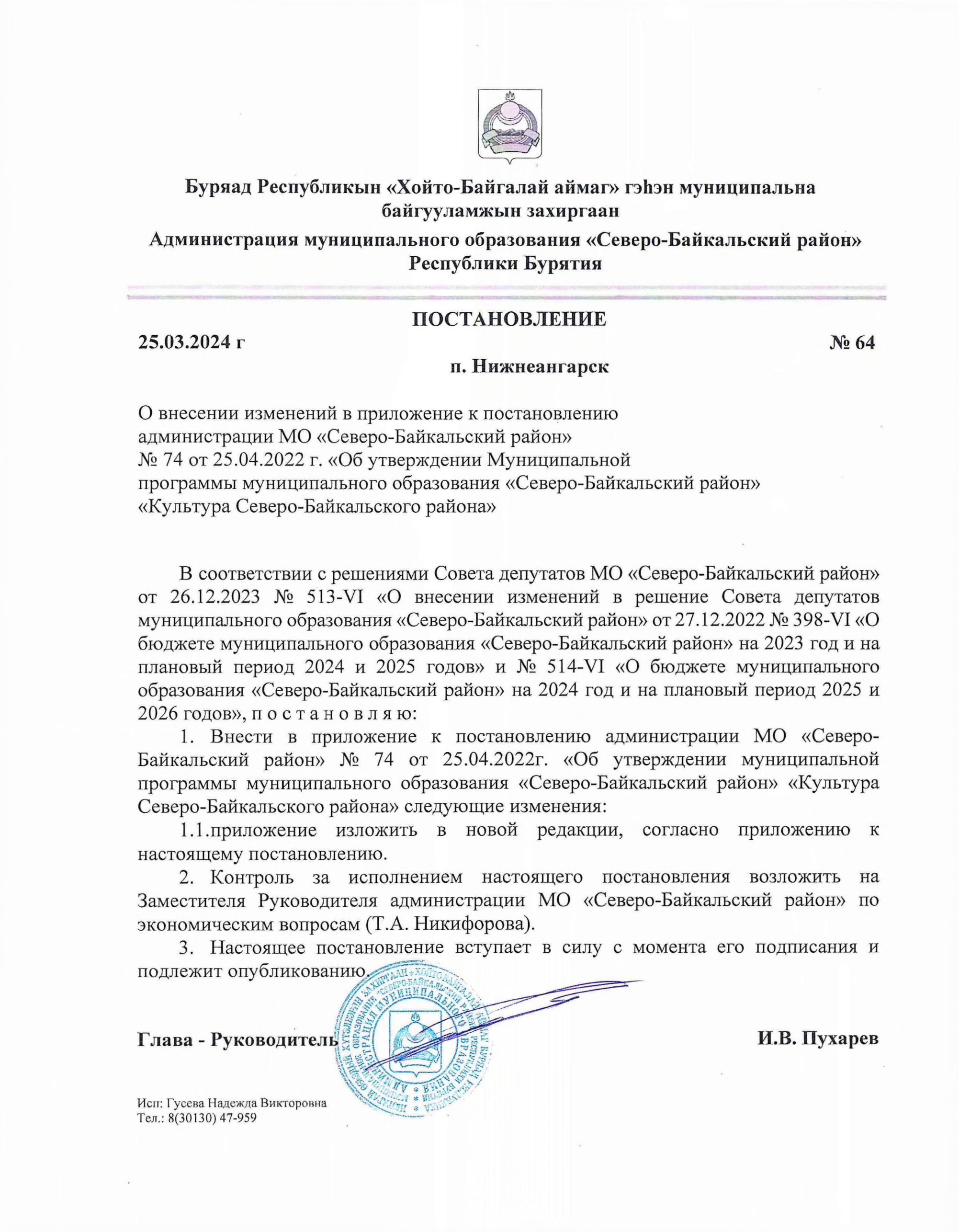 Приложение  к    постановлению администрации                                                                                                                          МО «Северо-Байкальский район»от 25.03.2024 г № 64Муниципальная программа  муниципального образования «Северо-Байкальский район»«Культура Северо-Байкальского района»ПаспортРаздел 1. Характеристика текущего состояния, основные проблемы, анализ основных показателейКультура является основой жизни и духовного развития нации. Муниципальная программа «Культура Северо-Байкальского района» (далее – муниципальная программа) направлена на социально-экономическое развитие Северо-Байкальского района, на сохранение национально-культурного потенциала, обеспечение преемственности культурных традиций, культурного воспитания населения. Муниципальная программа разработана в соответствии с принципами государственной культурной политики и в целях определения развития культуры на территории Северо-Байкальского района, способствующих реализации культурного и духовного потенциала каждой личности и общества в целом. Разработка и реализация муниципальной программы необходимы для создания комфортной культурной среды для жителей Северо-Байкальского района, сохранения и развития материального и нематериального многонационального культурного наследия народов России, сохранения памятников истории и культуры, основ традиционной культуры, развития и реализации культурного и духовного потенциала каждой личности. Муниципальная программа позволит создать условия для удовлетворения культурных потребностей населения, улучшения качества и доступности услуг, модернизации инфраструктуры отрасли, привлечения талантливой и профессионально подготовленной молодежи, модернизации системы повышения квалификации специалистов, внедрения инновационных методов работы. В процессе реализации муниципальной программы станет возможным проведение объективного мониторинга существующих проблем и достижений в рамках становления целостного культурного пространства; улучшение качества предоставления муниципальных услуг, в том числе и в электронном виде, оказываемых учреждениями отдела культуры. На 01.01.2022 г на территории района действуют 17 учреждений культуры, из них 12 - автономных учреждений, 4 учреждения со статусом бюджетного учреждения нового типа, 1 – муниципальное казенное учреждение. Средний размер заработной платы работников культуры по итогам 2021 года составил 43,4 тыс.  руб., по итогам 2022 года – 55,8 тыс. руб.  Объем платных услуг за 2021 год составил 2 256 тыс. руб., за 2022 год -  4 588,2 тыс. руб., включая детские школы искусств.  В рамках сохранения культурного наследия на территории Северо-Байкальского района функционирует 1 муниципальный музей, в котором сосредоточено более 2,5 тыс. единиц хранения музейных фондов.   В нем ведется плодотворная и разносторонняя деятельность: разнообразные лекции, беседы и уроки; мастер-классы; музейно-образовательные интерактивные программы; художественные выставки; выставки краеведческой литературы; благоустройство исторических мест Северобайкалья; дни открытых дверей. Продолжается деятельность музея в сфере выявления и собирания музейных предметов и коллекций. Важное место занимает развитие туризма на территории Северобайкальского района. Посещение музея в 2022 году составляет 5000 человекУсилено направление деятельности библиотек в социальной значимости для жителей района. Созданы условия для равного доступа населения к библиотечным услугам. Целью библиотеки является продвижение книги и чтения, приобщение к культурным ценностям подрастающего поколения. В 2022 году библиотечный фонд 10 муниципальных библиотек составил 109,4 тыс. книг, пользователям библиотек выдано более 128,6 тыс. документов. В области народного творчества и культурно-досуговой деятельности для сохранения культурного потенциала района проводятся культурно – массовые мероприятия, ведется активное участие в интернет-акциях, марафонах, конкурсах, фестивалях, фото-видео флэш-мобах разного уровня: местных, районных, республиканских, всероссийских, международных. Проходят различные онлайн-поздравления, онлайн-концерты, акции, флэш-мобы, рубрики. Расширяется аудитория участников за счёт использования новейших цифровых технологий. В 2022 году работают 11 учреждений культурно-досугового типа, 7 коллективов художественного творчества удостоены званий «народный» и «образцовый» и 125 клубных формирований с числом участников более 1888 человек. Обеспечена деятельность детских школ искусств. На территории района работают 3 детские школы искусств, где стабильно обучается более 450 детей. В настоящее время дети обучаются музыкальным специализациям, изобразительному искусству, хореографическому искусству, театральному мастерству, обучаются на фольклорном отделении.Обеспечена деятельность районного архива, запросы отрабатываются в срок, установленный регламентом по предоставлению муниципальных услуг. Обеспечено эффективное управление в сфере культуры и искусства.Главной проблемой являются здания учреждений культуры, требующие капитального ремонта, частичное отсутствие оснащения в учреждениях культуры для выполнения муниципальных услуг.Муниципальная программа определяет приоритетные области деятельности, к которым относятся сохранение и использование, популяризация и охрана объектов культурного наследия, развитие музейного дела, развитие библиотечного дела, сохранение народной культуры и развитие художественного творчества в Северо-Байкальском районе, создание условий для предоставления культурного досуга и развития творческих способностей населения, развитие исполнительского искусства, развитие образования в сфере культуры и искусства, обеспечение деятельности  МКУ «Управления культуры Северо-Байкальского района».В настоящее время в сфере культуры и искусства проводится целенаправленная работа по повышению эффективности и увеличению объемов и перечня предоставляемых услуг учреждениями культуры.Раздел 2. Основные цели и задачи Основной целью Программы является: создание благоприятных условий для устойчивого развития сферы культуры в Северо-Байкальском районе.Исходя из поставленной цели, определены следующие первоочередные задачи: - сохранение популяризации Музейного фонда Северо-Байкальского района;- обеспечение доступа населения к информации и знаниям;- сохранение и развитие народных художественных традиций и создание равных условий для культурного развития;- развитие дополнительного образования детей в сфере культуры и искусства;- развитие приоритетных направлений архивного дела в Северо-Байкальском районе в интересах государства, общества и граждан;- повышение эффективности управления в сфере культуры и искусства;- повышение доступности культурной среды для инвалидов, интеграция их в  общество и формирование толерантного отношения общества к людям с ограниченными возможностями.Выбор приоритетных целей Муниципальной программы опирается на стратегические цели развития общества и анализ сложившихся тенденций в сфере культуры в предыдущие годы с учетом эволюции экономической и правовой среды функционирования организаций культуры.Раздел 3. Ожидаемые результаты реализации Муниципальной программыОжидаемые результаты реализации программы отражены в таблице 1. Раздел 4. Целевые показателиОценка результатов реализации Муниципальной программы осуществляется на основе использования целевых показателей и индикаторов, сформированных с учетом специфики деятельности учреждений культуры различных видов и размещенных в специальных разделах каждой подпрограммы.Полный анализ индикаторов отражен в таблице 2. Порядок расчета значений целевых индикаторов муниципальной программы отражены в таблицах подпрограмм приложений 1-7. Раздел 5. Срок реализацииСрок реализации муниципальной программы устанавливается на 2022-2026гг.Раздел 6. Перечень мероприятий и ресурсное обеспечение муниципальной программыПеречень мероприятий и ресурсное обеспечение программы отражено в таблице 4.Раздел 7. Сравнительные таблицы целевых показателей на текущий периодСравнительные таблицы целевых показателей на текущий период отражены в таблицах подпрограмм приложений 1-7. Раздел 8.  Описание мер муниципального и правового регулированияи анализ рисков муниципальной программы.Анализ рисков и управление рисками при реализации Муниципальной программы осуществляет ответственный исполнитель – МКУ «Управление культуры и архивного дела МО «Северо-Байкальский район».Выделяются следующие группы рисков, которые могут возникнуть в ходе реализации программы:финансово-экономические риски,социальные рискиФинансово-экономические риски связаны с сокращением в ходе реализации Муниципальной программы предусмотренных объемов бюджетных средств. Это потребовало бы внесения изменений в Муниципальную программу, пересмотра целевых значений показателей, и, возможно, отказ от реализации отдельных мероприятий и даже задач Муниципальной программы. Сокращение финансирования Муниципальной программы негативным образом сказалось бы на макроэкономических показателях Муниципальной программы, привело бы к снижению прогнозируемого вклада Муниципальной  программы в улучшение качества жизни населения, развитие социальной сферы, экономики Северо-Байкальского района.Социальные риски связаны с вероятностью повышения социальной напряженности из-за неполной или недостоверной информации о реализуемых мероприятиях, в силу наличия разнонаправленных социальных интересов социальных групп, а также в условиях излишнего администрирования.Основными мерами управления рисками с целью минимизации их влияния на достижение целей Муниципальной программы выступают следующие:мониторинг,открытость и подотчетность,научно-методическое и экспертно-аналитическое сопровождение,информационное сопровождение и общественные коммуникации.МониторингВ рамках мониторинга достижение конкретных целей и решение задач Муниципальной программы отслеживается с использованием системы количественных показателей и качественного анализа. Обратная связь об уровне достижения контрольных значений индикаторов, а также о качественных характеристиках происходящих изменений позволяет своевременно выявлять отклонения, осуществлять корректировку, уточнение и дополнение намеченных мероприятий.Элементами мониторинга являются: а) регулярные социологические исследования общественного мнения, ориентированные на все заинтересованные целевые группы (семьи, работодатели, педагоги, учащиеся); б) исследования качества образования; в) интернет опросы.Научно-методическое и экспертно-аналитическое сопровождениеБудет реализован комплекс работ по научно-методическому и экспертно-аналитическому сопровождению Муниципальной программы (исследования, экспертизы, аудит), что позволит обеспечить обоснованность реализуемых финансово-экономических, организационно-управленческих и образовательных моделей, а также получить объективную информацию о результатах и эффектах их внедрения. Эти исследования будут включать регулярный сравнительный анализ системы образования в Северо-Байкальском районе, анализ кадрового состава системы образования района, исследования образовательных и трудовых траекторий выпускников различных уровней образования, анализ образовательных организаций-лидеров и организаций с неудовлетворительным качеством работы.Открытость и подотчетностьУправление программой будет осуществляться на основе принципов открытости, муниципально-общественного характера управления. На сайте муниципального образования «Северо-Байкальский район» будет предоставляться полная и достоверная информация о реализации и оценке эффективности Муниципальной программы, в т.ч. будут размещаться ежегодные публичные отчеты ответственных исполнителей для общественности.Информационное сопровождение и коммуникации с общественностьюВ период запуска и в ходе реализации Муниципальной программы будет проводиться информационно-разъяснительная работа с населением, направленная на обеспечение благоприятной общественной атмосферы по отношению к планируемым/проводимым действиям по реализации Муниципальной программы.В данной работе будет использован широкий спектр каналов и форм коммуникации с общественностью, учитывающий особенности и возможности различных целевых групп, в том числе возможности интернет пространства и СМИ.Основные меры правового регулирования отражены в таблице 3 программы.Таблица 1 Ожидаемые результаты реализации муниципальной программыТаблица 2 Целевые показателиТаблица 3Основные меры правового регулирования программыТаблица 4Ресурсное обеспечение муниципальной программы по подпрограммамТаблица 4.1.Перечень мероприятий и ресурсное обеспечение по подпрограмме «Музеи» Таблица 4.2.Перечень мероприятий и ресурсное обеспечение по подпрограмме «Библиотеки»Таблица 4.3.Перечень мероприятий и ресурсное обеспечение по подпрограмме «Народное творчество и культурно-досуговая деятельность»Таблица 4.4.Перечень мероприятий и ресурсное обеспечение по подпрограмме«Дополнительное образование детей в сфере культуры и искусства»Таблица 4.5.Перечень мероприятий и ресурсное обеспечение по подпрограмме «Архивное дело в Северо-Байкальском районе»Таблица 4.6.Перечень мероприятий и ресурсное обеспечение по подпрограмме «Совершенствование муниципального управления в сфере культуры и искусства, и создание условий для реализации муниципальной программы»Таблица 4.7.Перечень мероприятий и ресурсное обеспечение по подпрограмме «Доступная среда»Приложение № 1к Муниципальной программемуниципального образования«Северо-Байкальский район»«Культура Северо-Байкальского района»
Подпрограмма «Музеи»  Муниципальной программы «Культура Северо-Байкальского района»
ПАСПОРТ
Раздел 1. Характеристика текущего состояния, основные проблемы, анализ основных показателейВ формировании исторической памяти и обеспечения преемственности культурно-исторического развития особое место принадлежит музеям, которые играют все большую роль в духовной жизни общества, в просвещении, образовании и нравственно-эстетическом, патриотическом воспитании населения, в информационных и коммуникативных процессах, утверждении национального самосознания.Виды музейной деятельности:экспозиционно - выставочная;просветительская;методическая;фондовая.Приоритетными направлениями музейной деятельности является:1. Возрастание роли музея в сфере образования за счет активного использования уникальной предметной среды музейных экспозиций;2. Выход музея на новые перспективные направления информации, культурного туризма, рекреации, продвижение и реализацию туристического продукта на рынке въездного и внутреннего туризма;3. Появление новых технологий механизмов и организационных форм, позволяющих обеспечить сохранность музейных предметов и коллекций при одновременном расширении их доступности для посетителей;Одним из важнейших векторов развития музея – это организация в его стенах пространства коммуникации для представителей различных социальных, культурных, этнических и конфессиональных групп общества, предоставляя возможность для конструктивного диалогаОсновными проблемами развития музейной деятельности являются:Несоответствие материально-технической базы современным стандартам и нормам музейного обслуживания населения. Из-за отсутствия специализированного музейного помещения обеспечение сохранности и безопасности музейных коллекций находится в неудовлетворительном состоянии.  Отсутствие средств на комплектование фондовых коллекций.   Обеспечение безопасности музея и музейного фонда современными техническими средствами защиты, возможность утраты музейных ценностей. Техническое и технологическое оснащения музея не соответствует современным требованиям музейной  деятельности.Замедление темпа компьютеризации музея. Недостаточность компьютерного парка усложняет ведение учёта музейных предметов и создание электронной базы. Сохранение культурных ценностей имеет приоритетное значение для республики, так как свободный доступ к культурным ценностям и ознакомление с культурным наследием является важнейшим из инструментов формирования общественного сознания и целостной системы духовных ценностей, влияющих на все сферы жизни государства и общества.Раздел 2. Основные цели и задачи Основной целью подпрограммы является:Сохранение и популяризация музейного фонда Северо-Байкальского районаОсновными задачами являются:- повышение привлекательности и комфортности музея для посетителей, внедрение в музей интерактивных мультимедийных технологий и экспонатов;- создание условий для обеспечения сохранности и безопасности музейных предметов и музейных коллекций, внедрение современных технологий и практик;- обеспечение доступности музейного фонда и систематическое его пополнение.Раздел 3. Ожидаемые результаты реализации программыОжидаемые результаты реализации подпрограммы отражены в таблице 1 приложения № 1.Раздел 4. Целевые показатели подпрограммыЦелевые показатели подпрограммы «Музеи» отражены в таблице 2 приложения № 1. Информация о порядке расчета значений целевых индикаторов подпрограммы отражены в таблице 3 приложения № 1. Раздел 5. Срок реализацииСрок реализации подпрограммы устанавливается на 2022-2026 годы.Раздел 6. Перечень мероприятий и ресурсное обеспечение муниципальной программыПеречень мероприятий и ресурсное обеспечение подпрограммы отражено в таблице 4 приложения.Раздел 7. Сравнительные таблицы целевых показателей на текущий периодСравнительная таблица целевых показателей на текущий период подпрограммы отражены в таблице 4 приложения № 1.Раздел 8.  Описание мер муниципального и правового регулирования и анализ рисков подпрограммы.Анализ рисков и управление рисками при реализации подпрограммы осуществляет ответственный исполнитель – МКУ «Управление культуры и архивного дела МО «Северо-Байкальский район».Выделяются следующие группы рисков, которые могут возникнуть в ходе реализации подпрограммы:финансово-экономические риски,социальные рискиФинансово-экономические риски связаны с сокращением в ходе реализации подпрограммы предусмотренных объемов бюджетных средств. Это потребовало бы внесения изменений в подпрограмму, пересмотра целевых значений показателей, и, возможно, отказ от реализации отдельных мероприятий и даже задач подпрограммы. Сокращение финансирования подпрограммы негативным образом сказалось бы на макроэкономических показателях подпрограммы, привело бы к снижению прогнозируемого вклада подпрограммы в улучшение качества жизни населения, развитие социальной сферы, экономики Северо-Байкальского района.Социальные риски связаны с вероятностью повышения социальной напряженности из-за неполной или недостоверной информации о реализуемых мероприятиях, в силу наличия разнонаправленных социальных интересов социальных групп, а также в условиях излишнего администрирования.Основными мерами управления рисками с целью минимизации их влияния на достижение целей подпрограммы выступают следующие:мониторинг,открытость и подотчетность,научно-методическое и экспертно-аналитическое сопровождение,информационное сопровождение и общественные коммуникации.МониторингВ рамках мониторинга достижение конкретных целей и решение задач подпрограммы отслеживается с использованием системы количественных показателей и качественного анализа. Обратная связь об уровне достижения контрольных значений индикаторов, а также о качественных характеристиках происходящих изменений позволяет своевременно выявлять отклонения, осуществлять корректировку, уточнение и дополнение намеченных мероприятий.Элементами мониторинга являются: а) регулярные социологические исследования общественного мнения, ориентированные на все заинтересованные целевые группы (семьи, работодатели, педагоги, учащиеся); б) исследования качества образования; в) интернет опросы.Научно-методическое и экспертно-аналитическое сопровождениеБудет реализован комплекс работ по научно-методическому и экспертно-аналитическому сопровождению подпрограммы (исследования, экспертизы, аудит), что позволит обеспечить обоснованность реализуемых финансово-экономических, организационно-управленческих и образовательных моделей, а также получить объективную информацию о результатах и эффектах их внедрения. Эти исследования будут включать регулярный сравнительный анализ системы образования в Северо-Байкальском районе, анализ кадрового состава системы образования района, исследования образовательных и трудовых траекторий выпускников различных уровней образования, анализ образовательных организаций-лидеров и организаций с неудовлетворительным качеством работы.Открытость и подотчетностьУправление подпрограммой будет осуществляться на основе принципов открытости, муниципально-общественного характера управления. На сайте муниципального образования «Северо-Байкальский район» будет предоставляться полная и достоверная информация о реализации и оценке эффективности подпрограммы, в т.ч. будут размещаться ежегодные публичные отчеты ответственных исполнителей для общественности.Информационное сопровождение и коммуникации с общественностьюВ период запуска и в ходе реализации подпрограммы будет проводиться информационно-разъяснительная работа с населением, направленная на обеспечение благоприятной общественной атмосферы по отношению к планируемым/проводимым действиям по реализации подпрограммы.В данной работе будет использован широкий спектр каналов и форм коммуникации с общественностью, учитывающий особенности и возможности различных целевых групп, в том числе возможности интернет пространства и СМИ.Основные меры правового регулирования отражены в таблице 5 приложения 2 программы.Таблица 1 Приложения № 1к Муниципальной программемуниципального образования«Северо-Байкальский район»«Культура Северо-Байкальского района»Ожидаемые результаты реализации подпрограммы «Музеи»  Таблица 2 Приложения № 1к Муниципальной программе муниципальногообразования «Северо-Байкальский район»«Культура Северо-Байкальского района»Целевые показатели подпрограммы «Музеи»  Таблица 3 Приложения № 1к Муниципальной программе муниципальногообразования «Северо-Байкальский район»«Культура Северо-Байкальского района»Информация о порядке расчета значений целевых индикаторов муниципальной программы «Музеи»  Таблица 4 Приложения № 1к Муниципальной программе муниципальногообразования «Северо-Байкальский район»«Культура Северо-Байкальского района»Сравнительная таблица целевых показателей на текущий период подпрограммы «Музеи»Таблица 5 Приложения № 1к Муниципальной программе муниципальногообразования «Северо-Байкальский район»«Культура Северо-Байкальского района»Основные меры правового регулирования подпрограммы «Музеи»Приложение № 2к Муниципальной программе муниципальногообразования «Северо-Байкальский район»«Культура Северо-Байкальского района»Подпрограмма «Библиотеки» Муниципальной программы «Культура Северо-Байкальского района»
ПАСПОРТРаздел 1. Характеристика текущего состояния, основные проблемы, анализ основных показателейБиблиотечное дело в Северо- Байкальском районе началось с открытия в 1921 году избы - читальни в п. Нижнеангарск и имела в своем фонде 500 экз. книг. Сегодня центральная библиотека не просто самое большое книгохранилище района - более 32 тыс. экз., это еще и информационный, и воспитательный, и досуговый центр. Библиотека работает по различным направлениям: краеведческое, экологическое, правовое, эстетическое, пропаганда здорового образа жизни и многим другим. Осуществляет функции  организационно-методического центра для библиотек сельских и городских поселений, оказывает им консультационную помощь.Библиотечная система Северо-Байкальского района насчитывает  10 библиотек. В 2011 году произошло реформирование сети учреждений культуры в рамках одного публично-правового образования. Оптимизация произошла по принципу  объединения культурно-досугового учреждения и библиотеки в одно учреждение со статусом юридического лица.Пользователями  библиотек района являются более 5,9 тыс. человек.Система информационно-библиотечного обслуживания Северо-Байкальского района выполняет социальные и коммуникативные функции, является одним из базовых элементов культурной, образовательной и информационной инфраструктуры, вносит весомый вклад в социально-экономическое развитие республики. Услуги, предоставляемые библиотеками населению, являются одним из факторов поддержки государственной социально-экономической политики, способствуют образованию и культурному развитию граждан.Основными проблемами модернизации библиотечного дела района являются недостаточное комплектование фонда документов, неудовлетворительное состояние материально-технической базы, медленные темпы информатизации, неравномерность развития и низкая адаптация многих сельских библиотек к новым требованиям. Раздел 2. Основные цели и задачи Основной целью подпрограммы является:Обеспечение доступа населения к информации и знаниямОсновными задачами являются:- Повышение качества и расширение библиотечных услуг с использованием современных технологий;- Обеспечение доступа к современным электронным информационным ресурсам.Раздел 3. Ожидаемые результаты реализации программыОжидаемые результаты реализации подпрограммы отражены в таблице 1 приложения № 2.Раздел 4. Целевые показатели подпрограммыЦелевые показатели подпрограммы «Библиотеки» отражены в таблице 2 приложения № 2. Информация о порядке расчета значений целевых индикаторов подпрограммы отражены в таблице 3 приложения № 2. Раздел 5. Срок реализацииСрок реализации подпрограммы устанавливается на 2022-2026 годы.Раздел 6. Перечень мероприятий и ресурсное обеспечение подпрограммыПеречень мероприятий и ресурсное обеспечение подпрограммы отражено в таблице 4.Раздел 7. Сравнительные таблицы целевых показателей на текущий периодСравнительная таблица целевых показателей на текущий период подпрограммы отражены в таблице 4 приложения № 2.Раздел 8.  Описание мер муниципального и правового регулирования и анализ рисков подпрограммы.Анализ рисков и управление рисками при реализации подпрограммы осуществляет ответственный исполнитель – МКУ «Управление культуры и архивного дела МО «Северо-Байкальский район».Выделяются следующие группы рисков, которые могут возникнуть в ходе реализации подпрограммы:финансово-экономические риски,социальные рискиФинансово-экономические риски связаны с сокращением в ходе реализации подпрограммы предусмотренных объемов бюджетных средств. Это потребовало бы внесения изменений в подпрограмму, пересмотра целевых значений показателей, и, возможно, отказ от реализации отдельных мероприятий и даже задач подпрограммы. Сокращение финансирования подпрограммы негативным образом сказалось бы на макроэкономических показателях подпрограммы, привело бы к снижению прогнозируемого вклада подпрограммы в улучшение качества жизни населения, развитие социальной сферы, экономики Северо-Байкальского района.Социальные риски связаны с вероятностью повышения социальной напряженности из-за неполной или недостоверной информации о реализуемых мероприятиях, в силу наличия разнонаправленных социальных интересов социальных групп, а также в условиях излишнего администрирования.Основными мерами управления рисками с целью минимизации их влияния на достижение целей подпрограммы выступают следующие:мониторинг,открытость и подотчетность,научно-методическое и экспертно-аналитическое сопровождение,информационное сопровождение и общественные коммуникации.МониторингВ рамках мониторинга достижение конкретных целей и решение задач подпрограммы отслеживается с использованием системы количественных показателей и качественного анализа. Обратная связь об уровне достижения контрольных значений индикаторов, а также о качественных характеристиках происходящих изменений позволяет своевременно выявлять отклонения, осуществлять корректировку, уточнение и дополнение намеченных мероприятий.Элементами мониторинга являются: а) регулярные социологические исследования общественного мнения, ориентированные на все заинтересованные целевые группы (семьи, работодатели, педагоги, учащиеся); б) исследования качества образования; в) интернет опросы.Научно-методическое и экспертно-аналитическое сопровождениеБудет реализован комплекс работ по научно-методическому и экспертно-аналитическому сопровождению подпрограммы (исследования, экспертизы, аудит), что позволит обеспечить обоснованность реализуемых финансово-экономических, организационно-управленческих и образовательных моделей, а также получить объективную информацию о результатах и эффектах их внедрения. Эти исследования будут включать регулярный сравнительный анализ системы образования в Северо-Байкальском районе, анализ кадрового состава системы образования района, исследования образовательных и трудовых траекторий выпускников различных уровней образования, анализ образовательных организаций-лидеров и организаций с неудовлетворительным качеством работы.Открытость и подотчетностьУправление подпрограммой будет осуществляться на основе принципов открытости, муниципально-общественного характера управления. На сайте муниципального образования «Северо-Байкальский район» будет предоставляться полная и достоверная информация о реализации и оценке эффективности подпрограммы, в т.ч. будут размещаться ежегодные публичные отчеты ответственных исполнителей для общественности.Информационное сопровождение и коммуникации с общественностьюВ период запуска и в ходе реализации подпрограммы будет проводиться информационно-разъяснительная работа с населением, направленная на обеспечение благоприятной общественной атмосферы по отношению к планируемым/проводимым действиям по реализации подпрограммы.В данной работе будет использован широкий спектр каналов и форм коммуникации с общественностью, учитывающий особенности и возможности различных целевых групп, в том числе возможности интернет пространства и СМИ.Основные меры правового регулирования отражены в таблице 5 приложения 3.Таблица 1 Приложения № 2к Муниципальной программемуниципального образования«Северо-Байкальский район»«Культура Северо-Байкальского района»Ожидаемые результаты реализации подпрограммы «Библиотеки»Таблица 2 Приложения № 2к Муниципальной программемуниципального образования«Северо-Байкальский район»«Культура Северо-Байкальского района»Целевые показатели подпрограммы «Библиотеки»Таблица 3 Приложения № 2к Муниципальной программемуниципального образования«Северо-Байкальский район»«Культура Северо-Байкальского района»Информация о порядке расчета значений целевых индикаторов муниципальной программы «Библиотеки»Таблица 4 Приложения № 2к Муниципальной программемуниципального образования«Северо-Байкальский район»«Культура Северо-Байкальского района»Сравнительная таблица целевых показателей на текущий период подпрограммы «Библиотеки»Таблица 5 Приложение № 2к Муниципальной программемуниципального образования «Северо-Байкальский район»«Культура Северо-Байкальского района»Основные меры правового регулирования подпрограммы «Библиотеки»Приложение № 3к Муниципальной программемуниципального образования«Северо-Байкальский район»«Культура Северо-Байкальского района»Подпрограмма «Народное творчество и культурно-досуговая деятельность» Муниципальной программы «Культура Северо-Байкальского района»
ПАСПОРТРаздел 1. Характеристика текущего состояния, основные проблемы, анализ основных показателейКультура - важнейшая гуманитарная составляющая, создание культурной среды во всех сферах жизни является эффективным инструментом устойчивого социально-экономического развития Северо-Байкальского района. Сегодняшнему состоянию культурного потенциала района предшествовали сложные периоды создания и формирования культурно-досуговых учреждений для обеспечения доступа населения к культурным благам, развитию эффективного использования ресурсов, созданию новых экономических механизмов, стимулирующих культурно-досуговые учреждения  к повышению доступности и качества услуг культуры, их социальной роли.На сегодняшний день сеть клубных учреждений района насчитывает более 10 единиц. В культурно-досуговых учреждениях района функционирует 7 коллективов художественного творчества удостоенные званий «народный» и «образцовый». Ежегодно культурно-досуговые учреждения района организовывают более 1700 мероприятий, которые посещают на платной основе свыше 45 000 человек.Традиционная народная культура необходима как ресурс развития, активизации жизнеспособных культурно-исторических традиций, способных дать социальный и экономический эффект. Культура, как часть социальной инфраструктуры села, определяет качество жизни местного населения, оказывает непосредственное влияние на социально-экономические процессы, в том числе на состояние трудовых ресурсов и формирование привлекательного имиджа территории.В учреждениях клубного типа района функционируют более 120 формирований, клубы по интересам, с числом участников более 1800 человек. Клубные формирования во многом определяют сегодня культурную, духовную жизнь, оставаясь для жителей сел и поселков местом коллективного общения, информационным полем, центром формирования общественного мнения, проявления коллективной инициативы, развития и реализации творческих способностей населения. Район по праву гордится коллективами, которые имеют сложившиеся традиции, богатый творческий путь, достигли высоких результатов, узнаваемы далеко за пределами района. Среди них: образцовый детский коллектив «Оркестр русских народных инструментов», народный ансамбль песни «Сударушка», народный ансамбль песни и танца «Синильга», народный хор «Вдохновение», народный театр «Берег», образцовый художественный коллектив хореографический коллектив «Краски Северобайкалья», народный ансамбль песни и танца «Гоюун».Раздел 2. Основные цели и задачи Основной целью подпрограммы является:Сохранение и развитие народных художественных традиций и создание равных условий для культурного развития.Основными задачами являются:- создание оптимальных условий для развития массового художественного самодеятельного творчества, культурно-досуговой деятельности и средств массовой информации;- обеспечение качественного роста (исполнительского мастерства) клубных формирований, самодеятельных коллективов района;- содействие в деле возрождения, сохранения и развития культурных традиций Северо-Байкальского района.Раздел 3. Ожидаемые результаты реализации программыОжидаемые результаты реализации подпрограммы отражены в таблице 1 приложения № 3.Раздел 4. Целевые показатели подпрограммыЦелевые показатели подпрограммы «Народное творчество и культурно-досуговая деятельность» отражены в таблице 2 приложения № 3. Информация о порядке расчета значений целевых индикаторов подпрограммы отражены в таблице 3 приложения № 3. Раздел 5. Срок реализацииСрок реализации подпрограммы устанавливается на 2022-2026 годы.Раздел 6. Перечень мероприятий и ресурсное обеспечение подпрограммыПеречень мероприятий и ресурсное обеспечение подпрограммы отражено в таблице 4.Раздел 7. Сравнительные таблицы целевых показателей на текущий периодСравнительная таблица целевых показателей на текущий период подпрограммы отражены в таблице 4 приложения № 3.Раздел 8.  Описание мер муниципального и правового регулирования и анализ рисков подпрограммы.Анализ рисков и управление рисками при реализации подпрограммы осуществляет ответственный исполнитель – МКУ «Управление культуры и архивного дела МО «Северо-Байкальский район».Выделяются следующие группы рисков, которые могут возникнуть в ходе реализации подпрограммы:финансово-экономические риски,социальные рискиФинансово-экономические риски связаны с сокращением в ходе реализации подпрограммы предусмотренных объемов бюджетных средств. Это потребовало бы внесения изменений в подпрограмму, пересмотра целевых значений показателей, и, возможно, отказ от реализации отдельных мероприятий и даже задач подпрограммы. Сокращение финансирования подпрограммы негативным образом сказалось бы на макроэкономических показателях подпрограммы, привело бы к снижению прогнозируемого вклада подпрограммы в улучшение качества жизни населения, развитие социальной сферы, экономики Северо-Байкальского района.Социальные риски связаны с вероятностью повышения социальной напряженности из-за неполной или недостоверной информации о реализуемых мероприятиях, в силу наличия разнонаправленных социальных интересов социальных групп, а также в условиях излишнего администрирования.Основными мерами управления рисками с целью минимизации их влияния на достижение целей подпрограммы выступают следующие:мониторинг,открытость и подотчетность,научно-методическое и экспертно-аналитическое сопровождение,информационное сопровождение и общественные коммуникации.МониторингВ рамках мониторинга достижение конкретных целей и решение задач подпрограммы отслеживается с использованием системы количественных показателей и качественного анализа. Обратная связь об уровне достижения контрольных значений индикаторов, а также о качественных характеристиках происходящих изменений позволяет своевременно выявлять отклонения, осуществлять корректировку, уточнение и дополнение намеченных мероприятий.Элементами мониторинга являются: а) регулярные социологические исследования общественного мнения, ориентированные на все заинтересованные целевые группы (семьи, работодатели, педагоги, учащиеся); б) исследования качества образования; в) интернет опросы.Научно-методическое и экспертно-аналитическое сопровождениеБудет реализован комплекс работ по научно-методическому и экспертно-аналитическому сопровождению подпрограммы (исследования, экспертизы, аудит), что позволит обеспечить обоснованность реализуемых финансово-экономических, организационно-управленческих и образовательных моделей, а также получить объективную информацию о результатах и эффектах их внедрения. Эти исследования будут включать регулярный сравнительный анализ системы образования в Северо-Байкальском районе, анализ кадрового состава системы образования района, исследования образовательных и трудовых траекторий выпускников различных уровней образования, анализ образовательных организаций-лидеров и организаций с неудовлетворительным качеством работы.Открытость и подотчетностьУправление подпрограммой будет осуществляться на основе принципов открытости, муниципально-общественного характера управления. На сайте муниципального образования «Северо-Байкальский район» будет предоставляться полная и достоверная информация о реализации и оценке эффективности подпрограммы, в т.ч. будут размещаться ежегодные публичные отчеты ответственных исполнителей для общественности.Информационное сопровождение и коммуникации с общественностьюВ период запуска и в ходе реализации подпрограммы будет проводиться информационно-разъяснительная работа с населением, направленная на обеспечение благоприятной общественной атмосферы по отношению к планируемым/проводимым действиям по реализации подпрограммы.В данной работе будет использован широкий спектр каналов и форм коммуникации с общественностью, учитывающий особенности и возможности различных целевых групп, в том числе возможности интернет пространства и СМИ.Основные меры правового регулирования отражены в таблице 5 приложения 3.Таблица 1 Приложения № 3к Муниципальной программе муниципальногообразования «Северо-Байкальский район»«Культура Северо-Байкальского района»Ожидаемые результаты реализации подпрограммы «Народное творчество и культурно-досуговая деятельность»Целевые показатели подпрограммы «Народное творчество и культурно-досуговая деятельность»Таблица 3 Приложения № 3к Муниципальной программе муниципальногообразования «Северо-Байкальский район»«Культура Северо-Байкальского района»Информация о порядке расчета значений целевых индикаторов муниципальной программы «Народное творчество и культурно-досуговая деятельность»  Сравнительная таблица целевых показателей на текущий период подпрограммы «Народное творчество и культурно-досуговая деятельность»Таблица 5 Приложения № 3к Муниципальной программемуниципального образования«Северо-Байкальский район»«Культура Северо-Байкальского района»Основные меры правового регулирования подпрограммы «Народное творчество и культурно-досуговая деятельность»Подпрограмма «Дополнительное образование детейв сфере культуры и искусства» Муниципальной программы «Культура Северо-Байкальского района»
ПАСПОРТ
Раздел 1. Характеристика текущего состояния, основные проблемы, анализ основных показателейДополнительное образование детей в сфере культуры и искусства является важнейшей составляющей образовательного пространства, сложившейся в современном российском обществе, национальным достоянием нашей страны, обеспечивает сохранение высочайшего уровня профессионального искусства России. Оно социально востребовано как образование, органично сочетающее в себе воспитание, обучение и развитие личности человека.Дополнительное образование детей в сфере культуры и искусства в Северо-Байкальском районе – открытая, динамичная, сохраняющая традиции и одновременно постоянно меняющаяся система, гибко реагирующая на запросы и потребности основного социального заказчика – населения района.Функции системы:1. Создание условий для повышения конкурентоспособности личности, формирования трудовых ресурсов, способных воспроизводить и развивать материальный, интеллектуальный и духовный потенциал Северо-Байкальского района. 2. Формирование в районе творческой элиты, ее полноценное воспитание.3. Повышение уровня культурной жизни района, качества профессионального творчества и формирование заинтересованной в его результатах публики.Проводимая в последние годы в районе политика в сфере дополнительного образования детей в сфере культуры и искусства способствовала сохранению художественной инфраструктуры, ее материально-технической базы, что позволяет на новом этапе социально-экономического развития республики ставить стратегические задачи динамического развития непрерывного художественно-эстетического образования, модернизации его материально-технической базы, создания благоприятных условий для функционирования учреждений дополнительного образования детей в сфере культуры и искусства  разных форм собственности. В Северо-Байкальском районе функционирует 3 учреждения дополнительного образования детей в сфере культуры и искусства (детских школ искусств, в том числе по видам искусства) (далее – детские школы искусств). В настоящее время дети обучаются по музыкальным специализациям, изобразительному искусству, хореографическому искусству, театральному мастерству, на фольклорном отделении.На протяжении трех последних лет прослеживается положительная динамика развития контингента учащихся: 2019 год - 440 чел, 2020 год – 442 чел, 2021 – 457 чел. Данная позиция связана с открытием новых, перспективных отделений, стабилизации отсева учащихся, функционированием отделений раннего эстетического развития детей,  планомерной работой с родителями, заметной активизации концертной деятельности школ на различных площадках. Высокий потенциал педагогического мастерства подтверждают успешные выступления учащихся на конкурсах, фестивалях исполнительского мастерства, выставках художественного творчества. Дополнительное образование детей в сфере культуры и искусства социально востребовано и поэтому требует постоянного внимания и поддержки. Основными проблемами дополнительного образования детей в сфере культуры и искусства являются:отток молодых специалистов в иные сферы деятельности; старение кадрового состава педагогов;не соответствующая современным требованиям материально-техническая  база образовательных учреждений.Модернизация дополнительного образования детей в сфере культуры и искусства требует: - развития и внедрения современных технологий в образовательные процессы;- сохранения и дальнейшего развития системы образования в сфере культуры и искусств;- совершенствования системы выявления и поддержки талантливых детей и молодежи путем отбора на конкурсах и фестивалях, учреждения грантов, стипендий, создания специальных баз данных;- совершенствования кадровой политики. Выявление, поощрение и пропаганда яркого педагогического и управленческого опыта среди преподавателей и руководителей дополнительных образовательных учреждений сферы культуры и искусств; - развития и укрепления материально-технической базы образовательных учреждений. Приведение в соответствие с нормативами обеспеченности и требований к учебным заведениям материально-технической базы и зданий;- участия в сохранении и развитии единого образовательного культурного и информационного пространства в Северо-Байкальском районе, Республики Бурятия и России.Раздел 2. Основные цели и задачи Основной целью подпрограммы является:Развитие дополнительного образования детей в сфере культуры и искусстваОсновной задачей является:- выявление одарённых в области искусства детей и подростков, создание условий для сознательного выбора и последующего освоения ими предпрофессиональных образовательных программ в сфере искусства и культуры.Раздел 3. Ожидаемые результаты реализации программыОжидаемые результаты реализации подпрограммы отражены в таблице 1 приложения № 4.Раздел 4. Целевые показатели подпрограммыЦелевые показатели подпрограммы «Дополнительное образование детей в сфере культуры и искусства» отражены в таблице 2 приложения № 4. Информация о порядке расчета значений целевых индикаторов подпрограммы отражены в таблице 3 приложения № 4. Раздел 5. Срок реализацииСрок реализации подпрограммы устанавливается на 2022-2026 годы.Раздел 6. Перечень мероприятий и ресурсное обеспечение подпрограммыПеречень мероприятий и ресурсное обеспечение подпрограммы отражено в таблице 4.Раздел 7. Сравнительные таблицы целевых показателей на текущий периодСравнительная таблица целевых показателей на текущий период подпрограммы отражены в таблице 4 приложения № 4.Раздел 8.  Описание мер муниципального и правового регулирования и анализ рисков подпрограммы.Анализ рисков и управление рисками при реализации подпрограммы осуществляет ответственный исполнитель – МКУ «Управление культуры и архивного дела МО «Северо-Байкальский район».Выделяются следующие группы рисков, которые могут возникнуть в ходе реализации подпрограммы:финансово-экономические риски,социальные рискиФинансово-экономические риски связаны с сокращением в ходе реализации подпрограммы предусмотренных объемов бюджетных средств. Это потребовало бы внесения изменений в подпрограмму, пересмотра целевых значений показателей, и, возможно, отказ от реализации отдельных мероприятий и даже задач подпрограммы. Сокращение финансирования подпрограммы негативным образом сказалось бы на макроэкономических показателях подпрограммы, привело бы к снижению прогнозируемого вклада подпрограммы в улучшение качества жизни населения, развитие социальной сферы, экономики Северо-Байкальского района.Социальные риски связаны с вероятностью повышения социальной напряженности из-за неполной или недостоверной информации о реализуемых мероприятиях, в силу наличия разнонаправленных социальных интересов социальных групп, а также в условиях излишнего администрирования.Основными мерами управления рисками с целью минимизации их влияния на достижение целей подпрограммы выступают следующие:мониторинг,открытость и подотчетность,научно-методическое и экспертно-аналитическое сопровождение,информационное сопровождение и общественные коммуникации.МониторингВ рамках мониторинга достижение конкретных целей и решение задач подпрограммы отслеживается с использованием системы количественных показателей и качественного анализа. Обратная связь об уровне достижения контрольных значений индикаторов, а также о качественных характеристиках происходящих изменений позволяет своевременно выявлять отклонения, осуществлять корректировку, уточнение и дополнение намеченных мероприятий.Элементами мониторинга являются: а) регулярные социологические исследования общественного мнения, ориентированные на все заинтересованные целевые группы (семьи, работодатели, педагоги, учащиеся); б) исследования качества образования; в) интернет опросы.Научно-методическое и экспертно-аналитическое сопровождениеБудет реализован комплекс работ по научно-методическому и экспертно-аналитическому сопровождению подпрограммы (исследования, экспертизы, аудит), что позволит обеспечить обоснованность реализуемых финансово-экономических, организационно-управленческих и образовательных моделей, а также получить объективную информацию о результатах и эффектах их внедрения. Эти исследования будут включать регулярный сравнительный анализ системы образования в Северо-Байкальском районе, анализ кадрового состава системы образования района, исследования образовательных и трудовых траекторий выпускников различных уровней образования, анализ образовательных организаций-лидеров и организаций с неудовлетворительным качеством работы.Открытость и подотчетностьУправление подпрограммой будет осуществляться на основе принципов открытости, муниципально-общественного характера управления. На сайте муниципального образования «Северо-Байкальский район» будет предоставляться полная и достоверная информация о реализации и оценке эффективности подпрограммы, в т.ч. будут размещаться ежегодные публичные отчеты ответственных исполнителей для общественности.Информационное сопровождение и коммуникации с общественностьюВ период запуска и в ходе реализации подпрограммы будет проводиться информационно-разъяснительная работа с населением, направленная на обеспечение благоприятной общественной атмосферы по отношению к планируемым/проводимым действиям по реализации подпрограммы.В данной работе будет использован широкий спектр каналов и форм коммуникации с общественностью, учитывающий особенности и возможности различных целевых групп, в том числе возможности интернет пространства и СМИ.Основные меры правового регулирования отражены в таблице 5 приложения 4.Таблица 1 Приложения № 4к Муниципальной программемуниципального образования«Северо-Байкальский район»«Культура Северо-Байкальского района»Ожидаемые результаты реализации подпрограммы «Дополнительное образование детейв сфере культуры и искусства»Целевые показатели подпрограммы «Дополнительное образование детейв сфере культуры и искусства»Таблица 3 Приложения № 4к Муниципальной программемуниципального образования«Северо-Байкальский район»«Культура Северо-Байкальского района»Информация о порядке расчета значений целевых индикаторов муниципальной программы «Дополнительное образование детей в сфере культуры и искусства»  Таблица 4 Приложения № 4к Муниципальной программемуниципального образования«Северо-Байкальский район»«Культура Северо-Байкальского района»Сравнительная таблица целевых показателей на текущий период подпрограммы «Дополнительное образование детей в сфере культуры и искусства»Таблица 5 Приложения № 4к Муниципальной программемуниципального образования«Северо-Байкальский район»«Культура Северо-Байкальского района»Основные меры правового регулирования подпрограммы «Дополнительное образование детей в сфере культуры и искусства»Приложение № 5к Муниципальной программемуниципального образования«Северо-Байкальский район» «Культура Северо-Байкальского района»
Подпрограмма «Архивное дело в Северо-Байкальском районе» Муниципальной программы «Культура Северо-Байкальского района»
ПАСПОРТ
Раздел 1. Характеристика текущего состояния, основные проблемы, анализ основных показателейСовременное общество рассматривает архивы как крупные информационные центры, обеспечивающие общество ретроспективной документной информацией, необходимой для принятия управленческих решений, для обеспечения законных интересов граждан, посредством исполнения запросов социально-правового характера, для изучения историко-культурного наследия Российской Федерации. Документы, хранящиеся в архивах, являются неотъемлемой частью Архивного фонда Российской Федерации, всесторонне отражают историю становления и развития Республики Бурятия и Северо-Байкальского района, ее культурно-исторические традиции.В муниципальном архиве хранится более 9000 единиц хранения, документов постоянного хранения и по личному составу на бумажных носителях информации. Осуществляемые архивом мероприятия способствуют сохранению архивных документов, поддержанию нормативного режима хранения архивных документов, значительному увеличению объема и видового состава Архивного фонда РФ, а также удовлетворению потребностей граждан и заинтересованных учреждений и организаций в ретроспективной информации.В условиях возросшего интереса к истории и востребованности архивных документов растет количество запросов социально-правового и тематического характера. Так по итогам 2021 года архивом района выдано 550 архивных справок, выписок и копий архивных документов, подтверждающих законные права и интересы граждан, что значительно больше чем в предыдущие годы. Приоритетные направления информатизации общества влекут за собой необходимость формирования современной информационной и телекоммуникационной инфраструктуры архивных учреждений, выполняющих важные общественные и государственные функции, основными направлениями деятельности которых становятся внедрение электронного делопроизводства и документооборота, формирование цифрового контента, развитие сервисов для обеспечения равного доступа к информационным ресурсам, а также организация приема на постоянное хранение и дальнейшего использования электронных документов.Законом Республики Бурятия органы местного самоуправления  Северо-Байкальского  района наделены государственными полномочиями по хранению, комплектованию, учету и использованию архивных документов, относящихся к государственной собственности Республики Бурятия и находящихся на территории муниципального образования, с передачей необходимых для осуществления данных полномочий материально-технических и финансовых средств.Органы местного самоуправления обеспечивают финансовые, материально-технические и иные условия, необходимые для комплектования, хранения, учета и использования архивных документов, предоставляют архиву здания и (или) помещения, отвечающие нормативным требованиям хранения архивных документов и условиям труда работников архивов.Настоящая подпрограмма разработана для сохранения и развития архивного дела Северо-Байкальского района, удовлетворения потребностей всех категорий пользователей в услугах государственных архивов и реализации прав организаций и граждан на получение и использование информации, содержащейся в документах Архивного фонда Северо-Байкальского района.Раздел 2. Основные цели и задачи Основной целью подпрограммы является:Развитие приоритетных направлений архивного дела в Северо-Байкальском районе в интересах государства, общества и гражданОсновной задачей является:- обеспечение сохранности и оптимизация условий хранения документов Архивного фонда Северо-Байкальского района, предотвращение утраты и ликвидация последствий и повреждения документов. Раздел 3. Ожидаемые результаты реализации программыОжидаемые результаты реализации подпрограммы отражены в таблице 1 приложения № 5.Раздел 4. Целевые показатели подпрограммыЦелевые показатели подпрограммы «Архивное дело в Северо-Байкальском районе» отражены в таблице 2 приложения № 5. Информация о порядке расчета значений целевых индикаторов подпрограммы отражены в таблице 3 приложения № 5. Раздел 5. Срок реализацииСрок реализации подпрограммы устанавливается на 2022-2026 годы.Раздел 6. Перечень мероприятий и ресурсное обеспечение подпрограммыПеречень мероприятий и ресурсное обеспечение подпрограммы отражено в таблице 4.Раздел 7. Сравнительные таблицы целевых показателей на текущий периодСравнительная таблица целевых показателей на текущий период подпрограммы отражены в таблице 4 приложения № 4.Раздел 8.  Описание мер муниципального и правового регулирования и анализ рисков подпрограммы.Анализ рисков и управление рисками при реализации подпрограммы осуществляет ответственный исполнитель – МКУ «Управление культуры и архивного дела МО «Северо-Байкальский район».Выделяются следующие группы рисков, которые могут возникнуть в ходе реализации подпрограммы:финансово-экономические риски,социальные рискиФинансово-экономические риски связаны с сокращением в ходе реализации подпрограммы предусмотренных объемов бюджетных средств. Это потребовало бы внесения изменений в подпрограмму, пересмотра целевых значений показателей, и, возможно, отказ от реализации отдельных мероприятий и даже задач подпрограммы. Сокращение финансирования подпрограммы негативным образом сказалось бы на макроэкономических показателях подпрограммы, привело бы к снижению прогнозируемого вклада подпрограммы в улучшение качества жизни населения, развитие социальной сферы, экономики Северо-Байкальского района.Социальные риски связаны с вероятностью повышения социальной напряженности из-за неполной или недостоверной информации о реализуемых мероприятиях, в силу наличия разнонаправленных социальных интересов социальных групп, а также в условиях излишнего администрирования.Основными мерами управления рисками с целью минимизации их влияния на достижение целей подпрограммы выступают следующие:мониторинг,открытость и подотчетность,научно-методическое и экспертно-аналитическое сопровождение,информационное сопровождение и общественные коммуникации.МониторингВ рамках мониторинга достижение конкретных целей и решение задач подпрограммы отслеживается с использованием системы количественных показателей и качественного анализа. Обратная связь об уровне достижения контрольных значений индикаторов, а также о качественных характеристиках происходящих изменений позволяет своевременно выявлять отклонения, осуществлять корректировку, уточнение и дополнение намеченных мероприятий.Элементами мониторинга являются: а) регулярные социологические исследования общественного мнения, ориентированные на все заинтересованные целевые группы (семьи, работодатели, педагоги, учащиеся); б) исследования качества образования; в) интернет опросы.Научно-методическое и экспертно-аналитическое сопровождениеБудет реализован комплекс работ по научно-методическому и экспертно-аналитическому сопровождению подпрограммы (исследования, экспертизы, аудит), что позволит обеспечить обоснованность реализуемых финансово-экономических, организационно-управленческих и образовательных моделей, а также получить объективную информацию о результатах и эффектах их внедрения. Эти исследования будут включать регулярный сравнительный анализ системы образования в Северо-Байкальском районе, анализ кадрового состава системы образования района, исследования образовательных и трудовых траекторий выпускников различных уровней образования, анализ образовательных организаций-лидеров и организаций с неудовлетворительным качеством работы.Открытость и подотчетностьУправление подпрограммой будет осуществляться на основе принципов открытости, муниципально-общественного характера управления. На сайте муниципального образования «Северо-Байкальский район» будет предоставляться полная и достоверная информация о реализации и оценке эффективности подпрограммы, в т.ч. будут размещаться ежегодные публичные отчеты ответственных исполнителей для общественности.Информационное сопровождение и коммуникации с общественностьюВ период запуска и в ходе реализации подпрограммы будет проводиться информационно-разъяснительная работа с населением, направленная на обеспечение благоприятной общественной атмосферы по отношению к планируемым/проводимым действиям по реализации подпрограммы.В данной работе будет использован широкий спектр каналов и форм коммуникации с общественностью, учитывающий особенности и возможности различных целевых групп, в том числе возможности интернет пространства и СМИ.Основные меры правового регулирования отражены в таблице 5 приложения 6.Таблица 1 Приложения № 5к Муниципальной программемуниципального образования«Северо-Байкальский район»«Культура Северо-Байкальского района»Ожидаемые результаты реализации подпрограммы «Архивное дело в Северо-Байкальском районе»Таблица 2 Приложения № 5к Муниципальной программемуниципального образования «Северо-Байкальский район» «Культура Северо-Байкальского района»Целевые показатели подпрограммы «Архивное дело в Северо-Байкальском районе»Таблица 3 Приложения № 5к Муниципальной программемуниципального образования «Северо-Байкальский район»«Культура Северо-Байкальского района»Информация о порядке расчета значений целевых индикаторов подпрограммы «Архивное дело в Северо-Байкальском районе»Таблица 4 Приложения № 5к Муниципальной программемуниципального образования «Северо-Байкальский район»«Культура Северо-Байкальского района»Сравнительная таблица целевых показателей на текущий период подпрограммы «Архивное дело в Северо-Байкальском районе»Таблица 5 Приложения № 5к Муниципальной программемуниципального образования«Северо-Байкальский район» «Культура Северо-Байкальского района»Основные меры правового регулирования подпрограммы «Архивное дело в Северо-Байкальском районе»Приложение № 6к Муниципальной программемуниципального образования «Северо-Байкальский район» «Культура Северо-Байкальского района»
Подпрограмма «Совершенствование муниципального управления в сфере культуры и искусства и создание условий для реализации муниципальной программы» Муниципальной программы «Культура Северо-Байкальского района»
ПАСПОРТРаздел 1. Характеристика текущего состояния, основные проблемы, анализ основных показателейНеобходимость внедрения в отрасли современных методов управления, ориентированных на результат обусловлена требованиями к повышению эффективности бюджетных расходов, оптимизации управления бюджетными средствами, повышению уровня объективности и достоверности долгосрочного и краткосрочного прогнозирования бюджетных показателей. Создание системы управления финансовыми ресурсами, ориентированной на конечный результат имеет своей целью достижение конкретных показателей социального и экономического развития Северо-Байкальского района.Раздел 2. Основные цели и задачи Основной целью подпрограммы является:Повышение эффективности управления в сфере культуры и искусстваОсновными задачами являются:- совершенствование правового, организационного, экономического механизмов функционирования в сфере культуры и искусства.Раздел 3. Ожидаемые результаты реализации программыОжидаемые результаты реализации подпрограммы отражены в таблице 1 приложения № 6.Раздел 4. Целевые показатели подпрограммыЦелевые показатели подпрограммы «Совершенствование муниципального управления в сфере культуры и искусства и создание условий для реализации муниципальной программы» отражены в таблице 2 приложения № 6. Информация о порядке расчета значений целевых индикаторов подпрограммы отражены в таблице 3 приложения № 6. Раздел 5. Срок реализацииСрок реализации подпрограммы устанавливается на 2022-2026 годы.Раздел 6. Перечень мероприятий и ресурсное обеспечение подпрограммыПеречень мероприятий и ресурсное обеспечение подпрограммы отражено в таблице 4.Раздел 7. Сравнительные таблицы целевых показателей на текущий периодСравнительная таблица целевых показателей на текущий период подпрограммы отражены в таблице 4 приложения № 6.Раздел 8.  Описание мер муниципального и правового регулирования и анализ рисков подпрограммы.Анализ рисков и управление рисками при реализации подпрограммы осуществляет ответственный исполнитель – МКУ «Управление культуры и архивного дела МО «Северо-Байкальский район».Выделяются следующие группы рисков, которые могут возникнуть в ходе реализации подпрограммы:финансово-экономические риски,социальные рискиФинансово-экономические риски связаны с сокращением в ходе реализации подпрограммы предусмотренных объемов бюджетных средств. Это потребовало бы внесения изменений в подпрограмму, пересмотра целевых значений показателей, и, возможно, отказ от реализации отдельных мероприятий и даже задач подпрограммы. Сокращение финансирования подпрограммы негативным образом сказалось бы на макроэкономических показателях подпрограммы, привело бы к снижению прогнозируемого вклада подпрограммы в улучшение качества жизни населения, развитие социальной сферы, экономики Северо-Байкальского района.Социальные риски связаны с вероятностью повышения социальной напряженности из-за неполной или недостоверной информации о реализуемых мероприятиях, в силу наличия разнонаправленных социальных интересов социальных групп, а также в условиях излишнего администрирования.Основными мерами управления рисками с целью минимизации их влияния на достижение целей подпрограммы выступают следующие:мониторинг,открытость и подотчетность,научно-методическое и экспертно-аналитическое сопровождение,информационное сопровождение и общественные коммуникации.МониторингВ рамках мониторинга достижение конкретных целей и решение задач подпрограммы отслеживается с использованием системы количественных показателей и качественного анализа. Обратная связь об уровне достижения контрольных значений индикаторов, а также о качественных характеристиках происходящих изменений позволяет своевременно выявлять отклонения, осуществлять корректировку, уточнение и дополнение намеченных мероприятий.Элементами мониторинга являются: а) регулярные социологические исследования общественного мнения, ориентированные на все заинтересованные целевые группы (семьи, работодатели, педагоги, учащиеся); б) исследования качества образования; в) интернет опросы.Научно-методическое и экспертно-аналитическое сопровождениеБудет реализован комплекс работ по научно-методическому и экспертно-аналитическому сопровождению подпрограммы (исследования, экспертизы, аудит), что позволит обеспечить обоснованность реализуемых финансово-экономических, организационно-управленческих и образовательных моделей, а также получить объективную информацию о результатах и эффектах их внедрения. Эти исследования будут включать регулярный сравнительный анализ системы образования в Северо-Байкальском районе, анализ кадрового состава системы образования района, исследования образовательных и трудовых траекторий выпускников различных уровней образования, анализ образовательных организаций-лидеров и организаций с неудовлетворительным качеством работы.Открытость и подотчетностьУправление подпрограммой будет осуществляться на основе принципов открытости, муниципально-общественного характера управления. На сайте муниципального образования «Северо-Байкальский район» будет предоставляться полная и достоверная информация о реализации и оценке эффективности подпрограммы, в т.ч. будут размещаться ежегодные публичные отчеты ответственных исполнителей для общественности.Информационное сопровождение и коммуникации с общественностьюВ период запуска и в ходе реализации подпрограммы будет проводиться информационно-разъяснительная работа с населением, направленная на обеспечение благоприятной общественной атмосферы по отношению к планируемым/проводимым действиям по реализации подпрограммы.В данной работе будет использован широкий спектр каналов и форм коммуникации с общественностью, учитывающий особенности и возможности различных целевых групп, в том числе возможности интернет пространства и СМИ.Основные меры правового регулирования отражены в таблице 5 приложения 6.Таблица 1 Приложения № 6к Муниципальной программе муниципальногообразования «Северо-Байкальский район»«Культура Северо-Байкальского района»Ожидаемые результаты реализации подпрограммы «Совершенствование муниципального управления в сфере культуры и искусства и создание условий для реализации муниципальной программы»Таблица 2 Приложения № 6к Муниципальной программе муниципальногообразования «Северо-Байкальский район»«Культура Северо-Байкальского района»Целевые показатели подпрограммы «Совершенствование муниципального управления в сфере культуры и искусства и создание условий для реализации муниципальной программы»Таблица 3 Приложения № 6к Муниципальной программе муниципальногообразования «Северо-Байкальский район»«Культура Северо-Байкальского района»Информация о порядке расчета значений целевых индикаторов муниципальной программы «Совершенствование муниципального управления в сфере культуры и искусства и создание условий для реализации муниципальной программы»  Таблица 4 Приложения № 6к Муниципальной программе муниципальногообразования «Северо-Байкальский район»«Культура Северо-Байкальского района»Сравнительная таблица целевых показателей на текущий период подпрограммы «Совершенствование муниципального управления в сфере культуры и искусства и создание условий для реализации муниципальной программы»Таблица 5 Приложения № 6к Муниципальной программемуниципального образования«Северо-Байкальский район»«Культура Северо-Байкальского района»Основные меры правового регулирования подпрограммы «Совершенствование муниципального управления в сфере культуры и искусства и создание условий для реализации муниципальной программы»Приложение № 7к Муниципальной программемуниципального образования«Северо-Байкальский район»«Культура Северо-Байкальского района»Подпрограмма
« Доступная среда» Муниципальной программы «Культура Северо-Байкальского района»ПАСПОРТРаздел 1. Характеристика текущего состояния, основные проблемы, анализ основных показателейВ настоящее время в сфере культуры и искусства проводится целенаправленная работа по повышению эффективности и увеличению объемов и перечня предоставляемых услуг учреждений культуры.В рамках сохранения культурного наследия на территории Северо-Байкальского района функционирует 1 муниципальный музей, в котором сосредоточено более 2,5 тыс. единиц хранения музейных фондов. Библиотечный фонд 10 муниципальных библиотек составляет более 109,4 тыс. книг. Всего информационно-библиотечным обслуживанием в Северо-Байкальском районе охвачено 5,9 тыс. человек или 50% населения, пользователям библиотек выдается более 128 тыс. документов. В Северо-Байкальском районе функционирует 3 учреждения дополнительного образования детей в сфере культуры и искусства (детских школ искусств, в том числе по видам искусства). В настоящее время дети обучаются музыкальным специализациям, изобразительному искусству, хореографическому искусству, театральному мастерству, на фольклорном отделении.В целях развития народного творчества и культурно-досуговой деятельности работают 11 учреждений культурно-досугового типа, 7 коллективов художественного творчества удостоены званий «народный» и «образцовый» и 125 клубных формирований с числом участников более 1888 человек. На территории  Северо – Байкальского района по данным   отдела по труду и социальной защиты населения численность инвалидов на 01.01.2022 года составляет   634   человека это – 5,9 % (доля инвалидов от общей численности населения). Целью реабилитации является восстановление социального статуса инвалида, достижение им материальной независимости и его социальная адаптация. Задача культурно-досуговых учреждений в работе с инвалидами является содействие социальной активности инвалидов, создание равных возможностей с другими категориями населения, обеспечение доступности  учреждений культуры для людей с ограниченными возможностями здоровья. Однако, наблюдается рост числа людей, относящихся к социально-незащищенным слоям общества в целом. В эту категорию могут попасть все возрастные категории населения: дети, подростки, молодежь, люди среднего и зрелого возраста, пожилые люди. Процесс реабилитации инвалидов многогранен и многоаспектен, поэтому его эффективность достигается за счет слаженного, системного межведомственного взаимодействия. В осуществлении социальной реабилитации большая роль отводится учреждениям культуры. Основная часть учреждений культуры Северо-Байкальского района недоступна для отдельных категорий инвалидов, поскольку требуют дооснащения техническими средствами адаптации, специальной литературой.Поэтому особенно актуальным в настоящее время является разработка и реализация мероприятий по повышению значений показателей доступности для инвалидов объектов и услуг культуры в нашем районе.Залогом успеха в сфере социальной адаптации людей с инвалидностью выступает принятие социального подхода к пониманию инвалидности (другими словами — социальной модели). Такой, современный подход закреплен в Конвенции о правах инвалидов (ООН, 2006 год): «Инвалидность является результатом взаимодействия, которое происходит между имеющими нарушения здоровья людьми и отношенческими и средовыми барьерами и которое мешает их полному и эффективному участию в жизни общества наравне с другими». Таким образом, главной задачей должна стать не помощь «людям с ограниченными возможностями», а создание условий для социализации и реализации права людей с инвалидностью на включение в жизнь общества — без дискриминации и на основе равенства возможностей. В современных условиях реабилитация инвалидов перерастает из разряда медицинской проблемы в общую комплексную задачу, предполагающую, во-первых, системное взаимодействие для оптимизации этого процесса всего социального окружения инвалида (семья, реабилитационный центр, учреждения образования, культуры, быта и т.п.); во-вторых, активное использование всех направлений социально-регулирующего воздействия (медицинское, психолого-педагогическое, социально-средовое, экономическое и т.д.). Конечной целью реабилитации инвалидов на сегодняшний день признана их социальная интеграция, т.е. активное участие в основных направлениях деятельности и жизни общества, включенность в социальные структуры, предназначенные для здоровых людей и связанные с различными сферами жизнедеятельности человека – учебой, культурой, спортом, профессиональной подготовкой, посильным и приносящим удовлетворение трудом, общественной деятельностью. Раздел 2. Основные цели и задачи Основной целью подпрограммы является:Повышение доступности культурной среды для инвалидов, интеграция их в общество и формирование толерантного отношения общества к людям с ограниченными возможностями Основной задачей является:- проведение комплекса мероприятий по дооборудованию, адаптации основных объектов и услуг в культурной сфере жизнедеятельности  людей с ОВЗ для обеспечения беспрепятственного доступа к получению услуги.Раздел 3. Ожидаемые результаты реализации программыОжидаемые результаты реализации подпрограммы отражены в таблице 1 приложения № 7.Раздел 4. Целевые показатели подпрограммыЦелевые показатели подпрограммы «Доступная среда» отражены в таблице 2 приложения № 7. Информация о порядке расчета значений целевых индикаторов подпрограммы отражены в таблице 3 приложения № 7. Раздел 5. Срок реализацииСрок реализации подпрограммы устанавливается на 2022-2026 годы.Раздел 6. Перечень мероприятий и ресурсное обеспечение подпрограммыПеречень мероприятий и ресурсное обеспечение подпрограммы отражено в таблице 4.Раздел 7. Сравнительные таблицы целевых показателей на текущий периодСравнительная таблица целевых показателей на текущий период подпрограммы отражены в таблице 4 приложения № 7.Раздел 8.  Описание мер муниципального и правового регулирования и анализ рисков подпрограммы.Анализ рисков и управление рисками при реализации подпрограммы осуществляет ответственный исполнитель – МКУ «Управление культуры и архивного дела МО «Северо-Байкальский район».Выделяются следующие группы рисков, которые могут возникнуть в ходе реализации подпрограммы:финансово-экономические риски,социальные рискиФинансово-экономические риски связаны с сокращением в ходе реализации подпрограммы предусмотренных объемов бюджетных средств. Это потребовало бы внесения изменений в подпрограмму, пересмотра целевых значений показателей, и, возможно, отказ от реализации отдельных мероприятий и даже задач подпрограммы. Сокращение финансирования подпрограммы негативным образом сказалось бы на макроэкономических показателях подпрограммы, привело бы к снижению прогнозируемого вклада подпрограммы в улучшение качества жизни населения, развитие социальной сферы, экономики Северо-Байкальского района.Социальные риски связаны с вероятностью повышения социальной напряженности из-за неполной или недостоверной информации о реализуемых мероприятиях, в силу наличия разнонаправленных социальных интересов социальных групп, а также в условиях излишнего администрирования.Основными мерами управления рисками с целью минимизации их влияния на достижение целей подпрограммы выступают следующие:мониторинг,открытость и подотчетность,научно-методическое и экспертно-аналитическое сопровождение,информационное сопровождение и общественные коммуникации.МониторингВ рамках мониторинга достижение конкретных целей и решение задач подпрограммы отслеживается с использованием системы количественных показателей и качественного анализа. Обратная связь об уровне достижения контрольных значений индикаторов, а также о качественных характеристиках происходящих изменений позволяет своевременно выявлять отклонения, осуществлять корректировку, уточнение и дополнение намеченных мероприятий.Элементами мониторинга являются: а) регулярные социологические исследования общественного мнения, ориентированные на все заинтересованные целевые группы (семьи, работодатели, педагоги, учащиеся); б) исследования качества образования; в) интернет опросы.Научно-методическое и экспертно-аналитическое сопровождениеБудет реализован комплекс работ по научно-методическому и экспертно-аналитическому сопровождению подпрограммы (исследования, экспертизы, аудит), что позволит обеспечить обоснованность реализуемых финансово-экономических, организационно-управленческих и образовательных моделей, а также получить объективную информацию о результатах и эффектах их внедрения. Эти исследования будут включать регулярный сравнительный анализ системы образования в Северо-Байкальском районе, анализ кадрового состава системы образования района, исследования образовательных и трудовых траекторий выпускников различных уровней образования, анализ образовательных организаций-лидеров и организаций с неудовлетворительным качеством работы.Открытость и подотчетностьУправление подпрограммой будет осуществляться на основе принципов открытости, муниципально-общественного характера управления. На сайте муниципального образования «Северо-Байкальский район» будет предоставляться полная и достоверная информация о реализации и оценке эффективности подпрограммы, в т.ч. будут размещаться ежегодные публичные отчеты ответственных исполнителей для общественности.Информационное сопровождение и коммуникации с общественностьюВ период запуска и в ходе реализации подпрограммы будет проводиться информационно-разъяснительная работа с населением, направленная на обеспечение благоприятной общественной атмосферы по отношению к планируемым/проводимым действиям по реализации подпрограммы.В данной работе будет использован широкий спектр каналов и форм коммуникации с общественностью, учитывающий особенности и возможности различных целевых групп, в том числе возможности интернет пространства и СМИ.Основные меры правового регулирования отражены в таблице 5 приложения 8.Таблица 1 Приложения № 7к Муниципальной программемуниципального образования «Северо-Байкальский район»«Культура Северо-Байкальского района»Ожидаемые результаты реализации подпрограммы «Доступная среда»Таблица 2 Приложения № 7к Муниципальной программемуниципального образования«Северо-Байкальский район»«Культура Северо-Байкальского района»Целевые показатели подпрограммы «Доступная среда»Таблица 3 Приложения № 7к Муниципальной программе муниципального образования«Северо-Байкальский район»«Культура Северо-Байкальского района»Информация о порядке расчета значений целевых индикаторов муниципальной программы «Доступная среда»  Таблица 4 Приложения № 7к Муниципальной программе муниципального образования«Северо-Байкальский район»«Культура Северо-Байкальского района»Сравнительная таблица целевых показателей на текущий период подпрограммы «Доступная среда»  Таблица 5 Приложения № 7к Муниципальной программемуниципального образования«Северо-Байкальский район»«Культура Северо-Байкальского района»Основные меры правового регулирования подпрограммы «Доступная среда»Наименование программыМуниципальная программа «Культура Северо-Байкальского района» (далее – Муниципальная программа)Муниципальная программа «Культура Северо-Байкальского района» (далее – Муниципальная программа)Муниципальная программа «Культура Северо-Байкальского района» (далее – Муниципальная программа)Муниципальная программа «Культура Северо-Байкальского района» (далее – Муниципальная программа)Муниципальная программа «Культура Северо-Байкальского района» (далее – Муниципальная программа)Муниципальная программа «Культура Северо-Байкальского района» (далее – Муниципальная программа)Муниципальная программа «Культура Северо-Байкальского района» (далее – Муниципальная программа)Ответственный исполнительМуниципальное казенное учреждение "Управление культуры и архивного дела муниципального образования "Северо-Байкальский район"Муниципальное казенное учреждение "Управление культуры и архивного дела муниципального образования "Северо-Байкальский район"Муниципальное казенное учреждение "Управление культуры и архивного дела муниципального образования "Северо-Байкальский район"Муниципальное казенное учреждение "Управление культуры и архивного дела муниципального образования "Северо-Байкальский район"Муниципальное казенное учреждение "Управление культуры и архивного дела муниципального образования "Северо-Байкальский район"Муниципальное казенное учреждение "Управление культуры и архивного дела муниципального образования "Северо-Байкальский район"Муниципальное казенное учреждение "Управление культуры и архивного дела муниципального образования "Северо-Байкальский район"СоисполнителиАвтономное учреждение "Историко-краеведческий музей Северо-Байкальского района имени Н.К. Киселевой";Автономное учреждение "Культурно-досуговый центр "Аргуакта с. Холодное" муниципального образования сельского поселения "Холодное эвенкийское "Северо-Байкальского района";Автономное учреждение "Культурно-досуговый центр "Сэвден" муниципального образования сельского поселения "Куморское эвенкийское " Северо-Байкальского района";Автономное учреждение "Культурно-досуговый центр "Современник" муниципального образования сельского поселения "Верхнезаимское " Северо-Байкальского района ";Автономное учреждение "Муниципальная Межпоселенческая центральная библиотека п. Нижнеангарск" муниципального образования "Северо-Байкальский район";Автономное учреждение " Муниципальный Межпоселенческий центр досуга п. Нижнеангарск муниципального образования "Северо-Байкальский район";Автономное учреждение "Сельский Дом культуры с. Байкальское" муниципального образования сельского поселения "Байкальское эвенкийское";Муниципальное автономное учреждение "Информационно-методический центр культуры" муниципального образования "Северо-Байкальский район";Муниципальное бюджетное учреждение Культурно-досуговый центр с библиотечным обслуживанием "Ангара";Муниципальное бюджетное учреждение Культурно-досуговый центр "Импульс";Муниципальное бюджетное учреждение Культурно-досуговый центр с библиотечным обслуживанием "Калейдоскоп";Муниципальное бюджетное учреждение Культурно-досуговый центр "Туяна";Дом культуры «Романтик» автономное учреждение муниципального образования городского поселения «Поселок Кичера»;Муниципальное автономное учреждение дополнительного образования "Детская школа искусств п. Нижнеангарск" муниципального образования "Северо-Байкальский район";Муниципальное автономное учреждение дополнительного образования "Детская школа искусств п.Кичера" муниципального образования "Северо-Байкальский район";Муниципальное автономное учреждение дополнительного образования "Детская школа искусств п.Новый Уоян" муниципального образования "Северо-Байкальский район";Автономное учреждение "Историко-краеведческий музей Северо-Байкальского района имени Н.К. Киселевой";Автономное учреждение "Культурно-досуговый центр "Аргуакта с. Холодное" муниципального образования сельского поселения "Холодное эвенкийское "Северо-Байкальского района";Автономное учреждение "Культурно-досуговый центр "Сэвден" муниципального образования сельского поселения "Куморское эвенкийское " Северо-Байкальского района";Автономное учреждение "Культурно-досуговый центр "Современник" муниципального образования сельского поселения "Верхнезаимское " Северо-Байкальского района ";Автономное учреждение "Муниципальная Межпоселенческая центральная библиотека п. Нижнеангарск" муниципального образования "Северо-Байкальский район";Автономное учреждение " Муниципальный Межпоселенческий центр досуга п. Нижнеангарск муниципального образования "Северо-Байкальский район";Автономное учреждение "Сельский Дом культуры с. Байкальское" муниципального образования сельского поселения "Байкальское эвенкийское";Муниципальное автономное учреждение "Информационно-методический центр культуры" муниципального образования "Северо-Байкальский район";Муниципальное бюджетное учреждение Культурно-досуговый центр с библиотечным обслуживанием "Ангара";Муниципальное бюджетное учреждение Культурно-досуговый центр "Импульс";Муниципальное бюджетное учреждение Культурно-досуговый центр с библиотечным обслуживанием "Калейдоскоп";Муниципальное бюджетное учреждение Культурно-досуговый центр "Туяна";Дом культуры «Романтик» автономное учреждение муниципального образования городского поселения «Поселок Кичера»;Муниципальное автономное учреждение дополнительного образования "Детская школа искусств п. Нижнеангарск" муниципального образования "Северо-Байкальский район";Муниципальное автономное учреждение дополнительного образования "Детская школа искусств п.Кичера" муниципального образования "Северо-Байкальский район";Муниципальное автономное учреждение дополнительного образования "Детская школа искусств п.Новый Уоян" муниципального образования "Северо-Байкальский район";Автономное учреждение "Историко-краеведческий музей Северо-Байкальского района имени Н.К. Киселевой";Автономное учреждение "Культурно-досуговый центр "Аргуакта с. Холодное" муниципального образования сельского поселения "Холодное эвенкийское "Северо-Байкальского района";Автономное учреждение "Культурно-досуговый центр "Сэвден" муниципального образования сельского поселения "Куморское эвенкийское " Северо-Байкальского района";Автономное учреждение "Культурно-досуговый центр "Современник" муниципального образования сельского поселения "Верхнезаимское " Северо-Байкальского района ";Автономное учреждение "Муниципальная Межпоселенческая центральная библиотека п. Нижнеангарск" муниципального образования "Северо-Байкальский район";Автономное учреждение " Муниципальный Межпоселенческий центр досуга п. Нижнеангарск муниципального образования "Северо-Байкальский район";Автономное учреждение "Сельский Дом культуры с. Байкальское" муниципального образования сельского поселения "Байкальское эвенкийское";Муниципальное автономное учреждение "Информационно-методический центр культуры" муниципального образования "Северо-Байкальский район";Муниципальное бюджетное учреждение Культурно-досуговый центр с библиотечным обслуживанием "Ангара";Муниципальное бюджетное учреждение Культурно-досуговый центр "Импульс";Муниципальное бюджетное учреждение Культурно-досуговый центр с библиотечным обслуживанием "Калейдоскоп";Муниципальное бюджетное учреждение Культурно-досуговый центр "Туяна";Дом культуры «Романтик» автономное учреждение муниципального образования городского поселения «Поселок Кичера»;Муниципальное автономное учреждение дополнительного образования "Детская школа искусств п. Нижнеангарск" муниципального образования "Северо-Байкальский район";Муниципальное автономное учреждение дополнительного образования "Детская школа искусств п.Кичера" муниципального образования "Северо-Байкальский район";Муниципальное автономное учреждение дополнительного образования "Детская школа искусств п.Новый Уоян" муниципального образования "Северо-Байкальский район";Автономное учреждение "Историко-краеведческий музей Северо-Байкальского района имени Н.К. Киселевой";Автономное учреждение "Культурно-досуговый центр "Аргуакта с. Холодное" муниципального образования сельского поселения "Холодное эвенкийское "Северо-Байкальского района";Автономное учреждение "Культурно-досуговый центр "Сэвден" муниципального образования сельского поселения "Куморское эвенкийское " Северо-Байкальского района";Автономное учреждение "Культурно-досуговый центр "Современник" муниципального образования сельского поселения "Верхнезаимское " Северо-Байкальского района ";Автономное учреждение "Муниципальная Межпоселенческая центральная библиотека п. Нижнеангарск" муниципального образования "Северо-Байкальский район";Автономное учреждение " Муниципальный Межпоселенческий центр досуга п. Нижнеангарск муниципального образования "Северо-Байкальский район";Автономное учреждение "Сельский Дом культуры с. Байкальское" муниципального образования сельского поселения "Байкальское эвенкийское";Муниципальное автономное учреждение "Информационно-методический центр культуры" муниципального образования "Северо-Байкальский район";Муниципальное бюджетное учреждение Культурно-досуговый центр с библиотечным обслуживанием "Ангара";Муниципальное бюджетное учреждение Культурно-досуговый центр "Импульс";Муниципальное бюджетное учреждение Культурно-досуговый центр с библиотечным обслуживанием "Калейдоскоп";Муниципальное бюджетное учреждение Культурно-досуговый центр "Туяна";Дом культуры «Романтик» автономное учреждение муниципального образования городского поселения «Поселок Кичера»;Муниципальное автономное учреждение дополнительного образования "Детская школа искусств п. Нижнеангарск" муниципального образования "Северо-Байкальский район";Муниципальное автономное учреждение дополнительного образования "Детская школа искусств п.Кичера" муниципального образования "Северо-Байкальский район";Муниципальное автономное учреждение дополнительного образования "Детская школа искусств п.Новый Уоян" муниципального образования "Северо-Байкальский район";Автономное учреждение "Историко-краеведческий музей Северо-Байкальского района имени Н.К. Киселевой";Автономное учреждение "Культурно-досуговый центр "Аргуакта с. Холодное" муниципального образования сельского поселения "Холодное эвенкийское "Северо-Байкальского района";Автономное учреждение "Культурно-досуговый центр "Сэвден" муниципального образования сельского поселения "Куморское эвенкийское " Северо-Байкальского района";Автономное учреждение "Культурно-досуговый центр "Современник" муниципального образования сельского поселения "Верхнезаимское " Северо-Байкальского района ";Автономное учреждение "Муниципальная Межпоселенческая центральная библиотека п. Нижнеангарск" муниципального образования "Северо-Байкальский район";Автономное учреждение " Муниципальный Межпоселенческий центр досуга п. Нижнеангарск муниципального образования "Северо-Байкальский район";Автономное учреждение "Сельский Дом культуры с. Байкальское" муниципального образования сельского поселения "Байкальское эвенкийское";Муниципальное автономное учреждение "Информационно-методический центр культуры" муниципального образования "Северо-Байкальский район";Муниципальное бюджетное учреждение Культурно-досуговый центр с библиотечным обслуживанием "Ангара";Муниципальное бюджетное учреждение Культурно-досуговый центр "Импульс";Муниципальное бюджетное учреждение Культурно-досуговый центр с библиотечным обслуживанием "Калейдоскоп";Муниципальное бюджетное учреждение Культурно-досуговый центр "Туяна";Дом культуры «Романтик» автономное учреждение муниципального образования городского поселения «Поселок Кичера»;Муниципальное автономное учреждение дополнительного образования "Детская школа искусств п. Нижнеангарск" муниципального образования "Северо-Байкальский район";Муниципальное автономное учреждение дополнительного образования "Детская школа искусств п.Кичера" муниципального образования "Северо-Байкальский район";Муниципальное автономное учреждение дополнительного образования "Детская школа искусств п.Новый Уоян" муниципального образования "Северо-Байкальский район";Автономное учреждение "Историко-краеведческий музей Северо-Байкальского района имени Н.К. Киселевой";Автономное учреждение "Культурно-досуговый центр "Аргуакта с. Холодное" муниципального образования сельского поселения "Холодное эвенкийское "Северо-Байкальского района";Автономное учреждение "Культурно-досуговый центр "Сэвден" муниципального образования сельского поселения "Куморское эвенкийское " Северо-Байкальского района";Автономное учреждение "Культурно-досуговый центр "Современник" муниципального образования сельского поселения "Верхнезаимское " Северо-Байкальского района ";Автономное учреждение "Муниципальная Межпоселенческая центральная библиотека п. Нижнеангарск" муниципального образования "Северо-Байкальский район";Автономное учреждение " Муниципальный Межпоселенческий центр досуга п. Нижнеангарск муниципального образования "Северо-Байкальский район";Автономное учреждение "Сельский Дом культуры с. Байкальское" муниципального образования сельского поселения "Байкальское эвенкийское";Муниципальное автономное учреждение "Информационно-методический центр культуры" муниципального образования "Северо-Байкальский район";Муниципальное бюджетное учреждение Культурно-досуговый центр с библиотечным обслуживанием "Ангара";Муниципальное бюджетное учреждение Культурно-досуговый центр "Импульс";Муниципальное бюджетное учреждение Культурно-досуговый центр с библиотечным обслуживанием "Калейдоскоп";Муниципальное бюджетное учреждение Культурно-досуговый центр "Туяна";Дом культуры «Романтик» автономное учреждение муниципального образования городского поселения «Поселок Кичера»;Муниципальное автономное учреждение дополнительного образования "Детская школа искусств п. Нижнеангарск" муниципального образования "Северо-Байкальский район";Муниципальное автономное учреждение дополнительного образования "Детская школа искусств п.Кичера" муниципального образования "Северо-Байкальский район";Муниципальное автономное учреждение дополнительного образования "Детская школа искусств п.Новый Уоян" муниципального образования "Северо-Байкальский район";Автономное учреждение "Историко-краеведческий музей Северо-Байкальского района имени Н.К. Киселевой";Автономное учреждение "Культурно-досуговый центр "Аргуакта с. Холодное" муниципального образования сельского поселения "Холодное эвенкийское "Северо-Байкальского района";Автономное учреждение "Культурно-досуговый центр "Сэвден" муниципального образования сельского поселения "Куморское эвенкийское " Северо-Байкальского района";Автономное учреждение "Культурно-досуговый центр "Современник" муниципального образования сельского поселения "Верхнезаимское " Северо-Байкальского района ";Автономное учреждение "Муниципальная Межпоселенческая центральная библиотека п. Нижнеангарск" муниципального образования "Северо-Байкальский район";Автономное учреждение " Муниципальный Межпоселенческий центр досуга п. Нижнеангарск муниципального образования "Северо-Байкальский район";Автономное учреждение "Сельский Дом культуры с. Байкальское" муниципального образования сельского поселения "Байкальское эвенкийское";Муниципальное автономное учреждение "Информационно-методический центр культуры" муниципального образования "Северо-Байкальский район";Муниципальное бюджетное учреждение Культурно-досуговый центр с библиотечным обслуживанием "Ангара";Муниципальное бюджетное учреждение Культурно-досуговый центр "Импульс";Муниципальное бюджетное учреждение Культурно-досуговый центр с библиотечным обслуживанием "Калейдоскоп";Муниципальное бюджетное учреждение Культурно-досуговый центр "Туяна";Дом культуры «Романтик» автономное учреждение муниципального образования городского поселения «Поселок Кичера»;Муниципальное автономное учреждение дополнительного образования "Детская школа искусств п. Нижнеангарск" муниципального образования "Северо-Байкальский район";Муниципальное автономное учреждение дополнительного образования "Детская школа искусств п.Кичера" муниципального образования "Северо-Байкальский район";Муниципальное автономное учреждение дополнительного образования "Детская школа искусств п.Новый Уоян" муниципального образования "Северо-Байкальский район";Подпрограммы1. «Музеи»2. «Библиотеки»;3. «Народное творчество и культурно-досуговая деятельность»;4. «Дополнительное образование детей в сфере культуры и искусства»;5. «Архивное дело в Северо-Байкальском районе»;6. «Совершенствование муниципального управления в сфере культуры и искусства и создание условий для реализации муниципальной программы»;7. «Доступная среда».1. «Музеи»2. «Библиотеки»;3. «Народное творчество и культурно-досуговая деятельность»;4. «Дополнительное образование детей в сфере культуры и искусства»;5. «Архивное дело в Северо-Байкальском районе»;6. «Совершенствование муниципального управления в сфере культуры и искусства и создание условий для реализации муниципальной программы»;7. «Доступная среда».1. «Музеи»2. «Библиотеки»;3. «Народное творчество и культурно-досуговая деятельность»;4. «Дополнительное образование детей в сфере культуры и искусства»;5. «Архивное дело в Северо-Байкальском районе»;6. «Совершенствование муниципального управления в сфере культуры и искусства и создание условий для реализации муниципальной программы»;7. «Доступная среда».1. «Музеи»2. «Библиотеки»;3. «Народное творчество и культурно-досуговая деятельность»;4. «Дополнительное образование детей в сфере культуры и искусства»;5. «Архивное дело в Северо-Байкальском районе»;6. «Совершенствование муниципального управления в сфере культуры и искусства и создание условий для реализации муниципальной программы»;7. «Доступная среда».1. «Музеи»2. «Библиотеки»;3. «Народное творчество и культурно-досуговая деятельность»;4. «Дополнительное образование детей в сфере культуры и искусства»;5. «Архивное дело в Северо-Байкальском районе»;6. «Совершенствование муниципального управления в сфере культуры и искусства и создание условий для реализации муниципальной программы»;7. «Доступная среда».1. «Музеи»2. «Библиотеки»;3. «Народное творчество и культурно-досуговая деятельность»;4. «Дополнительное образование детей в сфере культуры и искусства»;5. «Архивное дело в Северо-Байкальском районе»;6. «Совершенствование муниципального управления в сфере культуры и искусства и создание условий для реализации муниципальной программы»;7. «Доступная среда».1. «Музеи»2. «Библиотеки»;3. «Народное творчество и культурно-досуговая деятельность»;4. «Дополнительное образование детей в сфере культуры и искусства»;5. «Архивное дело в Северо-Байкальском районе»;6. «Совершенствование муниципального управления в сфере культуры и искусства и создание условий для реализации муниципальной программы»;7. «Доступная среда».Цель и задачи программыЦель:Создание благоприятных условий для устойчивого развития сферы культуры в Северо-Байкальском районе.Задачи:Сохранение популяризации Музейного фонда Северо-Байкальского района;Обеспечение доступа населения к информации и знаниям;Сохранение и развитие народных художественных традиций и создание равных условий для культурного развития;Развитие дополнительного образования детей в сфере культуры и искусства;Развитие приоритетных направлений архивного дела в Северо-Байкальском районе в интересах государства, общества и граждан;Повышение эффективности управления в сфере культуры и искусства;Повышение доступности культурной среды для инвалидов, интеграция их в  общество и формирование толерантного отношения общества к людям с ограниченными возможностями.Цель:Создание благоприятных условий для устойчивого развития сферы культуры в Северо-Байкальском районе.Задачи:Сохранение популяризации Музейного фонда Северо-Байкальского района;Обеспечение доступа населения к информации и знаниям;Сохранение и развитие народных художественных традиций и создание равных условий для культурного развития;Развитие дополнительного образования детей в сфере культуры и искусства;Развитие приоритетных направлений архивного дела в Северо-Байкальском районе в интересах государства, общества и граждан;Повышение эффективности управления в сфере культуры и искусства;Повышение доступности культурной среды для инвалидов, интеграция их в  общество и формирование толерантного отношения общества к людям с ограниченными возможностями.Цель:Создание благоприятных условий для устойчивого развития сферы культуры в Северо-Байкальском районе.Задачи:Сохранение популяризации Музейного фонда Северо-Байкальского района;Обеспечение доступа населения к информации и знаниям;Сохранение и развитие народных художественных традиций и создание равных условий для культурного развития;Развитие дополнительного образования детей в сфере культуры и искусства;Развитие приоритетных направлений архивного дела в Северо-Байкальском районе в интересах государства, общества и граждан;Повышение эффективности управления в сфере культуры и искусства;Повышение доступности культурной среды для инвалидов, интеграция их в  общество и формирование толерантного отношения общества к людям с ограниченными возможностями.Цель:Создание благоприятных условий для устойчивого развития сферы культуры в Северо-Байкальском районе.Задачи:Сохранение популяризации Музейного фонда Северо-Байкальского района;Обеспечение доступа населения к информации и знаниям;Сохранение и развитие народных художественных традиций и создание равных условий для культурного развития;Развитие дополнительного образования детей в сфере культуры и искусства;Развитие приоритетных направлений архивного дела в Северо-Байкальском районе в интересах государства, общества и граждан;Повышение эффективности управления в сфере культуры и искусства;Повышение доступности культурной среды для инвалидов, интеграция их в  общество и формирование толерантного отношения общества к людям с ограниченными возможностями.Цель:Создание благоприятных условий для устойчивого развития сферы культуры в Северо-Байкальском районе.Задачи:Сохранение популяризации Музейного фонда Северо-Байкальского района;Обеспечение доступа населения к информации и знаниям;Сохранение и развитие народных художественных традиций и создание равных условий для культурного развития;Развитие дополнительного образования детей в сфере культуры и искусства;Развитие приоритетных направлений архивного дела в Северо-Байкальском районе в интересах государства, общества и граждан;Повышение эффективности управления в сфере культуры и искусства;Повышение доступности культурной среды для инвалидов, интеграция их в  общество и формирование толерантного отношения общества к людям с ограниченными возможностями.Цель:Создание благоприятных условий для устойчивого развития сферы культуры в Северо-Байкальском районе.Задачи:Сохранение популяризации Музейного фонда Северо-Байкальского района;Обеспечение доступа населения к информации и знаниям;Сохранение и развитие народных художественных традиций и создание равных условий для культурного развития;Развитие дополнительного образования детей в сфере культуры и искусства;Развитие приоритетных направлений архивного дела в Северо-Байкальском районе в интересах государства, общества и граждан;Повышение эффективности управления в сфере культуры и искусства;Повышение доступности культурной среды для инвалидов, интеграция их в  общество и формирование толерантного отношения общества к людям с ограниченными возможностями.Цель:Создание благоприятных условий для устойчивого развития сферы культуры в Северо-Байкальском районе.Задачи:Сохранение популяризации Музейного фонда Северо-Байкальского района;Обеспечение доступа населения к информации и знаниям;Сохранение и развитие народных художественных традиций и создание равных условий для культурного развития;Развитие дополнительного образования детей в сфере культуры и искусства;Развитие приоритетных направлений архивного дела в Северо-Байкальском районе в интересах государства, общества и граждан;Повышение эффективности управления в сфере культуры и искусства;Повышение доступности культурной среды для инвалидов, интеграция их в  общество и формирование толерантного отношения общества к людям с ограниченными возможностями.Целевые показатели программы - Число посещений музея, чел.; - Количество музейных предметов и предметов музейных коллекций, шт.; - Количество музейных предметов основного Музейного фонда учреждения, опубликованных на экспозициях и выставках за отчетный период, ед.; - Число посещений библиотек, чел.; - Количество документов основного фонда библиотеки, внесенных в программуИРБИС, ед.;- Количество культурно-досуговых мероприятий, ед;- Число посещений культурно-массовых мероприятий в КДУ, ед.- Количество клубных формирований, ед.; - Удельный вес населения, участвующего в платных культурно-массовых мероприятиях, %; - Среднегодовой контингент обучающихся детей по программам дополнительного образования, чел;- Доля детей в возрасте от 5 до 18 лет, охваченных дополнительным образованием, %;- Число посещений культурных мероприятий, проводимых ДШИ, ед.; - Количество единиц хранения, включенных в опись для дальнейшей передачи в архив района, ед. хран; - Количество специалистов, прошедших повышение квалификации на базе Центров непрерывного образования и повышения квалификации творческих и управленческих кадров в сфере культуры, чел.; - Количество организаций культуры, получивших современное оборудование, ед.; - Количество капитально отремонтированных зданий учреждений культуры, ед.;- Число обращений к цифровым ресурсам, ед. - Удельный вес объектов в сфере культуры (в их общем количестве), в которых        обеспечиваются условия индивидуальной мобильности инвалидов, возможность самостоятельного их передвижения по зданию и при необходимости по территории объекта, в том числе имеются пандусы, %; -Удельный вес объектов в сфере культуры (библиотек), в которых имеется литература, выполненная   рельефно-точечным шрифтом Брайля. - Число посещений музея, чел.; - Количество музейных предметов и предметов музейных коллекций, шт.; - Количество музейных предметов основного Музейного фонда учреждения, опубликованных на экспозициях и выставках за отчетный период, ед.; - Число посещений библиотек, чел.; - Количество документов основного фонда библиотеки, внесенных в программуИРБИС, ед.;- Количество культурно-досуговых мероприятий, ед;- Число посещений культурно-массовых мероприятий в КДУ, ед.- Количество клубных формирований, ед.; - Удельный вес населения, участвующего в платных культурно-массовых мероприятиях, %; - Среднегодовой контингент обучающихся детей по программам дополнительного образования, чел;- Доля детей в возрасте от 5 до 18 лет, охваченных дополнительным образованием, %;- Число посещений культурных мероприятий, проводимых ДШИ, ед.; - Количество единиц хранения, включенных в опись для дальнейшей передачи в архив района, ед. хран; - Количество специалистов, прошедших повышение квалификации на базе Центров непрерывного образования и повышения квалификации творческих и управленческих кадров в сфере культуры, чел.; - Количество организаций культуры, получивших современное оборудование, ед.; - Количество капитально отремонтированных зданий учреждений культуры, ед.;- Число обращений к цифровым ресурсам, ед. - Удельный вес объектов в сфере культуры (в их общем количестве), в которых        обеспечиваются условия индивидуальной мобильности инвалидов, возможность самостоятельного их передвижения по зданию и при необходимости по территории объекта, в том числе имеются пандусы, %; -Удельный вес объектов в сфере культуры (библиотек), в которых имеется литература, выполненная   рельефно-точечным шрифтом Брайля. - Число посещений музея, чел.; - Количество музейных предметов и предметов музейных коллекций, шт.; - Количество музейных предметов основного Музейного фонда учреждения, опубликованных на экспозициях и выставках за отчетный период, ед.; - Число посещений библиотек, чел.; - Количество документов основного фонда библиотеки, внесенных в программуИРБИС, ед.;- Количество культурно-досуговых мероприятий, ед;- Число посещений культурно-массовых мероприятий в КДУ, ед.- Количество клубных формирований, ед.; - Удельный вес населения, участвующего в платных культурно-массовых мероприятиях, %; - Среднегодовой контингент обучающихся детей по программам дополнительного образования, чел;- Доля детей в возрасте от 5 до 18 лет, охваченных дополнительным образованием, %;- Число посещений культурных мероприятий, проводимых ДШИ, ед.; - Количество единиц хранения, включенных в опись для дальнейшей передачи в архив района, ед. хран; - Количество специалистов, прошедших повышение квалификации на базе Центров непрерывного образования и повышения квалификации творческих и управленческих кадров в сфере культуры, чел.; - Количество организаций культуры, получивших современное оборудование, ед.; - Количество капитально отремонтированных зданий учреждений культуры, ед.;- Число обращений к цифровым ресурсам, ед. - Удельный вес объектов в сфере культуры (в их общем количестве), в которых        обеспечиваются условия индивидуальной мобильности инвалидов, возможность самостоятельного их передвижения по зданию и при необходимости по территории объекта, в том числе имеются пандусы, %; -Удельный вес объектов в сфере культуры (библиотек), в которых имеется литература, выполненная   рельефно-точечным шрифтом Брайля. - Число посещений музея, чел.; - Количество музейных предметов и предметов музейных коллекций, шт.; - Количество музейных предметов основного Музейного фонда учреждения, опубликованных на экспозициях и выставках за отчетный период, ед.; - Число посещений библиотек, чел.; - Количество документов основного фонда библиотеки, внесенных в программуИРБИС, ед.;- Количество культурно-досуговых мероприятий, ед;- Число посещений культурно-массовых мероприятий в КДУ, ед.- Количество клубных формирований, ед.; - Удельный вес населения, участвующего в платных культурно-массовых мероприятиях, %; - Среднегодовой контингент обучающихся детей по программам дополнительного образования, чел;- Доля детей в возрасте от 5 до 18 лет, охваченных дополнительным образованием, %;- Число посещений культурных мероприятий, проводимых ДШИ, ед.; - Количество единиц хранения, включенных в опись для дальнейшей передачи в архив района, ед. хран; - Количество специалистов, прошедших повышение квалификации на базе Центров непрерывного образования и повышения квалификации творческих и управленческих кадров в сфере культуры, чел.; - Количество организаций культуры, получивших современное оборудование, ед.; - Количество капитально отремонтированных зданий учреждений культуры, ед.;- Число обращений к цифровым ресурсам, ед. - Удельный вес объектов в сфере культуры (в их общем количестве), в которых        обеспечиваются условия индивидуальной мобильности инвалидов, возможность самостоятельного их передвижения по зданию и при необходимости по территории объекта, в том числе имеются пандусы, %; -Удельный вес объектов в сфере культуры (библиотек), в которых имеется литература, выполненная   рельефно-точечным шрифтом Брайля. - Число посещений музея, чел.; - Количество музейных предметов и предметов музейных коллекций, шт.; - Количество музейных предметов основного Музейного фонда учреждения, опубликованных на экспозициях и выставках за отчетный период, ед.; - Число посещений библиотек, чел.; - Количество документов основного фонда библиотеки, внесенных в программуИРБИС, ед.;- Количество культурно-досуговых мероприятий, ед;- Число посещений культурно-массовых мероприятий в КДУ, ед.- Количество клубных формирований, ед.; - Удельный вес населения, участвующего в платных культурно-массовых мероприятиях, %; - Среднегодовой контингент обучающихся детей по программам дополнительного образования, чел;- Доля детей в возрасте от 5 до 18 лет, охваченных дополнительным образованием, %;- Число посещений культурных мероприятий, проводимых ДШИ, ед.; - Количество единиц хранения, включенных в опись для дальнейшей передачи в архив района, ед. хран; - Количество специалистов, прошедших повышение квалификации на базе Центров непрерывного образования и повышения квалификации творческих и управленческих кадров в сфере культуры, чел.; - Количество организаций культуры, получивших современное оборудование, ед.; - Количество капитально отремонтированных зданий учреждений культуры, ед.;- Число обращений к цифровым ресурсам, ед. - Удельный вес объектов в сфере культуры (в их общем количестве), в которых        обеспечиваются условия индивидуальной мобильности инвалидов, возможность самостоятельного их передвижения по зданию и при необходимости по территории объекта, в том числе имеются пандусы, %; -Удельный вес объектов в сфере культуры (библиотек), в которых имеется литература, выполненная   рельефно-точечным шрифтом Брайля. - Число посещений музея, чел.; - Количество музейных предметов и предметов музейных коллекций, шт.; - Количество музейных предметов основного Музейного фонда учреждения, опубликованных на экспозициях и выставках за отчетный период, ед.; - Число посещений библиотек, чел.; - Количество документов основного фонда библиотеки, внесенных в программуИРБИС, ед.;- Количество культурно-досуговых мероприятий, ед;- Число посещений культурно-массовых мероприятий в КДУ, ед.- Количество клубных формирований, ед.; - Удельный вес населения, участвующего в платных культурно-массовых мероприятиях, %; - Среднегодовой контингент обучающихся детей по программам дополнительного образования, чел;- Доля детей в возрасте от 5 до 18 лет, охваченных дополнительным образованием, %;- Число посещений культурных мероприятий, проводимых ДШИ, ед.; - Количество единиц хранения, включенных в опись для дальнейшей передачи в архив района, ед. хран; - Количество специалистов, прошедших повышение квалификации на базе Центров непрерывного образования и повышения квалификации творческих и управленческих кадров в сфере культуры, чел.; - Количество организаций культуры, получивших современное оборудование, ед.; - Количество капитально отремонтированных зданий учреждений культуры, ед.;- Число обращений к цифровым ресурсам, ед. - Удельный вес объектов в сфере культуры (в их общем количестве), в которых        обеспечиваются условия индивидуальной мобильности инвалидов, возможность самостоятельного их передвижения по зданию и при необходимости по территории объекта, в том числе имеются пандусы, %; -Удельный вес объектов в сфере культуры (библиотек), в которых имеется литература, выполненная   рельефно-точечным шрифтом Брайля. - Число посещений музея, чел.; - Количество музейных предметов и предметов музейных коллекций, шт.; - Количество музейных предметов основного Музейного фонда учреждения, опубликованных на экспозициях и выставках за отчетный период, ед.; - Число посещений библиотек, чел.; - Количество документов основного фонда библиотеки, внесенных в программуИРБИС, ед.;- Количество культурно-досуговых мероприятий, ед;- Число посещений культурно-массовых мероприятий в КДУ, ед.- Количество клубных формирований, ед.; - Удельный вес населения, участвующего в платных культурно-массовых мероприятиях, %; - Среднегодовой контингент обучающихся детей по программам дополнительного образования, чел;- Доля детей в возрасте от 5 до 18 лет, охваченных дополнительным образованием, %;- Число посещений культурных мероприятий, проводимых ДШИ, ед.; - Количество единиц хранения, включенных в опись для дальнейшей передачи в архив района, ед. хран; - Количество специалистов, прошедших повышение квалификации на базе Центров непрерывного образования и повышения квалификации творческих и управленческих кадров в сфере культуры, чел.; - Количество организаций культуры, получивших современное оборудование, ед.; - Количество капитально отремонтированных зданий учреждений культуры, ед.;- Число обращений к цифровым ресурсам, ед. - Удельный вес объектов в сфере культуры (в их общем количестве), в которых        обеспечиваются условия индивидуальной мобильности инвалидов, возможность самостоятельного их передвижения по зданию и при необходимости по территории объекта, в том числе имеются пандусы, %; -Удельный вес объектов в сфере культуры (библиотек), в которых имеется литература, выполненная   рельефно-точечным шрифтом Брайля.Сроки реализации программы 2022 - 2026 годы                                                      
 2022 - 2026 годы                                                      
 2022 - 2026 годы                                                      
 2022 - 2026 годы                                                      
 2022 - 2026 годы                                                      
 2022 - 2026 годы                                                      
 2022 - 2026 годы                                                      
Объемы бюджетных ассигнований программы665 707,29 тыс. руб.665 707,29 тыс. руб.665 707,29 тыс. руб.665 707,29 тыс. руб.665 707,29 тыс. руб.665 707,29 тыс. руб.665 707,29 тыс. руб.Объемы бюджетных ассигнований программыГодыГодыВсегоФБРБМБВИОбъемы бюджетных ассигнований программы2022план по программе176 398,2339 605,5885 681,5343 576,197 534,93Объемы бюджетных ассигнований программы2022утверждено в бюджете176 398,2339 605,5885 681,5343 576,197 534,93Объемы бюджетных ассигнований программы2023план по программе151 237,476 155,5267 488,6861 773,4315 819,84Объемы бюджетных ассигнований программы2023утверждено в бюджете151 237,476 155,5267 488,6861 773,4315 819,84Объемы бюджетных ассигнований программы2024план по программе132 497,002 032,8960 078,1067 196,013 190,00Объемы бюджетных ассигнований программы2024утверждено в бюджете132 497,002 032,8960 078,1067 196,013 190,00Объемы бюджетных ассигнований программы2025план по программе120 606,330,0059 953,0957 463,243 190,00Объемы бюджетных ассигнований программы2025утверждено в бюджете120 606,330,0059 953,0957 463,243 190,00Объемы бюджетных ассигнований программы2026план по программе117 893,030,0059 953,0954 749,943 190,00Объемы бюджетных ассигнований программы2026утверждено в бюджете117 893,030,0059 953,0954 749,943 190,00Объемы бюджетных ассигнований программыИтого по плану программыИтого по плану программы698 632,0647 793,99333 154,49284 758,8132 924,77Итого по утвержденному финансированиюИтого по утвержденному финансированию698 632,0647 793,99333 154,49284 758,8132 924,77Nп/пЗадачиРешаемые проблемыОжидаемые результатыОжидаемые результатыСроки достижения результатовОтветственныйисполнитель(соисполнители)Цель программы: Создание благоприятных условий для устойчивого развития сферы культуры в Северо-Байкальском районе.Цель программы: Создание благоприятных условий для устойчивого развития сферы культуры в Северо-Байкальском районе.Цель программы: Создание благоприятных условий для устойчивого развития сферы культуры в Северо-Байкальском районе.Цель программы: Создание благоприятных условий для устойчивого развития сферы культуры в Северо-Байкальском районе.Цель программы: Создание благоприятных условий для устойчивого развития сферы культуры в Северо-Байкальском районе.Цель программы: Создание благоприятных условий для устойчивого развития сферы культуры в Северо-Байкальском районе.Цель программы: Создание благоприятных условий для устойчивого развития сферы культуры в Северо-Байкальском районе.1Сохранение популяризации Музейного фонда Северо-Байкальского районаВыполнение показателей по посещаемостиЧисло посещениймузея5150 чел.2022-2026МКУ «Управление культуры и архивного дела», АУ "Историко-краеведческий музей Северо-Байкальского района имени Н.К. Киселевой";1Сохранение популяризации Музейного фонда Северо-Байкальского районаПриобретение новых экспонатов для музея, проведение мероприятий по реставрации экспонатовКоличество музейных предметов и предметов музейных коллекций3440шт.2022-2026МКУ «Управление культуры и архивного дела», АУ "Историко-краеведческий музей Северо-Байкальского района имени Н.К. Киселевой";1Сохранение популяризации Музейного фонда Северо-Байкальского районаУвеличение и ремонт фондохранилищаКоличество музейных предметов основного Музейного фонда учреждения, опубликованных на экспозициях и выставках за отчетный период2840ед.2022-2026МКУ «Управление культуры и архивного дела», АУ "Историко-краеведческий музей Северо-Байкальского района имени Н.К. Киселевой";2Обеспечение доступа населения к информации и знаниямВнедрение дополнительных услугЧисло посещенийбиблиотек126200 чел.2022-2026МКУ «Управление культуры и архивного дела», АУ "Муниципальная Межпоселенческая центральная библиотека п. Нижнеангарск"2Обеспечение доступа населения к информации и знаниямУвеличение библиографических записей в сводный электронный каталогКоличество документов основного фонда библиотеки, внесенных в программу ИРБИС11486 ед.2022-2026МКУ «Управление культуры и архивного дела», АУ "Муниципальная Межпоселенческая центральная библиотека п. Нижнеангарск"3Сохранение и развитие народных художественных традиций и создание равных условий для культурного развитияУвеличение посещаемости мероприятийКоличество культурно-досуговых мероприятий района1750 ед.2022-2026МКУ «Управление культуры», АУ "КДЦ "Аргуакта", АУ "КДЦ "Сэвден", АУ "КДЦ "Современник", АУ " ММЦД п. Нижнеангарск", АУ "СДК с. Байкальское", МАУ "ИМЦК", МБУ КДЦ "Ангара", МБУ КДЦ "Импульс", МБУ КДЦ "Калейдоскоп", МБУ КДЦ "Туяна", ДК «Романтик»3Сохранение и развитие народных художественных традиций и создание равных условий для культурного развитияУвеличение посещаемости мероприятийЧисло посещений культурно-массовых мероприятий в КДУ216250 ед.2023-2026МКУ «Управление культуры», АУ "КДЦ "Аргуакта", АУ "КДЦ "Сэвден", АУ "КДЦ "Современник", АУ " ММЦД п. Нижнеангарск", АУ "СДК с. Байкальское", МАУ "ИМЦК", МБУ КДЦ "Ангара", МБУ КДЦ "Импульс", МБУ КДЦ "Калейдоскоп", МБУ КДЦ "Туяна", ДК «Романтик»3Сохранение и развитие народных художественных традиций и создание равных условий для культурного развитияПовышение квалификации специалистов, обновление репертуараКоличество клубных формирований126 ед.2022-2026МКУ «Управление культуры», АУ "КДЦ "Аргуакта", АУ "КДЦ "Сэвден", АУ "КДЦ "Современник", АУ " ММЦД п. Нижнеангарск", АУ "СДК с. Байкальское", МАУ "ИМЦК", МБУ КДЦ "Ангара", МБУ КДЦ "Импульс", МБУ КДЦ "Калейдоскоп", МБУ КДЦ "Туяна", ДК «Романтик»3Сохранение и развитие народных художественных традиций и создание равных условий для культурного развитияУкрепление МТБУдельный вес населения, участвующего в платных культурно-массовых мероприятиях455 %2022-2026МКУ «Управление культуры», АУ "КДЦ "Аргуакта", АУ "КДЦ "Сэвден", АУ "КДЦ "Современник", АУ " ММЦД п. Нижнеангарск", АУ "СДК с. Байкальское", МАУ "ИМЦК", МБУ КДЦ "Ангара", МБУ КДЦ "Импульс", МБУ КДЦ "Калейдоскоп", МБУ КДЦ "Туяна", ДК «Романтик»4Развитие дополнительного образования детей в сфере культуры и искусстваВовлечение детей и подростков в активную творческую деятельностьСреднегодовой контингент обучающихся  по программам дополнительного образования детей в сфере культуры и искусств460 чел.2022-2026МКУ «Управление культуры», МАУ ДО "ДШИ п. Нижнеангарск", МАУ ДО "ДШИ п.Кичера", МАУ ДО "ДШИ п.Новый Уоян"4Развитие дополнительного образования детей в сфере культуры и искусстваВовлечение детей и подростков в активную творческую деятельностьДоля детей в возрасте от 5 до 18 лет, охваченных дополнительным образованием, %84,5 %2023-2026МКУ «Управление культуры», МАУ ДО "ДШИ п. Нижнеангарск", МАУ ДО "ДШИ п.Кичера", МАУ ДО "ДШИ п.Новый Уоян"4Развитие дополнительного образования детей в сфере культуры и искусстваВовлечение детей и подростков в активную творческую деятельностьЧисло посещений культурных мероприятий, проводимых ДШИ8700 ед.2023-2026МКУ «Управление культуры», МАУ ДО "ДШИ п. Нижнеангарск", МАУ ДО "ДШИ п.Кичера", МАУ ДО "ДШИ п.Новый Уоян"5Развитие приоритетных направлений архивного дела в Северо-Байкальском районе в интересах государства, общества и гражданСохранение архивных документов районаКоличество единиц хранения, включенных в опись для дальнейшей передачи в архив района235 ед.хран.2022-2026МКУ «Управление культуры»6Повышение эффективности управления в сфере культуры и искусстваУчастие в Национальном проекте «Культура»Количество специалистов, прошедших повышение квалификации на базе Центров непрерывного образования и повышения квалификации творческих и управленческих кадров в сфере культуры18 чел2022-2026МКУ «Управление культуры»6Повышение эффективности управления в сфере культуры и искусстваУчастие в Национальном проекте «Культура»Количество организаций культуры, получивших современное оборудование6 ед.2022-2026МКУ «Управление культуры»6Повышение эффективности управления в сфере культуры и искусстваУчастие в Национальном проекте «Культура»Количество капитально отремонтированных зданий учреждений культуры6 ед.2022-2026МКУ «Управление культуры»6Повышение эффективности управления в сфере культуры и искусстваУчастие в Национальном проекте «Культура»Число обращений к цифровым ресурсам12650 ед.2023-2026МКУ «Управление культуры»7Повышение доступности культурной среды для инвалидов, интеграция их в  общество и формирование толерантного отношения общества к людям с ограниченными возможностями.Обеспечение условий доступности и комфортности зданий для всех категорий пользователей, в том числе для особых групп населенияУдельный вес объектов в сфере культуры (в их общем количестве), в которых обеспечиваются условия индивидуальной мобильности инвалидов, возможность самостоятельного их передвижения по зданию и при необхо-димости по территории объекта, в том числе имеются пандусы80,0 %2022-2026МКУ «Управление культуры», АУ "КДЦ "Аргуакта", АУ "КДЦ "Сэвден", АУ "КДЦ "Современник", АУ " ММЦД п. Нижнеангарск", АУ "СДК с. Байкальское", МАУ "ИМЦК", МБУ КДЦ "Ангара", МБУ КДЦ "Импульс", МБУ КДЦ "Калейдоскоп", МБУ КДЦ "Туяна", ДК «Романтик», МАУ ДО "ДШИ п. Нижнеангарск", МАУ ДО "ДШИ п.Кичера", МАУ ДО "ДШИ п.Новый Уоян"Повышение доступности культурной среды для инвалидов, интеграция их в  общество и формирование толерантного отношения общества к людям с ограниченными возможностями.Обеспечение условий доступности и комфортности зданий для всех категорий пользователей, в том числе для особых групп населенияУдельный вес объектов в сфере культуры (библиотек), в которых имеется литература, выполненная рельефно-точечным
шрифтом Брайля60,0 %2022-2026МКУ «Управление культуры», АУ "КДЦ "Аргуакта", АУ "КДЦ "Сэвден", АУ "КДЦ "Современник", АУ " ММЦД п. Нижнеангарск", АУ "СДК с. Байкальское", МАУ "ИМЦК", МБУ КДЦ "Ангара", МБУ КДЦ "Импульс", МБУ КДЦ "Калейдоскоп", МБУ КДЦ "Туяна", ДК «Романтик», МАУ ДО "ДШИ п. Нижнеангарск", МАУ ДО "ДШИ п.Кичера", МАУ ДО "ДШИ п.Новый Уоян"Nп/пНаименование показателя (индикатора)Наименование показателя (индикатора)Ед. изм.Необходимое направление изменений(>, <, 0)Отчетный год (фактически достигнутое значение)  2021Плановые значенияПлановые значенияПлановые значенияПлановые значенияПлановые значенияТемп прироста (%)Nп/пНаименование показателя (индикатора)Наименование показателя (индикатора)Ед. изм.Необходимое направление изменений(>, <, 0)Отчетный год (фактически достигнутое значение)  202120222023202420252026Темп прироста (%)Цель : Создание благоприятных условий для устойчивого развития сферы культуры в Северо-Байкальском районеЦель : Создание благоприятных условий для устойчивого развития сферы культуры в Северо-Байкальском районеЦель : Создание благоприятных условий для устойчивого развития сферы культуры в Северо-Байкальском районеЦель : Создание благоприятных условий для устойчивого развития сферы культуры в Северо-Байкальском районеЦель : Создание благоприятных условий для устойчивого развития сферы культуры в Северо-Байкальском районеЦель : Создание благоприятных условий для устойчивого развития сферы культуры в Северо-Байкальском районеЦель : Создание благоприятных условий для устойчивого развития сферы культуры в Северо-Байкальском районеЦель : Создание благоприятных условий для устойчивого развития сферы культуры в Северо-Байкальском районеЦель : Создание благоприятных условий для устойчивого развития сферы культуры в Северо-Байкальском районеЦель : Создание благоприятных условий для устойчивого развития сферы культуры в Северо-Байкальском районеЦель : Создание благоприятных условий для устойчивого развития сферы культуры в Северо-Байкальском районеЦель : Создание благоприятных условий для устойчивого развития сферы культуры в Северо-Байкальском районеПодпрограмма 1. «Музеи»Подпрограмма 1. «Музеи»Подпрограмма 1. «Музеи»Подпрограмма 1. «Музеи»Подпрограмма 1. «Музеи»Подпрограмма 1. «Музеи»Подпрограмма 1. «Музеи»Подпрограмма 1. «Музеи»Подпрограмма 1. «Музеи»Подпрограмма 1. «Музеи»Подпрограмма 1. «Музеи»Подпрограмма 1. «Музеи»Задача 1. Сохранение популяризации Музейного фонда Северо-Байкальского районаЗадача 1. Сохранение популяризации Музейного фонда Северо-Байкальского районаЗадача 1. Сохранение популяризации Музейного фонда Северо-Байкальского районаЗадача 1. Сохранение популяризации Музейного фонда Северо-Байкальского районаЗадача 1. Сохранение популяризации Музейного фонда Северо-Байкальского районаЗадача 1. Сохранение популяризации Музейного фонда Северо-Байкальского районаЗадача 1. Сохранение популяризации Музейного фонда Северо-Байкальского районаЗадача 1. Сохранение популяризации Музейного фонда Северо-Байкальского районаЗадача 1. Сохранение популяризации Музейного фонда Северо-Байкальского районаЗадача 1. Сохранение популяризации Музейного фонда Северо-Байкальского районаЗадача 1. Сохранение популяризации Музейного фонда Северо-Байкальского районаЗадача 1. Сохранение популяризации Музейного фонда Северо-Байкальского района1.Число посещений музеяЧисло посещений музеяЧел.>5000502544075050510051502,52.Количество музейных предметов и предметов музейных коллекцийКоличество музейных предметов и предметов музейных коллекцийШт.>3350336534103420343034402,23.Количество музейных предметов основного Музейного фонда учреждения, опубликованных на экспозициях и выставках за отчетный периодКоличество музейных предметов основного Музейного фонда учреждения, опубликованных на экспозициях и выставках за отчетный периодЕд.>2764278628092820283028401,9Подпрограмма 2 «Библиотеки»Подпрограмма 2 «Библиотеки»Подпрограмма 2 «Библиотеки»Подпрограмма 2 «Библиотеки»Подпрограмма 2 «Библиотеки»Подпрограмма 2 «Библиотеки»Подпрограмма 2 «Библиотеки»Подпрограмма 2 «Библиотеки»Подпрограмма 2 «Библиотеки»Подпрограмма 2 «Библиотеки»Подпрограмма 2 «Библиотеки»Подпрограмма 2 «Библиотеки»Задача 2. Обеспечение доступа населения к информации и знаниямЗадача 2. Обеспечение доступа населения к информации и знаниямЗадача 2. Обеспечение доступа населения к информации и знаниямЗадача 2. Обеспечение доступа населения к информации и знаниямЗадача 2. Обеспечение доступа населения к информации и знаниямЗадача 2. Обеспечение доступа населения к информации и знаниямЗадача 2. Обеспечение доступа населения к информации и знаниямЗадача 2. Обеспечение доступа населения к информации и знаниямЗадача 2. Обеспечение доступа населения к информации и знаниямЗадача 2. Обеспечение доступа населения к информации и знаниямЗадача 2. Обеспечение доступа населения к информации и знаниямЗадача 2. Обеспечение доступа населения к информации и знаниям4.Число посещений библиотекЧисло посещений библиотекЧел.>6784570136766379151112290512620079,95.Количество документов основного фонда библиотеки, внесенных в программу ИРБИСКоличество документов основного фонда библиотеки, внесенных в программу ИРБИСЕд.>7361816190869886106861148642,5Подпрограмма 3. « Народное творчество и культурно-досуговая деятельность»Подпрограмма 3. « Народное творчество и культурно-досуговая деятельность»Подпрограмма 3. « Народное творчество и культурно-досуговая деятельность»Подпрограмма 3. « Народное творчество и культурно-досуговая деятельность»Подпрограмма 3. « Народное творчество и культурно-досуговая деятельность»Подпрограмма 3. « Народное творчество и культурно-досуговая деятельность»Подпрограмма 3. « Народное творчество и культурно-досуговая деятельность»Подпрограмма 3. « Народное творчество и культурно-досуговая деятельность»Подпрограмма 3. « Народное творчество и культурно-досуговая деятельность»Подпрограмма 3. « Народное творчество и культурно-досуговая деятельность»Подпрограмма 3. « Народное творчество и культурно-досуговая деятельность»Подпрограмма 3. « Народное творчество и культурно-досуговая деятельность»Задача 3. Сохранение и развитие народных художественных традиций и создание равных условий для культурного развитияЗадача 3. Сохранение и развитие народных художественных традиций и создание равных условий для культурного развитияЗадача 3. Сохранение и развитие народных художественных традиций и создание равных условий для культурного развитияЗадача 3. Сохранение и развитие народных художественных традиций и создание равных условий для культурного развитияЗадача 3. Сохранение и развитие народных художественных традиций и создание равных условий для культурного развитияЗадача 3. Сохранение и развитие народных художественных традиций и создание равных условий для культурного развитияЗадача 3. Сохранение и развитие народных художественных традиций и создание равных условий для культурного развитияЗадача 3. Сохранение и развитие народных художественных традиций и создание равных условий для культурного развитияЗадача 3. Сохранение и развитие народных художественных традиций и создание равных условий для культурного развитияЗадача 3. Сохранение и развитие народных художественных традиций и создание равных условий для культурного развитияЗадача 3. Сохранение и развитие народных художественных традиций и создание равных условий для культурного развитияЗадача 3. Сохранение и развитие народных художественных традиций и создание равных условий для культурного развития6.Количество культурно-досуговых мероприятий районаКоличество культурно-досуговых мероприятий районаЕд.>1192160017001700170017506,37.Число посещений культурно-массовых мероприятий в КДУЧисло посещений культурно-массовых мероприятий в КДУЕд.>188000188000216200216200216250158.Количество клубных формированийКоличество клубных формированийЕд.>1231231221231251262,49.Удельный вес населения, участвующего в платных культурно-массовых мероприятияхУдельный вес населения, участвующего в платных культурно-массовых мероприятиях%>252,54403804484504552,3Подпрограмма 4. «Дополнительное образование детей в сфере культуры и искусства»Подпрограмма 4. «Дополнительное образование детей в сфере культуры и искусства»Подпрограмма 4. «Дополнительное образование детей в сфере культуры и искусства»Подпрограмма 4. «Дополнительное образование детей в сфере культуры и искусства»Подпрограмма 4. «Дополнительное образование детей в сфере культуры и искусства»Подпрограмма 4. «Дополнительное образование детей в сфере культуры и искусства»Подпрограмма 4. «Дополнительное образование детей в сфере культуры и искусства»Подпрограмма 4. «Дополнительное образование детей в сфере культуры и искусства»Подпрограмма 4. «Дополнительное образование детей в сфере культуры и искусства»Подпрограмма 4. «Дополнительное образование детей в сфере культуры и искусства»Подпрограмма 4. «Дополнительное образование детей в сфере культуры и искусства»Подпрограмма 4. «Дополнительное образование детей в сфере культуры и искусства»Задача 4. Развитие дополнительного образования детей в сфере культуры и искусстваЗадача 4. Развитие дополнительного образования детей в сфере культуры и искусстваЗадача 4. Развитие дополнительного образования детей в сфере культуры и искусстваЗадача 4. Развитие дополнительного образования детей в сфере культуры и искусстваЗадача 4. Развитие дополнительного образования детей в сфере культуры и искусстваЗадача 4. Развитие дополнительного образования детей в сфере культуры и искусстваЗадача 4. Развитие дополнительного образования детей в сфере культуры и искусстваЗадача 4. Развитие дополнительного образования детей в сфере культуры и искусстваЗадача 4. Развитие дополнительного образования детей в сфере культуры и искусстваЗадача 4. Развитие дополнительного образования детей в сфере культуры и искусстваЗадача 4. Развитие дополнительного образования детей в сфере культуры и искусстваЗадача 4. Развитие дополнительного образования детей в сфере культуры и искусства10.Среднегодовой контингент обучающихся по программам дополнительного образования детей в сфере культуры и искусствСреднегодовой контингент обучающихся по программам дополнительного образования детей в сфере культуры и искусствЧел.>4574584594604604600,411.Доля детей в возрасте от 5 до 18 лет, охваченных дополнительным образованиемДоля детей в возрасте от 5 до 18 лет, охваченных дополнительным образованием%>8484,584,584,50,612.Число посещений культурных мероприятий, проводимых ДШИЧисло посещений культурных мероприятий, проводимых ДШИЕд.85308700870087002,0Подпрограмма 5. «Архивное дело в Северо-Байкальском районе»Подпрограмма 5. «Архивное дело в Северо-Байкальском районе»Подпрограмма 5. «Архивное дело в Северо-Байкальском районе»Подпрограмма 5. «Архивное дело в Северо-Байкальском районе»Подпрограмма 5. «Архивное дело в Северо-Байкальском районе»Подпрограмма 5. «Архивное дело в Северо-Байкальском районе»Подпрограмма 5. «Архивное дело в Северо-Байкальском районе»Подпрограмма 5. «Архивное дело в Северо-Байкальском районе»Подпрограмма 5. «Архивное дело в Северо-Байкальском районе»Подпрограмма 5. «Архивное дело в Северо-Байкальском районе»Подпрограмма 5. «Архивное дело в Северо-Байкальском районе»Подпрограмма 5. «Архивное дело в Северо-Байкальском районе»Задача 5. Развитие приоритетных направлений архивного дела в Северо-Байкальском районе в интересах государства, общества и гражданЗадача 5. Развитие приоритетных направлений архивного дела в Северо-Байкальском районе в интересах государства, общества и гражданЗадача 5. Развитие приоритетных направлений архивного дела в Северо-Байкальском районе в интересах государства, общества и гражданЗадача 5. Развитие приоритетных направлений архивного дела в Северо-Байкальском районе в интересах государства, общества и гражданЗадача 5. Развитие приоритетных направлений архивного дела в Северо-Байкальском районе в интересах государства, общества и гражданЗадача 5. Развитие приоритетных направлений архивного дела в Северо-Байкальском районе в интересах государства, общества и гражданЗадача 5. Развитие приоритетных направлений архивного дела в Северо-Байкальском районе в интересах государства, общества и гражданЗадача 5. Развитие приоритетных направлений архивного дела в Северо-Байкальском районе в интересах государства, общества и гражданЗадача 5. Развитие приоритетных направлений архивного дела в Северо-Байкальском районе в интересах государства, общества и гражданЗадача 5. Развитие приоритетных направлений архивного дела в Северо-Байкальском районе в интересах государства, общества и гражданЗадача 5. Развитие приоритетных направлений архивного дела в Северо-Байкальском районе в интересах государства, общества и гражданЗадача 5. Развитие приоритетных направлений архивного дела в Северо-Байкальском районе в интересах государства, общества и граждан13.Количество единиц хранения, включенных в опись для дальнейшей передачи в архив районаКоличество единиц хранения, включенных в опись для дальнейшей передачи в архив районаЕд.хр.>4502202252302352356,8Подпрограмма 6. «Совершенствование муниципального управления в сфере культуры и искусства и создание условий для реализации муниципальной программы»Подпрограмма 6. «Совершенствование муниципального управления в сфере культуры и искусства и создание условий для реализации муниципальной программы»Подпрограмма 6. «Совершенствование муниципального управления в сфере культуры и искусства и создание условий для реализации муниципальной программы»Подпрограмма 6. «Совершенствование муниципального управления в сфере культуры и искусства и создание условий для реализации муниципальной программы»Подпрограмма 6. «Совершенствование муниципального управления в сфере культуры и искусства и создание условий для реализации муниципальной программы»Подпрограмма 6. «Совершенствование муниципального управления в сфере культуры и искусства и создание условий для реализации муниципальной программы»Подпрограмма 6. «Совершенствование муниципального управления в сфере культуры и искусства и создание условий для реализации муниципальной программы»Подпрограмма 6. «Совершенствование муниципального управления в сфере культуры и искусства и создание условий для реализации муниципальной программы»Подпрограмма 6. «Совершенствование муниципального управления в сфере культуры и искусства и создание условий для реализации муниципальной программы»Подпрограмма 6. «Совершенствование муниципального управления в сфере культуры и искусства и создание условий для реализации муниципальной программы»Подпрограмма 6. «Совершенствование муниципального управления в сфере культуры и искусства и создание условий для реализации муниципальной программы»Подпрограмма 6. «Совершенствование муниципального управления в сфере культуры и искусства и создание условий для реализации муниципальной программы»Задача 11. Повышение эффективности управления в сфере культуры и искусстваЗадача 11. Повышение эффективности управления в сфере культуры и искусстваЗадача 11. Повышение эффективности управления в сфере культуры и искусстваЗадача 11. Повышение эффективности управления в сфере культуры и искусстваЗадача 11. Повышение эффективности управления в сфере культуры и искусстваЗадача 11. Повышение эффективности управления в сфере культуры и искусстваЗадача 11. Повышение эффективности управления в сфере культуры и искусстваЗадача 11. Повышение эффективности управления в сфере культуры и искусстваЗадача 11. Повышение эффективности управления в сфере культуры и искусстваЗадача 11. Повышение эффективности управления в сфере культуры и искусстваЗадача 11. Повышение эффективности управления в сфере культуры и искусстваЗадача 11. Повышение эффективности управления в сфере культуры и искусства14.Количество специалистов, прошедших повышение квалификации на базе Центров непрерывного образования и повышения квалификации творческих и управленческих кадров в сфере культурыКоличество специалистов, прошедших повышение квалификации на базе Центров непрерывного образования и повышения квалификации творческих и управленческих кадров в сфере культурыЧел.>15161818181812,515.Количество организаций культуры, получивших современное оборудованиеКоличество организаций культуры, получивших современное оборудованиеЕд.>23345610016.Количество капитально отремонтированных зданий учреждений культурыКоличество капитально отремонтированных зданий учреждений культурыЕд.>23345610017.Число обращений к цифровым ресурсамЧисло обращений к цифровым ресурсамЕд.>1100012650126501265015Подпрограмма 7. «Доступная среда»Подпрограмма 7. «Доступная среда»Подпрограмма 7. «Доступная среда»Подпрограмма 7. «Доступная среда»Подпрограмма 7. «Доступная среда»Подпрограмма 7. «Доступная среда»Подпрограмма 7. «Доступная среда»Подпрограмма 7. «Доступная среда»Подпрограмма 7. «Доступная среда»Подпрограмма 7. «Доступная среда»Подпрограмма 7. «Доступная среда»Подпрограмма 7. «Доступная среда»Задача 12. Повышение доступности культурной среды для инвалидов, интеграция их в  общество и формирование толерантного отношения общества к людям с ограниченными возможностямиЗадача 12. Повышение доступности культурной среды для инвалидов, интеграция их в  общество и формирование толерантного отношения общества к людям с ограниченными возможностямиЗадача 12. Повышение доступности культурной среды для инвалидов, интеграция их в  общество и формирование толерантного отношения общества к людям с ограниченными возможностямиЗадача 12. Повышение доступности культурной среды для инвалидов, интеграция их в  общество и формирование толерантного отношения общества к людям с ограниченными возможностямиЗадача 12. Повышение доступности культурной среды для инвалидов, интеграция их в  общество и формирование толерантного отношения общества к людям с ограниченными возможностямиЗадача 12. Повышение доступности культурной среды для инвалидов, интеграция их в  общество и формирование толерантного отношения общества к людям с ограниченными возможностямиЗадача 12. Повышение доступности культурной среды для инвалидов, интеграция их в  общество и формирование толерантного отношения общества к людям с ограниченными возможностямиЗадача 12. Повышение доступности культурной среды для инвалидов, интеграция их в  общество и формирование толерантного отношения общества к людям с ограниченными возможностямиЗадача 12. Повышение доступности культурной среды для инвалидов, интеграция их в  общество и формирование толерантного отношения общества к людям с ограниченными возможностямиЗадача 12. Повышение доступности культурной среды для инвалидов, интеграция их в  общество и формирование толерантного отношения общества к людям с ограниченными возможностямиЗадача 12. Повышение доступности культурной среды для инвалидов, интеграция их в  общество и формирование толерантного отношения общества к людям с ограниченными возможностямиЗадача 12. Повышение доступности культурной среды для инвалидов, интеграция их в  общество и формирование толерантного отношения общества к людям с ограниченными возможностями18.Удельный вес объектов в сфере культуры (в их общем количестве), в которых обеспечиваются условия индивидуальной мобильности инвалидов, возможность самостоятельного их передвижения по зданию и при необхо-димости по территории объекта, в том числе имеются пандусыУдельный вес объектов в сфере культуры (в их общем количестве), в которых обеспечиваются условия индивидуальной мобильности инвалидов, возможность самостоятельного их передвижения по зданию и при необхо-димости по территории объекта, в том числе имеются пандусы%>60,066,766,773,380,080,019,919.Удельный вес объектов в сфере культуры (библиотек), в которых имеется литература, выполненная рельефно-точечным
шрифтом БрайляУдельный вес объектов в сфере культуры (библиотек), в которых имеется литература, выполненная рельефно-точечным
шрифтом Брайля%>30,030,040,050,060,060,0100,0Вид нормативно-правового актаОсновные положения нормативно-правового актаОтветственныйисполнительОжидаемые сроки принятияПостановление администрации муниципального образования «Северо-Байкальский район» «Об утверждении Плана мероприятий по реализации муниципальной программы «Культура Северо-Байкальского района» 2022-2026 годы»Перечень мероприятий программы на очередной год МКУ «Управления культуры»Ежегодно до 30 декабряПроект постановления администрации МО «Северо-Байкальский район» о внесении изменений в муниципальную программуОпределение объема ассигнований за счет средств бюджета на финансирование мероприятий МКУ «Управления культуры»По мере необходимости№п/пНаименование подпрограммы, мероприятия муниципальной программыОжидаемый социально-экономический эффектПериод реализации программы. подпрограммыПериод реализации программы. подпрограммыИсточник                            финансированияФинансовые показатели, тыс. руб.Финансовые показатели, тыс. руб.Финансовые показатели, тыс. руб.Финансовые показатели, тыс. руб.Финансовые показатели, тыс. руб.Финансовые показатели, тыс. руб.Финансовые показатели, тыс. руб.№п/пНаименование подпрограммы, мероприятия муниципальной программыОжидаемый социально-экономический эффектПериод реализации программы. подпрограммыПериод реализации программы. подпрограммыИсточник                            финансирования202220222023202420252026Итого:№п/пНаименование подпрограммы, мероприятия муниципальной программыОжидаемый социально-экономический эффектНачало реализацииОкончаниереализацииИсточник                            финансированияПланУтверждено в бюджетеПланПланПланПланИтого:Муниципальная программа «Культура Северо-Байкальского района»Муниципальная программа «Культура Северо-Байкальского района»Муниципальная программа «Культура Северо-Байкальского района»Муниципальная программа «Культура Северо-Байкальского района»Муниципальная программа «Культура Северо-Байкальского района»Муниципальная программа «Культура Северо-Байкальского района»Муниципальная программа «Культура Северо-Байкальского района»Муниципальная программа «Культура Северо-Байкальского района»Муниципальная программа «Культура Северо-Байкальского района»Муниципальная программа «Культура Северо-Байкальского района»Муниципальная программа «Культура Северо-Байкальского района»Муниципальная программа «Культура Северо-Байкальского района»Муниципальная программа «Культура Северо-Байкальского района»Итогопрограмма :xxxВсего176 398,23176 398,23151 237,47132497,00120606,33117893,03698632,06Итогопрограмма :xxxФБ39 605,5839 605,586 155,522 032,890,000,0047 793,99Итогопрограмма :xxxРБ85 681,5385 681,5367 488,6860 078,1059 953,0959 953,09333154,49Итогопрограмма :xxxМБ43 576,1943 576,1961 773,4367 196,0157 463,2454 749,94284758,81Итогопрограмма :xxxВБ7 534,937 534,9315 819,843 190,003 190,003 190,0032 924,77Подпрограмма 1 «Музеи»Подпрограмма 1 «Музеи»Подпрограмма 1 «Музеи»Подпрограмма 1 «Музеи»Подпрограмма 1 «Музеи»Подпрограмма 1 «Музеи»Подпрограмма 1 «Музеи»Подпрограмма 1 «Музеи»Подпрограмма 1 «Музеи»Подпрограмма 1 «Музеи»Подпрограмма 1 «Музеи»Подпрограмма 1 «Музеи»Подпрограмма 1 «Музеи»1Итого подпрограмма 1:xxxВсего5 734,755 734,7510 938,038 963,706 240,496 240,4938 17,461Итого подпрограмма 1:xxxФБ0,000,005 282,001 959,990,000,007 241,991Итого подпрограмма 1:xxxРБ3 673,003 673,003 331,614 195,184 070,074 070,0719 39,931Итого подпрограмма 1:xxxМБ1 222,471 222,471 749,922 558,531 920,421 920,429 371,761Итого подпрограмма 1:xxxВБ839,28839,28574,50250,00250,00250,002 163,78Подпрограмма 2 «Библиотеки»Подпрограмма 2 «Библиотеки»Подпрограмма 2 «Библиотеки»Подпрограмма 2 «Библиотеки»Подпрограмма 2 «Библиотеки»Подпрограмма 2 «Библиотеки»Подпрограмма 2 «Библиотеки»Подпрограмма 2 «Библиотеки»Подпрограмма 2 «Библиотеки»Подпрограмма 2 «Библиотеки»Подпрограмма 2 «Библиотеки»Подпрограмма 2 «Библиотеки»Подпрограмма 2 «Библиотеки»2Итого подпрограмма 2:xxxВсего7275,497275,496845,869140,198649,538649,5340560,602Итого подпрограмма 2:xxxФБ80,7180,7172,7172,900,000,00226,322Итого подпрограмма 2:xxxРБ5806,465806,465130,136025,386025,386025,3829012,732Итого подпрограмма 2:xxxМБ1215,391215,391473,502891,912474,152474,1510529,102Итого подпрограмма 2:xxxВБ172,93172,93169,52150,00150,00150,00792,45Подпрограмма 3 « Народное творчество и культурно-досуговая деятельность»Подпрограмма 3 « Народное творчество и культурно-досуговая деятельность»Подпрограмма 3 « Народное творчество и культурно-досуговая деятельность»Подпрограмма 3 « Народное творчество и культурно-досуговая деятельность»Подпрограмма 3 « Народное творчество и культурно-досуговая деятельность»Подпрограмма 3 « Народное творчество и культурно-досуговая деятельность»Подпрограмма 3 « Народное творчество и культурно-досуговая деятельность»Подпрограмма 3 « Народное творчество и культурно-досуговая деятельность»Подпрограмма 3 « Народное творчество и культурно-досуговая деятельность»Подпрограмма 3 « Народное творчество и культурно-досуговая деятельность»Подпрограмма 3 « Народное творчество и культурно-досуговая деятельность»Подпрограмма 3 « Народное творчество и культурно-досуговая деятельность»Подпрограмма 3 « Народное творчество и культурно-досуговая деятельность»3Итого подпрограмма 3:xxxВсего61382,5761382,5758658,8349129,4345047,0042333,70256551,533Итого подпрограмма 3:xxxФБ4594,384594,38785,670,000,000,005380,053Итого подпрограмма 3:xxxРБ30719,7430719,7423814,4721336,5521336,5521336,55118543,863Итого подпрограмма 3:xxxМБ21217,4421217,4420496,2025097,8821015,4518302,15106129,123Итого подпрограмма 3:xxxВБ4851,014851,0113562,492695,002695,002695,0026498,50Подпрограмма 4 «Дополнительное образование детей в сфере культуры и искусства»Подпрограмма 4 «Дополнительное образование детей в сфере культуры и искусства»Подпрограмма 4 «Дополнительное образование детей в сфере культуры и искусства»Подпрограмма 4 «Дополнительное образование детей в сфере культуры и искусства»Подпрограмма 4 «Дополнительное образование детей в сфере культуры и искусства»Подпрограмма 4 «Дополнительное образование детей в сфере культуры и искусства»Подпрограмма 4 «Дополнительное образование детей в сфере культуры и искусства»Подпрограмма 4 «Дополнительное образование детей в сфере культуры и искусства»Подпрограмма 4 «Дополнительное образование детей в сфере культуры и искусства»Подпрограмма 4 «Дополнительное образование детей в сфере культуры и искусства»Подпрограмма 4 «Дополнительное образование детей в сфере культуры и искусства»Подпрограмма 4 «Дополнительное образование детей в сфере культуры и искусства»Подпрограмма 4 «Дополнительное образование детей в сфере культуры и искусства»4Итого подпрограмма 4:xxxВсего85432,8885432,8855758,7051146,4948092,5048092,50288523,074Итого подпрограмма 4:xxxФБ34885,1934885,190,000,000,000,0034885,194Итого подпрограмма 4:xxxРБ40571,5740571,5732677,5925797,1225797,2225797,22150640,724Итого подпрограмма 4:xxxМБ8304,418304,4121567,7825254,3722200,2822200,2899527,124Итого подпрограмма 4:xxxВБ1671,711671,711513,3395,0095,0095,003470,04Подпрограмма 5 «Архивное дело в Северо-Байкальском районе»Подпрограмма 5 «Архивное дело в Северо-Байкальском районе»Подпрограмма 5 «Архивное дело в Северо-Байкальском районе»Подпрограмма 5 «Архивное дело в Северо-Байкальском районе»Подпрограмма 5 «Архивное дело в Северо-Байкальском районе»Подпрограмма 5 «Архивное дело в Северо-Байкальском районе»Подпрограмма 5 «Архивное дело в Северо-Байкальском районе»Подпрограмма 5 «Архивное дело в Северо-Байкальском районе»Подпрограмма 5 «Архивное дело в Северо-Байкальском районе»Подпрограмма 5 «Архивное дело в Северо-Байкальском районе»Подпрограмма 5 «Архивное дело в Северо-Байкальском районе»Подпрограмма 5 «Архивное дело в Северо-Байкальском районе»5Итого подпрограмма 5:xxxВсего1060,381060,381116,801122,011093,451093,455486,095Итого подпрограмма 5:xxxФБ6,476,4715,140,000,000,0021,615Итого подпрограмма 5:xxxРБ284,57284,57261,50342,65342,65342,651574,025Итого подпрограмма 5:xxxМБ769,34769,34840,16779,36750,80750,803890,465Итого подпрограмма 5:xxxВБ0,000,000,000,000,000,000,00Подпрограмма 6 «Совершенствование муниципального управления в сфере культуры и искусства, и создание условий для реализации муниципальной программы»Подпрограмма 6 «Совершенствование муниципального управления в сфере культуры и искусства, и создание условий для реализации муниципальной программы»Подпрограмма 6 «Совершенствование муниципального управления в сфере культуры и искусства, и создание условий для реализации муниципальной программы»Подпрограмма 6 «Совершенствование муниципального управления в сфере культуры и искусства, и создание условий для реализации муниципальной программы»Подпрограмма 6 «Совершенствование муниципального управления в сфере культуры и искусства, и создание условий для реализации муниципальной программы»Подпрограмма 6 «Совершенствование муниципального управления в сфере культуры и искусства, и создание условий для реализации муниципальной программы»Подпрограмма 6 «Совершенствование муниципального управления в сфере культуры и искусства, и создание условий для реализации муниципальной программы»Подпрограмма 6 «Совершенствование муниципального управления в сфере культуры и искусства, и создание условий для реализации муниципальной программы»Подпрограмма 6 «Совершенствование муниципального управления в сфере культуры и искусства, и создание условий для реализации муниципальной программы»Подпрограмма 6 «Совершенствование муниципального управления в сфере культуры и искусства, и создание условий для реализации муниципальной программы»Подпрограмма 6 «Совершенствование муниципального управления в сфере культуры и искусства, и создание условий для реализации муниципальной программы»Подпрограмма 6 «Совершенствование муниципального управления в сфере культуры и искусства, и создание условий для реализации муниципальной программы»Подпрограмма 6 «Совершенствование муниципального управления в сфере культуры и искусства, и создание условий для реализации муниципальной программы»6Итого подпрограмма 6:xxxВсего15512,1615512,1617919,2512995,1811483,3611483,3669393,316Итого подпрограмма 6:xxxФБ38,8338,830,000,000,000,0038,836Итого подпрограмма 6:xxxРБ4626,194626,192273,382381,222381,222381,2214043,236Итого подпрограмма 6:xxxМБ10847,1410847,1415645,8710613,969102,149102,1455311,256Итого подпрограмма 6:xxxВБ0,000,000,000,000,000,000,00Подпрограмма 7 «Доступная среда»Подпрограмма 7 «Доступная среда»Подпрограмма 7 «Доступная среда»Подпрограмма 7 «Доступная среда»Подпрограмма 7 «Доступная среда»Подпрограмма 7 «Доступная среда»Подпрограмма 7 «Доступная среда»Подпрограмма 7 «Доступная среда»Подпрограмма 7 «Доступная среда»Подпрограмма 7 «Доступная среда»Подпрограмма 7 «Доступная среда»Подпрограмма 7 «Доступная среда»Подпрограмма 7 «Доступная среда»7Итого подпрограмма 7:xxxВсего0,00,00,00,00,00,00,07Итого подпрограмма 7:xxxФБ0,00,00,00,00,00,00,07Итого подпрограмма 7:xxxРБ0,00,00,00,00,00,00,07Итого подпрограмма 7:xxxМБ0,00,00,00,00,00,00,07Итого подпрограмма 7:xxxВБ0,00,00,00,00,00,00,0№п/пНаименование подпрограммы, мероприятия муниципальной программыОжидаемый социально-экономический эффектПериод реализации программы. подпрограммыПериод реализации программы. подпрограммыИсточник финансированияФинансовые показатели, тыс. руб.Финансовые показатели, тыс. руб.Финансовые показатели, тыс. руб.Финансовые показатели, тыс. руб.Финансовые показатели, тыс. руб.Финансовые показатели, тыс. руб.Финансовые показатели, тыс. руб.№п/пНаименование подпрограммы, мероприятия муниципальной программыОжидаемый социально-экономический эффектПериод реализации программы. подпрограммыПериод реализации программы. подпрограммыИсточник финансирования202220222023202420252026Итого:№п/пНаименование подпрограммы, мероприятия муниципальной программыОжидаемый социально-экономический эффектНачало реализацииОкончаниереализацииИсточник финансированияПланУтверждено в бюджетеПланПланПланПланИтого:12345678910111213Подпрограмма 1 «Музеи»Подпрограмма 1 «Музеи»Подпрограмма 1 «Музеи»Подпрограмма 1 «Музеи»Подпрограмма 1 «Музеи»Подпрограмма 1 «Музеи»Подпрограмма 1 «Музеи»Подпрограмма 1 «Музеи»Подпрограмма 1 «Музеи»Подпрограмма 1 «Музеи»Подпрограмма 1 «Музеи»Подпрограмма 1 «Музеи»1.1.Мероприятие 01«Оказание муниципальными учреждениями (музеями) муниципальных услуг (работ), в том числе на содержание имущества»1, 2, 320222026Всего1458,901458,901929,083209,402571,292571,2911739,961.1.Мероприятие 01«Оказание муниципальными учреждениями (музеями) муниципальных услуг (работ), в том числе на содержание имущества»1, 2, 320222026ФБ0,000,000,000,000,000,000,001.1.Мероприятие 01«Оказание муниципальными учреждениями (музеями) муниципальных услуг (работ), в том числе на содержание имущества»1, 2, 320222026РБ295,99295,99262,63704,07704,07704,072670,831.1.Мероприятие 01«Оказание муниципальными учреждениями (музеями) муниципальных услуг (работ), в том числе на содержание имущества»1, 2, 320222026МБ1162,911162,911666,452505,331867,221867,229069,131.1.Мероприятие 01«Оказание муниципальными учреждениями (музеями) муниципальных услуг (работ), в том числе на содержание имущества»1, 2, 320222026ВБ0,000,000,000,000,000,000,001.2.Мероприятие 02«Оказание муниципальными учреждениями (музеями) муниципальных услуг (работ) из республиканского бюджета»1, 2, 320222026Всего3436,573436,572815,303419,203419,203419,2013738,81.2.Мероприятие 02«Оказание муниципальными учреждениями (музеями) муниципальных услуг (работ) из республиканского бюджета»1, 2, 320222026ФБ0,000,000,000,000,000,001.2.Мероприятие 02«Оказание муниципальными учреждениями (музеями) муниципальных услуг (работ) из республиканского бюджета»1, 2, 320222026РБ3377,013377,012731,833366,003366,003366,0013519,61.2.Мероприятие 02«Оказание муниципальными учреждениями (музеями) муниципальных услуг (работ) из республиканского бюджета»1, 2, 320222026МБ59,5659,5683,4753,2053,2053,20219,21.2.Мероприятие 02«Оказание муниципальными учреждениями (музеями) муниципальных услуг (работ) из республиканского бюджета»1, 2, 320222026ВБ0,000,000,000,000,000,001.3.Мероприятие 03 «Оказание муниципальными учреждениями (музеями) муниципальных услуг (работ) из внебюджетных источников»1, 2, 320222026Всего839,28839,28574,50250,00250,00250,003357,21.3.Мероприятие 03 «Оказание муниципальными учреждениями (музеями) муниципальных услуг (работ) из внебюджетных источников»1, 2, 320222026ФБ0,000,000,000,001.3.Мероприятие 03 «Оказание муниципальными учреждениями (музеями) муниципальных услуг (работ) из внебюджетных источников»1, 2, 320222026РБ0,000,000,000,001.3.Мероприятие 03 «Оказание муниципальными учреждениями (музеями) муниципальных услуг (работ) из внебюджетных источников»1, 2, 320222026МБ0,000,000,000,001.3.Мероприятие 03 «Оказание муниципальными учреждениями (музеями) муниципальных услуг (работ) из внебюджетных источников»1, 2, 320222026ВБ839,28839,28574,50250,00250,00250,003357,21.4.Мероприятие 04 «Реконструкция и капитальный ремонт муниципальных музеев»1, 2, 320232023Всего0,000,005619,152085,100,000,007704,21.4.Мероприятие 04 «Реконструкция и капитальный ремонт муниципальных музеев»1, 2, 320232023ФБ5282,001959,990,000,007242,01.4.Мероприятие 04 «Реконструкция и капитальный ремонт муниципальных музеев»1, 2, 320232023РБ337,15125,110,000,00462,21.4.Мероприятие 04 «Реконструкция и капитальный ремонт муниципальных музеев»1, 2, 320232023МБ0,000,000,000,001.4.Мероприятие 04 «Реконструкция и капитальный ремонт муниципальных музеев»1, 2, 320232023ВБ0,000,000,000,00Итого подпрограмма 1:Итого подпрограмма 1:Всего5734,755734,7510938,038963,706240,496240,4938117,46Итого подпрограмма 1:Итого подпрограмма 1:xxxФБ0,000,005282,001959,990,000,007241,99Итого подпрограмма 1:Итого подпрограмма 1:xxxРБ3673,003673,003331,614195,184070,074070,0719339,93Итого подпрограмма 1:Итого подпрограмма 1:xxxМБ1222,471222,471749,922558,531920,421920,429371,76Итого подпрограмма 1:Итого подпрограмма 1:xxxВБ839,28839,28574,50250,00250,00250,002163,78№п/пНаименование подпрограммы, мероприятия муниципальной программыОжидаемый социально-экономический эффект<1>Период реализации программы. подпрограммыПериод реализации программы. подпрограммыИсточник финансированияФинансовые показатели, тыс. руб.Финансовые показатели, тыс. руб.Финансовые показатели, тыс. руб.Финансовые показатели, тыс. руб.Финансовые показатели, тыс. руб.Финансовые показатели, тыс. руб.Финансовые показатели, тыс. руб.Финансовые показатели, тыс. руб.№п/пНаименование подпрограммы, мероприятия муниципальной программыОжидаемый социально-экономический эффект<1>Период реализации программы. подпрограммыПериод реализации программы. подпрограммыИсточник финансирования2022202220232024202520262026Итого:№п/пНаименование подпрограммы, мероприятия муниципальной программыОжидаемый социально-экономический эффект<1>Начало реализацииОкончаниереализацииИсточник финансированияПланУтверждено в бюджетеПланПланПланПланПланИтого:123456789101112131313Подпрограмма 2 «Библиотеки»Подпрограмма 2 «Библиотеки»Подпрограмма 2 «Библиотеки»Подпрограмма 2 «Библиотеки»Подпрограмма 2 «Библиотеки»Подпрограмма 2 «Библиотеки»Подпрограмма 2 «Библиотеки»Подпрограмма 2 «Библиотеки»Подпрограмма 2 «Библиотеки»Подпрограмма 2 «Библиотеки»Подпрограмма 2 «Библиотеки»Подпрограмма 2 «Библиотеки»2.1.Мероприятие 01Оказание муниципальными учреждениями (библиотеками) муниципальных услуг (работ), в том числе на содержание имущества1,220222026Всего1202,161202,161468,423187,752769,992769,992769,9911398,312.1.Мероприятие 01Оказание муниципальными учреждениями (библиотеками) муниципальных услуг (работ), в том числе на содержание имущества1,220222026ФБ0,000,000,000,000,000,000,000,002.1.Мероприятие 01Оказание муниципальными учреждениями (библиотеками) муниципальных услуг (работ), в том числе на содержание имущества1,220222026РБ101,48101,48135,93419,98419,98419,98419,981497,352.1.Мероприятие 01Оказание муниципальными учреждениями (библиотеками) муниципальных услуг (работ), в том числе на содержание имущества1,220222026МБ1100,681100,681332,492767,772350,012350,02350,09900,962.1.Мероприятие 01Оказание муниципальными учреждениями (библиотеками) муниципальных услуг (работ), в том числе на содержание имущества1,220222026ВБ0,000,000,000,000,000,000,000,002.2.Мероприятие 02Оказание муниципальными учреждениями (библиотеками) муниципальных услуг (работ) из средств республиканского бюджет1,220222026Всего5814,545814,545130,525729,545729,545729,545729,5428133,682.2.Мероприятие 02Оказание муниципальными учреждениями (библиотеками) муниципальных услуг (работ) из средств республиканского бюджет1,220222026ФБ0,000,000,000,000,000,000,000,002.2.Мероприятие 02Оказание муниципальными учреждениями (библиотеками) муниципальных услуг (работ) из средств республиканского бюджет1,220222026РБ5699,835699,834989,515605,405605,405605,45605,427505,542.2.Мероприятие 02Оказание муниципальными учреждениями (библиотеками) муниципальных услуг (работ) из средств республиканского бюджет1,220222026МБ114,71114,71141,01124,14124,14124,14124,14628,142.2.Мероприятие 02Оказание муниципальными учреждениями (библиотеками) муниципальных услуг (работ) из средств республиканского бюджет1,220222026ВБ0,000,000,000,000,000,000,000,002.3.Мероприятие 03Комплектование книжных фондов библиотек, укрепление МТБ1,220222026Всего85,8685,8677,4072,900,000,000,00236,162.3.Мероприятие 03Комплектование книжных фондов библиотек, укрепление МТБ1,220222026ФБ80,7180,7172,7172,900,000,000,00226,322.3.Мероприятие 03Комплектование книжных фондов библиотек, укрепление МТБ1,220222026РБ5,155,154,690,000,000,000,009,842.3.Мероприятие 03Комплектование книжных фондов библиотек, укрепление МТБ1,220222026МБ0,000,000,000,000,000,000,000,002.3.Мероприятие 03Комплектование книжных фондов библиотек, укрепление МТБ1,220222026ВБ0,000,000,000,000,000,000,000,002.3.Мероприятие 04Оказание муниципальными учреждениями (библиотеками) муниципальных услуг (работ) из средств внебюджетных1,220222026Всего172,93172,93169,52150,00150,00150,00150,00792,452.3.Мероприятие 04Оказание муниципальными учреждениями (библиотеками) муниципальных услуг (работ) из средств внебюджетных1,220222026ФБ0,000,000,000,000,000,002.3.Мероприятие 04Оказание муниципальными учреждениями (библиотеками) муниципальных услуг (работ) из средств внебюджетных1,220222026РБ0,000,000,000,000,000,002.3.Мероприятие 04Оказание муниципальными учреждениями (библиотеками) муниципальных услуг (работ) из средств внебюджетных1,220222026МБ0,000,000,000,000,000,002.3.Мероприятие 04Оказание муниципальными учреждениями (библиотеками) муниципальных услуг (работ) из средств внебюджетных1,220222026ВБ172,93172,93169,52150,00150,00150,00150,00792,45Итого подпрограмма 2:Итого подпрограмма 2:Всего7275,497275,496845,869140,198649,538649,538649,5340560,60Итого подпрограмма 2:Итого подпрограмма 2:xxxФБ80,7180,7172,7172,900,000,000,00226,32Итого подпрограмма 2:Итого подпрограмма 2:xxxРБ5806,465806,465130,136025,386025,386025,386025,3829012,73Итого подпрограмма 2:Итого подпрограмма 2:xxxМБ1215,391215,391473,502891,912474,152474,152474,1510529,10Итого подпрограмма 2:Итого подпрограмма 2:xxxВБ172,93172,93169,52150,00150,00150,00150,00792,45№п/пНаименование подпрограммы, мероприятия муниципальной программыОжидаемый социально-экономический эффект<1>Период реализации программы. подпрограммыПериод реализации программы. подпрограммыИсточник финансированияФинансовые показатели, тыс. руб.Финансовые показатели, тыс. руб.Финансовые показатели, тыс. руб.Финансовые показатели, тыс. руб.Финансовые показатели, тыс. руб.Финансовые показатели, тыс. руб.Итого:№п/пНаименование подпрограммы, мероприятия муниципальной программыОжидаемый социально-экономический эффект<1>Период реализации программы. подпрограммыПериод реализации программы. подпрограммыИсточник финансирования2022 <2>2022 <2>2023202420252026Итого:№п/пНаименование подпрограммы, мероприятия муниципальной программыОжидаемый социально-экономический эффект<1>Начало реализацииОкончаниереализацииИсточник финансированияПланУтверждено в бюджете<3>ПланПланПланПланИтого:12345678910111213Подпрограмма 3 «Народное творчество и культурно-досуговая деятельность»Подпрограмма 3 «Народное творчество и культурно-досуговая деятельность»Подпрограмма 3 «Народное творчество и культурно-досуговая деятельность»Подпрограмма 3 «Народное творчество и культурно-досуговая деятельность»Подпрограмма 3 «Народное творчество и культурно-досуговая деятельность»Подпрограмма 3 «Народное творчество и культурно-досуговая деятельность»Подпрограмма 3 «Народное творчество и культурно-досуговая деятельность»Подпрограмма 3 «Народное творчество и культурно-досуговая деятельность»Подпрограмма 3 «Народное творчество и культурно-досуговая деятельность»Подпрограмма 3 «Народное творчество и культурно-досуговая деятельность»Подпрограмма 3 «Народное творчество и культурно-досуговая деятельность»Подпрограмма 3 «Народное творчество и культурно-досуговая деятельность»3.1.Мероприятие 01Оказание муниципальными учреждениями (культурно-досуговыми) муниципальных услуг (работ), в том числе на содержание имущества1,2,320222026Всего33044,8833044,8823899,3128809,2724726,8422013,54132493,843.1.Мероприятие 01Оказание муниципальными учреждениями (культурно-досуговыми) муниципальных услуг (работ), в том числе на содержание имущества1,2,320222026ФБ0,000,000,000,000,000,000,003.1.Мероприятие 01Оказание муниципальными учреждениями (культурно-досуговыми) муниципальных услуг (работ), в том числе на содержание имущества1,2,320222026РБ12522,7312522,734046,574128,154128,154128,1528953,753.1.Мероприятие 01Оказание муниципальными учреждениями (культурно-досуговыми) муниципальных услуг (работ), в том числе на содержание имущества1,2,320222026МБ20522,1520522,1519852,7424681,1220598,6917885,39103540,093.1.Мероприятие 01Оказание муниципальными учреждениями (культурно-досуговыми) муниципальных услуг (работ), в том числе на содержание имущества1,2,320222026ВБ0,000,000,000,000,000,000,003.2.Мероприятие 02Оказание муниципальными учреждениями (культурно-досуговыми) муниципальных услуг (работ) из республиканского бюджета1,2,320222026Всего17984,0417984,0420232,2717625,1617625,1617625,1691091,793.2.Мероприятие 02Оказание муниципальными учреждениями (культурно-досуговыми) муниципальных услуг (работ) из республиканского бюджета1,2,320222026ФБ0,000,000,000,000,000,000,003.2.Мероприятие 02Оказание муниципальными учреждениями (культурно-досуговыми) муниципальных услуг (работ) из республиканского бюджета1,2,320222026РБ17348,6417348,6419617,7517208,4017208,4017208,4088591,593.2.Мероприятие 02Оказание муниципальными учреждениями (культурно-досуговыми) муниципальных услуг (работ) из республиканского бюджета1,2,320222026МБ635,40635,40614,52416,76416,76416,762500,203.2.Мероприятие 02Оказание муниципальными учреждениями (культурно-досуговыми) муниципальных услуг (работ) из республиканского бюджета1,2,320222026ВБ0,000,000,000,000,000,000,003.3.Мероприятие 03Субсидия бюджетам муниципальных образований на лучшее событийное тематическое мероприятие в сельской местности20242024Всего0,000,000,000,000,000,000,003.3.Мероприятие 03Субсидия бюджетам муниципальных образований на лучшее событийное тематическое мероприятие в сельской местности20242024ФБ0,000,000,000,000,003.3.Мероприятие 03Субсидия бюджетам муниципальных образований на лучшее событийное тематическое мероприятие в сельской местности20242024РБ0,000,000,000,000,003.3.Мероприятие 03Субсидия бюджетам муниципальных образований на лучшее событийное тематическое мероприятие в сельской местности20242024МБ0,000,000,000,000,003.3.Мероприятие 03Субсидия бюджетам муниципальных образований на лучшее событийное тематическое мероприятие в сельской местности20242024ВБ0,000,000,000,000,003.4.Мероприятие 04Оказание муниципальными учреждениями (культурно-досуговыми) муниципальных услуг (работ) из средств внебюджетных источников1,2,320222026Всего4851,014851,0113562,492695,002695,002695,0026498,503.4.Мероприятие 04Оказание муниципальными учреждениями (культурно-досуговыми) муниципальных услуг (работ) из средств внебюджетных источников1,2,320222026ФБ0,000,000,000,000,003.4.Мероприятие 04Оказание муниципальными учреждениями (культурно-досуговыми) муниципальных услуг (работ) из средств внебюджетных источников1,2,320222026РБ0,000,000,000,000,003.4.Мероприятие 04Оказание муниципальными учреждениями (культурно-досуговыми) муниципальных услуг (работ) из средств внебюджетных источников1,2,320222026МБ0,000,000,000,000,003.4.Мероприятие 04Оказание муниципальными учреждениями (культурно-досуговыми) муниципальных услуг (работ) из средств внебюджетных источников1,2,320222026ВБ4851,014851,0113562,492695,002695,002695,0026498,503.5.Мероприятие 05Укрепление МТБучреждений культуры1,2,320222026Всего1022,361022,36964,760,000,000,001987,123.5.Мероприятие 05Укрепление МТБучреждений культуры1,2,320222026ФБ932,19932,19785,670,000,000,001717,863.5.Мероприятие 05Укрепление МТБучреждений культуры1,2,320222026РБ59,5059,50150,150,000,000,00209,653.5.Мероприятие 05Укрепление МТБучреждений культуры1,2,320222026МБ30,6730,6728,940,000,000,0059,613.5.Мероприятие 05Укрепление МТБучреждений культуры1,2,320222026ВБ0,000,000,000,000,003.6.Мероприятие 08Национальный проект "Культура" (Капитальный ремонт)1,2,320222026Всего3895,943895,940,000,000,000,003895,943.6.Мероприятие 08Национальный проект "Культура" (Капитальный ремонт)1,2,320222026ФБ3662,193662,190,000,000,000,003662,193.6.Мероприятие 08Национальный проект "Культура" (Капитальный ремонт)1,2,320222026РБ233,75233,750,000,000,000,00233,753.6.Мероприятие 08Национальный проект "Культура" (Капитальный ремонт)1,2,320222026МБ0,000,000,000,000,003.6.Мероприятие 08Национальный проект "Культура" (Капитальный ремонт)1,2,320222026ВБ0,000,000,000,000,003.7.Мероприятие 09Развитие общественной инфраструктуры1,2,320222026Всего584,34584,340,000,000,000,00584,343.7.Мероприятие 09Развитие общественной инфраструктуры1,2,320222026ФБ0,000,000,000,000,000,000,003.7.Мероприятие 09Развитие общественной инфраструктуры1,2,320222026РБ555,12555,120,000,000,000,00555,123.7.Мероприятие 09Развитие общественной инфраструктуры1,2,320222026МБ29,2229,220,000,000,000,0029,223.7.Мероприятие 09Развитие общественной инфраструктуры1,2,320222026ВБ0,000,000,000,000,00Итого подпрограмма  3:Итого подпрограмма  3:Всего61382,5761382,5758658,8349129,4345047,0042333,70256551,53Итого подпрограмма  3:Итого подпрограмма  3:xxxФБ4594,384594,38785,670,000,000,005380,05Итого подпрограмма  3:Итого подпрограмма  3:xxxРБ30719,7430719,7423814,4721336,5521336,5521336,55118543,86Итого подпрограмма  3:Итого подпрограмма  3:xxxМБ21217,4421217,4420496,2025097,8821015,4518302,15106129,12Итого подпрограмма  3:Итого подпрограмма  3:xxxВБ4851,014851,0113562,492695,002695,002695,0026498,50№п/пНаименование подпрограммы, мероприятия муниципальной программыОжидаемый социально-экономический эффект<1>Период реализации программы. подпрограммыПериод реализации программы. подпрограммыИсточник финансированияФинансовые показатели, тыс. руб.Финансовые показатели, тыс. руб.Финансовые показатели, тыс. руб.Финансовые показатели, тыс. руб.Финансовые показатели, тыс. руб.Финансовые показатели, тыс. руб.Финансовые показатели, тыс. руб.Итого:№п/пНаименование подпрограммы, мероприятия муниципальной программыОжидаемый социально-экономический эффект<1>Период реализации программы. подпрограммыПериод реализации программы. подпрограммыИсточник финансирования2022202220232024202520262026Итого:№п/пНаименование подпрограммы, мероприятия муниципальной программыОжидаемый социально-экономический эффект<1>Начало реализацииОкончаниереализацииИсточник финансированияПланУтверждено в бюджете<3>ПланПланПланПлан1234567891011121313Подпрограмма 4 «Дополнительное образование детей в сфере культуры и искусства»Подпрограмма 4 «Дополнительное образование детей в сфере культуры и искусства»Подпрограмма 4 «Дополнительное образование детей в сфере культуры и искусства»Подпрограмма 4 «Дополнительное образование детей в сфере культуры и искусства»Подпрограмма 4 «Дополнительное образование детей в сфере культуры и искусства»Подпрограмма 4 «Дополнительное образование детей в сфере культуры и искусства»Подпрограмма 4 «Дополнительное образование детей в сфере культуры и искусства»Подпрограмма 4 «Дополнительное образование детей в сфере культуры и искусства»Подпрограмма 4 «Дополнительное образование детей в сфере культуры и искусства»Подпрограмма 4 «Дополнительное образование детей в сфере культуры и искусства»Подпрограмма 4 «Дополнительное образование детей в сфере культуры и искусства»Подпрограмма 4 «Дополнительное образование детей в сфере культуры и искусства»Подпрограмма 4 «Дополнительное образование детей в сфере культуры и искусства»Подпрограмма 4 «Дополнительное образование детей в сфере культуры и искусства»4.1.Мероприятие 01Оказание муниципальными учреждениями (образования в сфере культуры) муниципальных услуг (работ), в том числе на содержание имущества120222026Всего27047,4427047,4428885,1830247,9927193,9027193,90140568,41140568,414.1.Мероприятие 01Оказание муниципальными учреждениями (образования в сфере культуры) муниципальных услуг (работ), в том числе на содержание имущества120222026ФБ0,000,000,000,000,000,000,000,004.1.Мероприятие 01Оказание муниципальными учреждениями (образования в сфере культуры) муниципальных услуг (работ), в том числе на содержание имущества120222026РБ20048,7120048,718071,865587,725587,725587,7244883,7344883,734.1.Мероприятие 01Оказание муниципальными учреждениями (образования в сфере культуры) муниципальных услуг (работ), в том числе на содержание имущества120222026МБ6998,736998,7320813,3224660,2721606,1821606,1895684,6895684,684.1.Мероприятие 01Оказание муниципальными учреждениями (образования в сфере культуры) муниципальных услуг (работ), в том числе на содержание имущества120222026ВБ0,000,000,000,000,000,000,000,004.2.Мероприятие 02Оказание муниципальными учреждениями (образования в сфере культуры) муниципальных услуг (работ) из средств республиканского бюджета120222026Всего21149,5621149,5621461,3320803,5020803,6020803,60105,02105,024.2.Мероприятие 02Оказание муниципальными учреждениями (образования в сфере культуры) муниципальных услуг (работ) из средств республиканского бюджета120222026ФБ0,000,000,000,000,000,000,000,004.2.Мероприятие 02Оказание муниципальными учреждениями (образования в сфере культуры) муниципальных услуг (работ) из средств республиканского бюджета120222026РБ20522,8620522,8620861,7320209,4020209,5020209,50102,01102,014.2.Мероприятие 02Оказание муниципальными учреждениями (образования в сфере культуры) муниципальных услуг (работ) из средств республиканского бюджета120222026МБ626,70626,70599,60594,10594,10594,103,013,014.2.Мероприятие 02Оказание муниципальными учреждениями (образования в сфере культуры) муниципальных услуг (работ) из средств республиканского бюджета120222026ВБ0,000,000,000,000,000,000,000,004.3.Мероприятие 03Оказание муниципальными учреждениями (образования в сфере культуры) муниципальных услуг (работ) из средств внебюджетных источников120222026Всего1671,711671,711513,3395,0095,0095,003470,043470,044.3.Мероприятие 03Оказание муниципальными учреждениями (образования в сфере культуры) муниципальных услуг (работ) из средств внебюджетных источников120222026ФБ0,000,000,000,000,000,004.3.Мероприятие 03Оказание муниципальными учреждениями (образования в сфере культуры) муниципальных услуг (работ) из средств внебюджетных источников120222026РБ0,000,000,000,000,000,004.3.Мероприятие 03Оказание муниципальными учреждениями (образования в сфере культуры) муниципальных услуг (работ) из средств внебюджетных источников120222026МБ0,000,000,000,000,000,004.3.Мероприятие 03Оказание муниципальными учреждениями (образования в сфере культуры) муниципальных услуг (работ) из средств внебюджетных источников120222026ВБ1671,711671,711513,3395,0095,0095,003470,043470,044.4.Мероприятие 04Модернизация ДШИ (Капитальный ремонт ДШИ)120222026Всего678,98678,980,000,000,000,00678,98678,984.4.Мероприятие 04Модернизация ДШИ (Капитальный ремонт ДШИ)120222026ФБ0,000,000,000,000,000,004.4.Мероприятие 04Модернизация ДШИ (Капитальный ремонт ДШИ)120222026РБ0,000,000,000,000,000,004.4.Мероприятие 04Модернизация ДШИ (Капитальный ремонт ДШИ)120222026МБ678,98678,980,000,000,000,00678,98678,984.4.Мероприятие 04Модернизация ДШИ (Капитальный ремонт ДШИ)120222026ВБ0,000,000,000,000,000,004.5.Мероприятие 05Развитие общественной инфраструктуры120232026Всего0,000,001894,740,000,000,001894,741894,744.5.Мероприятие 05Развитие общественной инфраструктурыФБ0,000,000,000,000,000,004.5.Мероприятие 05Развитие общественной инфраструктурыРБ1800,000,000,000,001800,001800,004.5.Мероприятие 05Развитие общественной инфраструктурыМБ94,740,000,000,0094,7494,744.5.Мероприятие 05Развитие общественной инфраструктурыВБ0,000,000,000,000,000,004.6.Мероприятие 06Укрепление материально-технической базы в отрасли "Культура"120232026Всего34885,1934885,192004,120,000,000,0036889,3136889,314.6.Мероприятие 06Укрепление материально-технической базы в отрасли "Культура"ФБ34885,1934885,190,000,000,000,0034885,1934885,194.6.Мероприятие 06Укрепление материально-технической базы в отрасли "Культура"РБ1944,000,000,000,001944,001944,004.6.Мероприятие 06Укрепление материально-технической базы в отрасли "Культура"МБ60,120,000,000,0060,1260,124.6.Мероприятие 06Укрепление материально-технической базы в отрасли "Культура"ВБ0,000,000,000,000,000,00Итого подпрограмма  4:Итого подпрограмма  4:Всего85432,8885432,8855758,7051146,4948092,5048092,50288523,07288523,07Итого подпрограмма  4:Итого подпрограмма  4:xxxФБ34885,1934885,190,000,000,000,0034885,1934885,19Итого подпрограмма  4:Итого подпрограмма  4:xxxРБ40571,5740571,5732677,5925797,1225797,2225797,22150640,72150640,72Итого подпрограмма  4:Итого подпрограмма  4:xxxМБ8304,418304,4121567,7825254,3722200,2822200,2899527,1299527,12Итого подпрограмма  4:Итого подпрограмма  4:xxxВБ1671,711671,711513,3395,0095,0095,003470,043470,04№п/пНаименование подпрограммы, мероприятия муниципальной программыОжидаемый социально-экономический эффект<1>Период реализации программы. подпрограммыПериод реализации программы. подпрограммыИсточник финансированияФинансовые показатели, тыс. руб.Финансовые показатели, тыс. руб.Финансовые показатели, тыс. руб.Финансовые показатели, тыс. руб.Финансовые показатели, тыс. руб.Финансовые показатели, тыс. руб.Итого:№п/пНаименование подпрограммы, мероприятия муниципальной программыОжидаемый социально-экономический эффект<1>Период реализации программы. подпрограммыПериод реализации программы. подпрограммыИсточник финансирования202220222023202420252026Итого:№п/пНаименование подпрограммы, мероприятия муниципальной программыОжидаемый социально-экономический эффект<1>Начало реализацииОкончаниереализацииИсточник финансированияПланУтверждено в бюджете<3>ПланПланПланПланИтого:12345678910111213Подпрограмма 5 «Архивное дело в Северо-Байкальском районе»Подпрограмма 5 «Архивное дело в Северо-Байкальском районе»Подпрограмма 5 «Архивное дело в Северо-Байкальском районе»Подпрограмма 5 «Архивное дело в Северо-Байкальском районе»Подпрограмма 5 «Архивное дело в Северо-Байкальском районе»Подпрограмма 5 «Архивное дело в Северо-Байкальском районе»Подпрограмма 5 «Архивное дело в Северо-Байкальском районе»Подпрограмма 5 «Архивное дело в Северо-Байкальском районе»Подпрограмма 5 «Архивное дело в Северо-Байкальском районе»Подпрограмма 5 «Архивное дело в Северо-Байкальском районе»Подпрограмма 5 «Архивное дело в Северо-Байкальском районе»Подпрограмма 5 «Архивное дело в Северо-Байкальском районе»Подпрограмма 5 «Архивное дело в Северо-Байкальском районе»5.1.Мероприятие 01Фонд компенсации из республиканского бюджета120222026Всего173,00173,00188,50185,80185,80185,80918,905.1.Мероприятие 01Фонд компенсации из республиканского бюджета120222026ФБ0,000,000,000,000,005.1.Мероприятие 01Фонд компенсации из республиканского бюджета120222026РБ173,00173,00188,50185,80185,80185,80918,905.1.Мероприятие 01Фонд компенсации из республиканского бюджета120222026МБ0,000,000,000,000,005.1.Мероприятие 01Фонд компенсации из республиканского бюджета120222026ВБ0,000,000,000,000,005.2Мероприятие 02 Оказание муници-пальными учреж-дениями (архивами) муниципальных услуг (работ)120222026Всего887,38887,38928,30936,21907,65907,654567,195.2Мероприятие 02 Оказание муници-пальными учреж-дениями (архивами) муниципальных услуг (работ)120222026ФБ6,476,4715,140,000,000,0021,615.2Мероприятие 02 Оказание муници-пальными учреж-дениями (архивами) муниципальных услуг (работ)120222026РБ111,57111,5773,00156,85156,85156,85655,125.2Мероприятие 02 Оказание муници-пальными учреж-дениями (архивами) муниципальных услуг (работ)120222026МБ769,34769,34840,16779,36750,80750,803890,465.2Мероприятие 02 Оказание муници-пальными учреж-дениями (архивами) муниципальных услуг (работ)120222026ВБ0,000,000,000,000,00Итого подпрограмма 5:Итого подпрограмма 5:Всего1060,381060,381116,801122,011093,451093,455486,09Итого подпрограмма 5:Итого подпрограмма 5:xxxФБ6,476,4715,140,000,000,0021,61Итого подпрограмма 5:Итого подпрограмма 5:xxxРБ284,57284,57261,50342,65342,65342,651574,02Итого подпрограмма 5:Итого подпрограмма 5:xxxМБ769,34769,34840,16779,36750,80750,803890,46Итого подпрограмма 5:Итого подпрограмма 5:xxxВБ0,000,000,000,000,000,000,00№п/пНаименование подпрограммы, мероприятия муниципальной программыОжидаемый социально-экономический эффект<1>Период реализации программы. подпрограммыПериод реализации программы. подпрограммыИсточник финансированияФинансовые показатели, тыс. руб.Финансовые показатели, тыс. руб.Финансовые показатели, тыс. руб.Финансовые показатели, тыс. руб.Финансовые показатели, тыс. руб.Финансовые показатели, тыс. руб.Итого:№п/пНаименование подпрограммы, мероприятия муниципальной программыОжидаемый социально-экономический эффект<1>Период реализации программы. подпрограммыПериод реализации программы. подпрограммыИсточник финансирования202220222023202420252026Итого:№п/пНаименование подпрограммы, мероприятия муниципальной программыОжидаемый социально-экономический эффект<1>Начало реализацииОкончаниереализацииИсточник финансированияПланУтверждено в бюджете<3>ПланПланПланПланИтого:12345678910111213Подпрограмма 6 «Совершенствование муниципального управления в сфере культуры и искусства, и создание условий для реализации муниципальной программы»Подпрограмма 6 «Совершенствование муниципального управления в сфере культуры и искусства, и создание условий для реализации муниципальной программы»Подпрограмма 6 «Совершенствование муниципального управления в сфере культуры и искусства, и создание условий для реализации муниципальной программы»Подпрограмма 6 «Совершенствование муниципального управления в сфере культуры и искусства, и создание условий для реализации муниципальной программы»Подпрограмма 6 «Совершенствование муниципального управления в сфере культуры и искусства, и создание условий для реализации муниципальной программы»Подпрограмма 6 «Совершенствование муниципального управления в сфере культуры и искусства, и создание условий для реализации муниципальной программы»Подпрограмма 6 «Совершенствование муниципального управления в сфере культуры и искусства, и создание условий для реализации муниципальной программы»Подпрограмма 6 «Совершенствование муниципального управления в сфере культуры и искусства, и создание условий для реализации муниципальной программы»Подпрограмма 6 «Совершенствование муниципального управления в сфере культуры и искусства, и создание условий для реализации муниципальной программы»Подпрограмма 6 «Совершенствование муниципального управления в сфере культуры и искусства, и создание условий для реализации муниципальной программы»Подпрограмма 6 «Совершенствование муниципального управления в сфере культуры и искусства, и создание условий для реализации муниципальной программы»Подпрограмма 6 «Совершенствование муниципального управления в сфере культуры и искусства, и создание условий для реализации муниципальной программы»Подпрограмма 6 «Совершенствование муниципального управления в сфере культуры и искусства, и создание условий для реализации муниципальной программы»6.1.Мероприятие 01Осуществление деятельности аппарата Управления культуры Северо-Байкальского района1,2,320222026Всего15512,1615512,1617919,2512995,1811483,3611483,3669393,316.1.Мероприятие 01Осуществление деятельности аппарата Управления культуры Северо-Байкальского района1,2,320222026ФБ38,8338,830,000,000,000,0038,836.1.Мероприятие 01Осуществление деятельности аппарата Управления культуры Северо-Байкальского района1,2,320222026РБ4626,194626,192273,382381,222381,222381,2214043,236.1.Мероприятие 01Осуществление деятельности аппарата Управления культуры Северо-Байкальского района1,2,320222026МБ10847,1410847,1415645,8710613,969102,149102,1455311,256.1.Мероприятие 01Осуществление деятельности аппарата Управления культуры Северо-Байкальского района1,2,320222026ВБ0,000,000,000,000,00Итого подпрограмма  6:Итого подпрограмма  6:Всего15512,1615512,1617919,2512995,1811483,3611483,3669393,31Итого подпрограмма  6:Итого подпрограмма  6:xxxФБ38,8338,830,000,000,000,0038,83Итого подпрограмма  6:Итого подпрограмма  6:xxxРБ4626,194626,192273,382381,222381,222381,2214043,23Итого подпрограмма  6:Итого подпрограмма  6:xxxМБ10847,1410847,1415645,8710613,969102,149102,1455311,25Итого подпрограмма  6:Итого подпрограмма  6:xxxВБ0,000,000,000,000,000,000,00№п/пНаименование подпрограммы, мероприятия муниципальной программыОжидаемый социально-экономический эффект<1>Период реализации программы. подпрограммыПериод реализации программы. подпрограммыИсточник финансированияФинансовые показатели, тыс. руб.Финансовые показатели, тыс. руб.Финансовые показатели, тыс. руб.Финансовые показатели, тыс. руб.Финансовые показатели, тыс. руб.Финансовые показатели, тыс. руб.Итого:№п/пНаименование подпрограммы, мероприятия муниципальной программыОжидаемый социально-экономический эффект<1>Период реализации программы. подпрограммыПериод реализации программы. подпрограммыИсточник финансирования202220222023202420252026Итого:№п/пНаименование подпрограммы, мероприятия муниципальной программыОжидаемый социально-экономический эффект<1>Начало реализацииОкончаниереализацииИсточник финансированияПланУтверждено в бюджете<3>ПланПланПланПланИтого:12345678910111213Подпрограмма 7 «Доступная среда»Подпрограмма 7 «Доступная среда»Подпрограмма 7 «Доступная среда»Подпрограмма 7 «Доступная среда»Подпрограмма 7 «Доступная среда»Подпрограмма 7 «Доступная среда»Подпрограмма 7 «Доступная среда»Подпрограмма 7 «Доступная среда»Подпрограмма 7 «Доступная среда»Подпрограмма 7 «Доступная среда»Подпрограмма 7 «Доступная среда»Подпрограмма 7 «Доступная среда»Подпрограмма 7 «Доступная среда»7.1.Мероприятие 01Осуществление деятельности аппарата Управления культуры Северо-Байкальского района1,220222026Всего0,000007.1.Мероприятие 01Осуществление деятельности аппарата Управления культуры Северо-Байкальского района1,220222026ФБ0,00,00,00,00,00,00,07.1.Мероприятие 01Осуществление деятельности аппарата Управления культуры Северо-Байкальского района1,220222026РБ0,00,00,00,00,00,00,07.1.Мероприятие 01Осуществление деятельности аппарата Управления культуры Северо-Байкальского района1,220222026МБ0,00,00,00,00,00,00,07.1.Мероприятие 01Осуществление деятельности аппарата Управления культуры Северо-Байкальского района1,220222026ВБ0,00,00,00,00,00,00,0Итого подпрограмма 7:Итого подпрограмма 7:Всего0,00,00,00,00,00,00,0Итого подпрограмма 7:Итого подпрограмма 7:xxxФБ0,00,00,00,00,00,00,0Итого подпрограмма 7:Итого подпрограмма 7:xxxРБ0,00,00,00,00,00,00,0Итого подпрограмма 7:Итого подпрограмма 7:xxxМБ0,00,00,00,00,00,00,0Итого подпрограмма 7:Итого подпрограмма 7:xxxВБ0,00,00,00,00,00,00,0Наименование подпрограммыМузеиМузеиМузеиМузеиМузеиМузеиМузеиОтветственный исполнительАвтономное учреждение "Историко-краеведческий музей Северо-Байкальского района имени Н.К. Киселевой";Автономное учреждение "Историко-краеведческий музей Северо-Байкальского района имени Н.К. Киселевой";Автономное учреждение "Историко-краеведческий музей Северо-Байкальского района имени Н.К. Киселевой";Автономное учреждение "Историко-краеведческий музей Северо-Байкальского района имени Н.К. Киселевой";Автономное учреждение "Историко-краеведческий музей Северо-Байкальского района имени Н.К. Киселевой";Автономное учреждение "Историко-краеведческий музей Северо-Байкальского района имени Н.К. Киселевой";Автономное учреждение "Историко-краеведческий музей Северо-Байкальского района имени Н.К. Киселевой";СоисполнителиМКУ «Управление культуры и архивного дела МО «Северо-Байкальский район»МКУ «Управление культуры и архивного дела МО «Северо-Байкальский район»МКУ «Управление культуры и архивного дела МО «Северо-Байкальский район»МКУ «Управление культуры и архивного дела МО «Северо-Байкальский район»МКУ «Управление культуры и архивного дела МО «Северо-Байкальский район»МКУ «Управление культуры и архивного дела МО «Северо-Байкальский район»МКУ «Управление культуры и архивного дела МО «Северо-Байкальский район»Цель и задачи подпрограммыЦель:Сохранение и популяризация Музейного фонда Северо-Байкальского районаЗадачи:Повышение привлекательности и комфортности музея для посетителей, внедрение в музей интерактивных мультимедийных технологий и экспонатов;Создание условий для обеспечения сохранности и безопасности музейных предметов и музейных коллекций, внедрение современных технологий и практик;Обеспечение доступности музейного фонда и систематическое его пополнениеЦель:Сохранение и популяризация Музейного фонда Северо-Байкальского районаЗадачи:Повышение привлекательности и комфортности музея для посетителей, внедрение в музей интерактивных мультимедийных технологий и экспонатов;Создание условий для обеспечения сохранности и безопасности музейных предметов и музейных коллекций, внедрение современных технологий и практик;Обеспечение доступности музейного фонда и систематическое его пополнениеЦель:Сохранение и популяризация Музейного фонда Северо-Байкальского районаЗадачи:Повышение привлекательности и комфортности музея для посетителей, внедрение в музей интерактивных мультимедийных технологий и экспонатов;Создание условий для обеспечения сохранности и безопасности музейных предметов и музейных коллекций, внедрение современных технологий и практик;Обеспечение доступности музейного фонда и систематическое его пополнениеЦель:Сохранение и популяризация Музейного фонда Северо-Байкальского районаЗадачи:Повышение привлекательности и комфортности музея для посетителей, внедрение в музей интерактивных мультимедийных технологий и экспонатов;Создание условий для обеспечения сохранности и безопасности музейных предметов и музейных коллекций, внедрение современных технологий и практик;Обеспечение доступности музейного фонда и систематическое его пополнениеЦель:Сохранение и популяризация Музейного фонда Северо-Байкальского районаЗадачи:Повышение привлекательности и комфортности музея для посетителей, внедрение в музей интерактивных мультимедийных технологий и экспонатов;Создание условий для обеспечения сохранности и безопасности музейных предметов и музейных коллекций, внедрение современных технологий и практик;Обеспечение доступности музейного фонда и систематическое его пополнениеЦель:Сохранение и популяризация Музейного фонда Северо-Байкальского районаЗадачи:Повышение привлекательности и комфортности музея для посетителей, внедрение в музей интерактивных мультимедийных технологий и экспонатов;Создание условий для обеспечения сохранности и безопасности музейных предметов и музейных коллекций, внедрение современных технологий и практик;Обеспечение доступности музейного фонда и систематическое его пополнениеЦель:Сохранение и популяризация Музейного фонда Северо-Байкальского районаЗадачи:Повышение привлекательности и комфортности музея для посетителей, внедрение в музей интерактивных мультимедийных технологий и экспонатов;Создание условий для обеспечения сохранности и безопасности музейных предметов и музейных коллекций, внедрение современных технологий и практик;Обеспечение доступности музейного фонда и систематическое его пополнениеЦелевые показатели подпрограммы- Число посещений музея, чел.;- Количество музейных предметов и предметов музейных коллекций, шт.;- Количество музейных предметов основного Музейного фонда учреждения, опубликованных на экспозициях и выставках за отчетный период, ед.- Число посещений музея, чел.;- Количество музейных предметов и предметов музейных коллекций, шт.;- Количество музейных предметов основного Музейного фонда учреждения, опубликованных на экспозициях и выставках за отчетный период, ед.- Число посещений музея, чел.;- Количество музейных предметов и предметов музейных коллекций, шт.;- Количество музейных предметов основного Музейного фонда учреждения, опубликованных на экспозициях и выставках за отчетный период, ед.- Число посещений музея, чел.;- Количество музейных предметов и предметов музейных коллекций, шт.;- Количество музейных предметов основного Музейного фонда учреждения, опубликованных на экспозициях и выставках за отчетный период, ед.- Число посещений музея, чел.;- Количество музейных предметов и предметов музейных коллекций, шт.;- Количество музейных предметов основного Музейного фонда учреждения, опубликованных на экспозициях и выставках за отчетный период, ед.- Число посещений музея, чел.;- Количество музейных предметов и предметов музейных коллекций, шт.;- Количество музейных предметов основного Музейного фонда учреждения, опубликованных на экспозициях и выставках за отчетный период, ед.- Число посещений музея, чел.;- Количество музейных предметов и предметов музейных коллекций, шт.;- Количество музейных предметов основного Музейного фонда учреждения, опубликованных на экспозициях и выставках за отчетный период, ед.Сроки реализации подпрограммы2022-2026 годы2022-2026 годы2022-2026 годы2022-2026 годы2022-2026 годы2022-2026 годы2022-2026 годыОбъемы бюджетных ассигнований подпрограммы35 953,68  тыс. руб.35 953,68  тыс. руб.35 953,68  тыс. руб.35 953,68  тыс. руб.35 953,68  тыс. руб.35 953,68  тыс. руб.35 953,68  тыс. руб.Объемы бюджетных ассигнований подпрограммыГодыГодыВсегоФБРБМБВИОбъемы бюджетных ассигнований подпрограммы2022план по программе5 734,750,003 673,001 222,47839,28Объемы бюджетных ассигнований подпрограммы2022утверждено в бюджете5 734,750,003 673,001 222,47839,28Объемы бюджетных ассигнований подпрограммы2023план по программе10 938,035 282,003 331,611 749,92574,50Объемы бюджетных ассигнований подпрограммы2023утверждено в бюджете10 938,035 282,003 331,611 749,92574,50Объемы бюджетных ассигнований подпрограммы2024план по программе8 963,701 959,994 195,182 558,53250,00Объемы бюджетных ассигнований подпрограммы2024утверждено в бюджете8 963,701 959,994 195,182 558,53250,00Объемы бюджетных ассигнований подпрограммы2025план по программе6 240,490,004 070,071 920,42250,00Объемы бюджетных ассигнований подпрограммы2025утверждено в бюджете6 240,490,004 070,071 920,42250,00Объемы бюджетных ассигнований подпрограммы2026план по программе6 240,490,004 070,071 920,42250,00Объемы бюджетных ассигнований подпрограммы2026утверждено в бюджете6 240,490,004 070,071 920,42250,00Объемы бюджетных ассигнований подпрограммыИтого по плану программы (подпрограммы)Итого по плану программы (подпрограммы)38 117,467 241,9919 339,939 371,762 163,78Итого по утвержденному финансированию (подпрограммы)Итого по утвержденному финансированию (подпрограммы)38 117,467 241,9919 339,939 371,762 163,78Nп/пЗадачиРешаемые проблемыОжидаемые результатыОжидаемые результатыСроки достижения результатовОтветственныйисполнитель(соисполнители)Цель подпрограммы: Сохранение и популяризация Музейного фонда Северо-Байкальского районаЦель подпрограммы: Сохранение и популяризация Музейного фонда Северо-Байкальского районаЦель подпрограммы: Сохранение и популяризация Музейного фонда Северо-Байкальского районаЦель подпрограммы: Сохранение и популяризация Музейного фонда Северо-Байкальского районаЦель подпрограммы: Сохранение и популяризация Музейного фонда Северо-Байкальского районаЦель подпрограммы: Сохранение и популяризация Музейного фонда Северо-Байкальского районаЦель подпрограммы: Сохранение и популяризация Музейного фонда Северо-Байкальского района1Повышение привлекательности и комфортности музея для посетителей, внедрение в музей интерактивных мультимедийных технологий и экспонатовВыполнение показателей по посещаемостиЧисло посещениймузея5150 чел.2022-2026МКУ «Управление культуры и архивного дела», АУ "Историко-краеведческий музей Северо-Байкальского района имени Н.К. Киселевой";2Создание условий для обеспечения сохранности и безопасности музейных предметов и музейных коллекций, внедрение современных технологий и практикПриобретение новых экспонатов для музея, проведение мероприятий по реставрации экспонатовКоличество музейных предметов и предметов музейных коллекций3440шт.2022-2026МКУ «Управление культуры и архивного дела», АУ "Историко-краеведческий музей Северо-Байкальского района имени Н.К. Киселевой";3Обеспечение доступности музейного фонда и систематическое его пополнениеУвеличение и ремонт фондохранилищаКоличество музейных предметов основного Музейного фонда учреждения, опубликованных на экспозициях и выставках за отчетный период2840ед.2022-2026МКУ «Управление культуры и архивного дела», АУ "Историко-краеведческий музей Северо-Байкальского района имени Н.К. Киселевой";Nп/пНаименование показателя (индикатора)Наименование показателя (индикатора)Ед. изм.Необходимое направление изменений(>, <, 0)Отчетный год (фактически достигнутое значение) 2021Плановые значенияПлановые значенияПлановые значенияПлановые значенияПлановые значенияТемп прироста (%)Nп/пНаименование показателя (индикатора)Наименование показателя (индикатора)Ед. изм.Необходимое направление изменений(>, <, 0)Отчетный год (фактически достигнутое значение) 202120222023202420252026Темп прироста (%)Цель : Сохранение и популяризация Музейного фонда Северо-Байкальского районаЦель : Сохранение и популяризация Музейного фонда Северо-Байкальского районаЦель : Сохранение и популяризация Музейного фонда Северо-Байкальского районаЦель : Сохранение и популяризация Музейного фонда Северо-Байкальского районаЦель : Сохранение и популяризация Музейного фонда Северо-Байкальского районаЦель : Сохранение и популяризация Музейного фонда Северо-Байкальского районаЦель : Сохранение и популяризация Музейного фонда Северо-Байкальского районаЦель : Сохранение и популяризация Музейного фонда Северо-Байкальского районаЦель : Сохранение и популяризация Музейного фонда Северо-Байкальского районаЦель : Сохранение и популяризация Музейного фонда Северо-Байкальского районаЦель : Сохранение и популяризация Музейного фонда Северо-Байкальского районаЦель : Сохранение и популяризация Музейного фонда Северо-Байкальского районаПодпрограмма 1. «Музеи»Подпрограмма 1. «Музеи»Подпрограмма 1. «Музеи»Подпрограмма 1. «Музеи»Подпрограмма 1. «Музеи»Подпрограмма 1. «Музеи»Подпрограмма 1. «Музеи»Подпрограмма 1. «Музеи»Подпрограмма 1. «Музеи»Подпрограмма 1. «Музеи»Подпрограмма 1. «Музеи»Подпрограмма 1. «Музеи»Задача 1. Повышение привлекательности и комфортности музея для посетителей, внедрение в музей интерактивных мультимедийных технологий и экспонатовЗадача 1. Повышение привлекательности и комфортности музея для посетителей, внедрение в музей интерактивных мультимедийных технологий и экспонатовЗадача 1. Повышение привлекательности и комфортности музея для посетителей, внедрение в музей интерактивных мультимедийных технологий и экспонатовЗадача 1. Повышение привлекательности и комфортности музея для посетителей, внедрение в музей интерактивных мультимедийных технологий и экспонатовЗадача 1. Повышение привлекательности и комфортности музея для посетителей, внедрение в музей интерактивных мультимедийных технологий и экспонатовЗадача 1. Повышение привлекательности и комфортности музея для посетителей, внедрение в музей интерактивных мультимедийных технологий и экспонатовЗадача 1. Повышение привлекательности и комфортности музея для посетителей, внедрение в музей интерактивных мультимедийных технологий и экспонатовЗадача 1. Повышение привлекательности и комфортности музея для посетителей, внедрение в музей интерактивных мультимедийных технологий и экспонатовЗадача 1. Повышение привлекательности и комфортности музея для посетителей, внедрение в музей интерактивных мультимедийных технологий и экспонатовЗадача 1. Повышение привлекательности и комфортности музея для посетителей, внедрение в музей интерактивных мультимедийных технологий и экспонатовЗадача 1. Повышение привлекательности и комфортности музея для посетителей, внедрение в музей интерактивных мультимедийных технологий и экспонатовЗадача 1. Повышение привлекательности и комфортности музея для посетителей, внедрение в музей интерактивных мультимедийных технологий и экспонатов1.Число посещений музеяЧисло посещений музеяЧел.>5000502544075050510051502,5Задача 2. Создание условий для обеспечения сохранности и безопасности музейных предметов и музейных коллекций, внедрение современных технологий и практикЗадача 2. Создание условий для обеспечения сохранности и безопасности музейных предметов и музейных коллекций, внедрение современных технологий и практикЗадача 2. Создание условий для обеспечения сохранности и безопасности музейных предметов и музейных коллекций, внедрение современных технологий и практикЗадача 2. Создание условий для обеспечения сохранности и безопасности музейных предметов и музейных коллекций, внедрение современных технологий и практикЗадача 2. Создание условий для обеспечения сохранности и безопасности музейных предметов и музейных коллекций, внедрение современных технологий и практикЗадача 2. Создание условий для обеспечения сохранности и безопасности музейных предметов и музейных коллекций, внедрение современных технологий и практикЗадача 2. Создание условий для обеспечения сохранности и безопасности музейных предметов и музейных коллекций, внедрение современных технологий и практикЗадача 2. Создание условий для обеспечения сохранности и безопасности музейных предметов и музейных коллекций, внедрение современных технологий и практикЗадача 2. Создание условий для обеспечения сохранности и безопасности музейных предметов и музейных коллекций, внедрение современных технологий и практикЗадача 2. Создание условий для обеспечения сохранности и безопасности музейных предметов и музейных коллекций, внедрение современных технологий и практикЗадача 2. Создание условий для обеспечения сохранности и безопасности музейных предметов и музейных коллекций, внедрение современных технологий и практикЗадача 2. Создание условий для обеспечения сохранности и безопасности музейных предметов и музейных коллекций, внедрение современных технологий и практик2.Количество музейных предметов и предметов музейных коллекцийКоличество музейных предметов и предметов музейных коллекцийШт.>3350336534103420343034402,2Задача 3. Обеспечение доступности музейного фонда и систематическое его пополнениеЗадача 3. Обеспечение доступности музейного фонда и систематическое его пополнениеЗадача 3. Обеспечение доступности музейного фонда и систематическое его пополнениеЗадача 3. Обеспечение доступности музейного фонда и систематическое его пополнениеЗадача 3. Обеспечение доступности музейного фонда и систематическое его пополнениеЗадача 3. Обеспечение доступности музейного фонда и систематическое его пополнениеЗадача 3. Обеспечение доступности музейного фонда и систематическое его пополнениеЗадача 3. Обеспечение доступности музейного фонда и систематическое его пополнениеЗадача 3. Обеспечение доступности музейного фонда и систематическое его пополнениеЗадача 3. Обеспечение доступности музейного фонда и систематическое его пополнениеЗадача 3. Обеспечение доступности музейного фонда и систематическое его пополнениеЗадача 3. Обеспечение доступности музейного фонда и систематическое его пополнение3.Количество музейных предметов основного Музейного фонда учреждения, опубликованных на экспозициях и выставках за отчетный периодКоличество музейных предметов основного Музейного фонда учреждения, опубликованных на экспозициях и выставках за отчетный периодЕд.>2764278628092820283028401,9Nп/пНаименование показателя (индикатора)Ед. изм.Методика расчета целевого показателя (индикатора)Источник полученных данных1Число посещений музеяЧел.Журнал учета приема посетителей. Форма федерального государственного статистического наблюдения № 8-НК «Сведения о деятельности музея»2Количество музейных предметов и предметов музейных коллекцийШт.Книга поступлений.Инвентарная книга3Количество музейных предметов основного Музейного фонда учреждения, опубликованных на экспозициях и выставках за отчетный периодЕд.Акт музейных предметов, участвующих в выставках.  Форма федерального государственного статистического наблюдения № 8-НК «Сведения о деятельности музея»N п/пНаименование показателяЕд. изм.Плановое значение целевого показателя (индикатора)Планируемые показатели к достижению в пределах доведенных бюджетных ассигнований на текущий финансовый годЦель:  Сохранение и популяризация Музейного фонда Северо-Байкальского районаЦель:  Сохранение и популяризация Музейного фонда Северо-Байкальского районаЦель:  Сохранение и популяризация Музейного фонда Северо-Байкальского районаЦель:  Сохранение и популяризация Музейного фонда Северо-Байкальского районаЦель:  Сохранение и популяризация Музейного фонда Северо-Байкальского районаЗадача 1. Повышение привлекательности и комфортности музея для посетителей, внедрение в музей интерактивных мультимедийных технологий и экспонатовЗадача 1. Повышение привлекательности и комфортности музея для посетителей, внедрение в музей интерактивных мультимедийных технологий и экспонатовЗадача 1. Повышение привлекательности и комфортности музея для посетителей, внедрение в музей интерактивных мультимедийных технологий и экспонатовЗадача 1. Повышение привлекательности и комфортности музея для посетителей, внедрение в музей интерактивных мультимедийных технологий и экспонатовЗадача 1. Повышение привлекательности и комфортности музея для посетителей, внедрение в музей интерактивных мультимедийных технологий и экспонатов1.Число посетителей музеяЧел.44074407Задача 2. Создание условий для обеспечения сохранности и безопасности музейных предметов и музейных коллекций, внедрение современных технологий и практикЗадача 2. Создание условий для обеспечения сохранности и безопасности музейных предметов и музейных коллекций, внедрение современных технологий и практикЗадача 2. Создание условий для обеспечения сохранности и безопасности музейных предметов и музейных коллекций, внедрение современных технологий и практикЗадача 2. Создание условий для обеспечения сохранности и безопасности музейных предметов и музейных коллекций, внедрение современных технологий и практикЗадача 2. Создание условий для обеспечения сохранности и безопасности музейных предметов и музейных коллекций, внедрение современных технологий и практик2.Количество музейных предметов и предметов музейных коллекцийШт.34103410Задача 3. Обеспечение доступности музейного фонда и систематическое его пополнениеЗадача 3. Обеспечение доступности музейного фонда и систематическое его пополнениеЗадача 3. Обеспечение доступности музейного фонда и систематическое его пополнениеЗадача 3. Обеспечение доступности музейного фонда и систематическое его пополнениеЗадача 3. Обеспечение доступности музейного фонда и систематическое его пополнение3.Количество музейных предметов основного Музейного фонда учреждения, опубликованных на экспозициях и выставках за отчетный периодЕд.28092809Вид нормативно-правового актаОсновные положения нормативно-правового актаОтветственныйисполнительОжидаемые сроки принятияПостановление администрации муниципального образования «Северо-Байкальский район» «Об утверждении Плана мероприятий по реализации муниципальной программы «Культура  Северо-Байкальского района» 2022-2026 годы»Перечень мероприятий программы на очередной год МКУ «Управления культуры»Ежегодно до 30 декабряПроект постановления администрации МО «Северо-Байкальский район» о внесении изменений в муниципальную программуОпределение объема ассигнований за счет средств бюджета на финансирование мероприятий МКУ «Управления культуры»По мере необходимостиНаименование подпрограммыБиблиотекиБиблиотекиБиблиотекиБиблиотекиБиблиотекиБиблиотекиБиблиотекиОтветственный исполнительАвтономное учреждение "Муниципальная Межпоселенческая центральная библиотека п. Нижнеангарск" муниципального образования "Северо-Байкальский район"Автономное учреждение "Муниципальная Межпоселенческая центральная библиотека п. Нижнеангарск" муниципального образования "Северо-Байкальский район"Автономное учреждение "Муниципальная Межпоселенческая центральная библиотека п. Нижнеангарск" муниципального образования "Северо-Байкальский район"Автономное учреждение "Муниципальная Межпоселенческая центральная библиотека п. Нижнеангарск" муниципального образования "Северо-Байкальский район"Автономное учреждение "Муниципальная Межпоселенческая центральная библиотека п. Нижнеангарск" муниципального образования "Северо-Байкальский район"Автономное учреждение "Муниципальная Межпоселенческая центральная библиотека п. Нижнеангарск" муниципального образования "Северо-Байкальский район"Автономное учреждение "Муниципальная Межпоселенческая центральная библиотека п. Нижнеангарск" муниципального образования "Северо-Байкальский район"СоисполнителиМКУ «Управление культуры и архивного дела МО «Северо-Байкальский район»МКУ «Управление культуры и архивного дела МО «Северо-Байкальский район»МКУ «Управление культуры и архивного дела МО «Северо-Байкальский район»МКУ «Управление культуры и архивного дела МО «Северо-Байкальский район»МКУ «Управление культуры и архивного дела МО «Северо-Байкальский район»МКУ «Управление культуры и архивного дела МО «Северо-Байкальский район»МКУ «Управление культуры и архивного дела МО «Северо-Байкальский район»Цель и задачи подпрограммыЦель:Обеспечение доступа населения к информации и знаниямЗадачи:Повышение качества и расширение библиотечных услуг с использованием современных технологий;Обеспечение доступа к современным электронным информационным ресурсамЦель:Обеспечение доступа населения к информации и знаниямЗадачи:Повышение качества и расширение библиотечных услуг с использованием современных технологий;Обеспечение доступа к современным электронным информационным ресурсамЦель:Обеспечение доступа населения к информации и знаниямЗадачи:Повышение качества и расширение библиотечных услуг с использованием современных технологий;Обеспечение доступа к современным электронным информационным ресурсамЦель:Обеспечение доступа населения к информации и знаниямЗадачи:Повышение качества и расширение библиотечных услуг с использованием современных технологий;Обеспечение доступа к современным электронным информационным ресурсамЦель:Обеспечение доступа населения к информации и знаниямЗадачи:Повышение качества и расширение библиотечных услуг с использованием современных технологий;Обеспечение доступа к современным электронным информационным ресурсамЦель:Обеспечение доступа населения к информации и знаниямЗадачи:Повышение качества и расширение библиотечных услуг с использованием современных технологий;Обеспечение доступа к современным электронным информационным ресурсамЦель:Обеспечение доступа населения к информации и знаниямЗадачи:Повышение качества и расширение библиотечных услуг с использованием современных технологий;Обеспечение доступа к современным электронным информационным ресурсамЦелевые показатели подпрограммы - Число посещений библиотек, чел.; - Количество документов основного фонда библиотеки, внесенных в программуИРБИС, ед. - Число посещений библиотек, чел.; - Количество документов основного фонда библиотеки, внесенных в программуИРБИС, ед. - Число посещений библиотек, чел.; - Количество документов основного фонда библиотеки, внесенных в программуИРБИС, ед. - Число посещений библиотек, чел.; - Количество документов основного фонда библиотеки, внесенных в программуИРБИС, ед. - Число посещений библиотек, чел.; - Количество документов основного фонда библиотеки, внесенных в программуИРБИС, ед. - Число посещений библиотек, чел.; - Количество документов основного фонда библиотеки, внесенных в программуИРБИС, ед. - Число посещений библиотек, чел.; - Количество документов основного фонда библиотеки, внесенных в программуИРБИС, ед.Сроки реализации подпрограммы2022-2026 годы2022-2026 годы2022-2026 годы2022-2026 годы2022-2026 годы2022-2026 годы2022-2026 годыОбъемы бюджетных ассигнований подпрограммы39 768,15 тыс. руб.39 768,15 тыс. руб.39 768,15 тыс. руб.39 768,15 тыс. руб.39 768,15 тыс. руб.39 768,15 тыс. руб.39 768,15 тыс. руб.Объемы бюджетных ассигнований подпрограммыГодыГодыВсегоФБРБМБВИОбъемы бюджетных ассигнований подпрограммы2022план по программе7 275,4980,715 806,461 215,39172,93Объемы бюджетных ассигнований подпрограммы2022утверждено в бюджете7 275,4980,715 806,461 215,39172,93Объемы бюджетных ассигнований подпрограммы2023план по программе6 845,8672,715 130,131 473,50169,52Объемы бюджетных ассигнований подпрограммы2023утверждено в бюджете6 845,8672,715 130,131 473,50169,52Объемы бюджетных ассигнований подпрограммы2024план по программе9 140,1972,906 025,382 891,91150,00Объемы бюджетных ассигнований подпрограммы2024утверждено в бюджете9 140,1972,906 025,382 891,91150,00Объемы бюджетных ассигнований подпрограммы2025план по программе8 649,530,006 025,382 474,15150,00Объемы бюджетных ассигнований подпрограммы2025утверждено в бюджете8 649,530,006 025,382 474,15150,00Объемы бюджетных ассигнований подпрограммы2026план по программе8 649,530,006 025,382 474,15150,00Объемы бюджетных ассигнований подпрограммы2026утверждено в бюджете8 649,530,006 025,382 474,15150,00Объемы бюджетных ассигнований подпрограммыИтого по плану программы (подпрограммы)Итого по плану программы (подпрограммы)40 560,60226,3229 012,7310 529,10792,45Итого по утвержденному финансированию (подпрограммы)Итого по утвержденному финансированию (подпрограммы)40 560,60226,3229 012,7310 529,10792,45Nп/пЗадачиРешаемые проблемыОжидаемые результатыОжидаемые результатыСроки достижения результатовОтветственныйисполнитель(соисполнители)Цель подпрограммы: Обеспечение доступа населения к информации и знаниямЦель подпрограммы: Обеспечение доступа населения к информации и знаниямЦель подпрограммы: Обеспечение доступа населения к информации и знаниямЦель подпрограммы: Обеспечение доступа населения к информации и знаниямЦель подпрограммы: Обеспечение доступа населения к информации и знаниямЦель подпрограммы: Обеспечение доступа населения к информации и знаниямЦель подпрограммы: Обеспечение доступа населения к информации и знаниям1Повышение качества и расширение библиотечных услуг с использованием современных технологийВнедрение дополнительных услугЧисло посещений библиотек126200 чел.2022-2026МКУ «Управление культуры и архивного дела», АУ "Муниципальная Межпоселенческая центральная библиотека п. Нижнеангарск"2Обеспечение доступа к современным электронным информационным ресурсамУвеличение библиографических записей в сводный электронный каталогКоличество документов основного фонда библиотеки, внесенных в программу ИРБИС11486 ед.2022-2026МКУ «Управление культуры и архивного дела», АУ "Муниципальная Межпоселенческая центральная библиотека п. Нижнеангарск"Nп/пНаименование показателя (индикатора)Наименование показателя (индикатора)Ед. изм.Необходимое направление изменений(>, <, 0)Отчетный год (фактически достигнутое значение)  2021Плановые значенияПлановые значенияПлановые значенияПлановые значенияПлановые значенияТемп прироста (%)Nп/пНаименование показателя (индикатора)Наименование показателя (индикатора)Ед. изм.Необходимое направление изменений(>, <, 0)Отчетный год (фактически достигнутое значение)  202120222023202420252026Темп прироста (%)Цель : Обеспечение доступа населения к информации и знаниямЦель : Обеспечение доступа населения к информации и знаниямЦель : Обеспечение доступа населения к информации и знаниямЦель : Обеспечение доступа населения к информации и знаниямЦель : Обеспечение доступа населения к информации и знаниямЦель : Обеспечение доступа населения к информации и знаниямЦель : Обеспечение доступа населения к информации и знаниямЦель : Обеспечение доступа населения к информации и знаниямЦель : Обеспечение доступа населения к информации и знаниямЦель : Обеспечение доступа населения к информации и знаниямЦель : Обеспечение доступа населения к информации и знаниямЦель : Обеспечение доступа населения к информации и знаниямПодпрограмма 2 «Библиотеки»Подпрограмма 2 «Библиотеки»Подпрограмма 2 «Библиотеки»Подпрограмма 2 «Библиотеки»Подпрограмма 2 «Библиотеки»Подпрограмма 2 «Библиотеки»Подпрограмма 2 «Библиотеки»Подпрограмма 2 «Библиотеки»Подпрограмма 2 «Библиотеки»Подпрограмма 2 «Библиотеки»Подпрограмма 2 «Библиотеки»Подпрограмма 2 «Библиотеки»Задача 1. Повышение качества и расширение библиотечных услуг с использованием современных технологийЗадача 1. Повышение качества и расширение библиотечных услуг с использованием современных технологийЗадача 1. Повышение качества и расширение библиотечных услуг с использованием современных технологийЗадача 1. Повышение качества и расширение библиотечных услуг с использованием современных технологийЗадача 1. Повышение качества и расширение библиотечных услуг с использованием современных технологийЗадача 1. Повышение качества и расширение библиотечных услуг с использованием современных технологийЗадача 1. Повышение качества и расширение библиотечных услуг с использованием современных технологийЗадача 1. Повышение качества и расширение библиотечных услуг с использованием современных технологийЗадача 1. Повышение качества и расширение библиотечных услуг с использованием современных технологийЗадача 1. Повышение качества и расширение библиотечных услуг с использованием современных технологийЗадача 1. Повышение качества и расширение библиотечных услуг с использованием современных технологийЗадача 1. Повышение качества и расширение библиотечных услуг с использованием современных технологий1.Число посещений библиотекЧисло посещений библиотекЧел.>6784570136766379151112290512620079,9	Задача 2. Обеспечение доступа к современным электронным информационным ресурсам	Задача 2. Обеспечение доступа к современным электронным информационным ресурсам	Задача 2. Обеспечение доступа к современным электронным информационным ресурсам	Задача 2. Обеспечение доступа к современным электронным информационным ресурсам	Задача 2. Обеспечение доступа к современным электронным информационным ресурсам	Задача 2. Обеспечение доступа к современным электронным информационным ресурсам	Задача 2. Обеспечение доступа к современным электронным информационным ресурсам	Задача 2. Обеспечение доступа к современным электронным информационным ресурсам	Задача 2. Обеспечение доступа к современным электронным информационным ресурсам	Задача 2. Обеспечение доступа к современным электронным информационным ресурсам	Задача 2. Обеспечение доступа к современным электронным информационным ресурсам	Задача 2. Обеспечение доступа к современным электронным информационным ресурсам2.Количество документов основного фонда библиотеки, внесенных в программу ИРБИСКоличество документов основного фонда библиотеки, внесенных в программу ИРБИСЕд.>7361816190869886106861148642,5Nп/пНаименование показателя (индикатора)Ед. изм.Методика расчета целевого показателя (индикатора)Источник полученных данных1Число посещений библиотекЧел.Статистический дневник библиотеки. Форма федерального государственного статистического наблюдения № 6-НК «Сведения о общедоступной (публичной) библиотеке»2Количество документов основного фонда библиотеки, внесенных в программу ИРБИСЕд.Журнал учета работы с электронным каталогом. Учет в программе ИРБИС.  Форма федерального государственного статистического наблюдения № 6-НК «Сведения о общедоступной (публичной) библиотеке»N п/пНаименование показателяЕд. изм.Плановое значение целевого показателя (индикатора)Планируемые показатели к достижению в пределах доведенных бюджетных ассигнований на текущий финансовый годЦель:   Обеспечение доступа населения к информации и знаниямЦель:   Обеспечение доступа населения к информации и знаниямЦель:   Обеспечение доступа населения к информации и знаниямЦель:   Обеспечение доступа населения к информации и знаниямЦель:   Обеспечение доступа населения к информации и знаниямЗадача 1. Повышение качества и расширение библиотечных услуг с использованием современных технологийЗадача 1. Повышение качества и расширение библиотечных услуг с использованием современных технологийЗадача 1. Повышение качества и расширение библиотечных услуг с использованием современных технологийЗадача 1. Повышение качества и расширение библиотечных услуг с использованием современных технологийЗадача 1. Повышение качества и расширение библиотечных услуг с использованием современных технологий1.Число посещений библиотекЧел.7663776637Задача 2. Обеспечение доступа к современным электронным информационным ресурсамЗадача 2. Обеспечение доступа к современным электронным информационным ресурсамЗадача 2. Обеспечение доступа к современным электронным информационным ресурсамЗадача 2. Обеспечение доступа к современным электронным информационным ресурсамЗадача 2. Обеспечение доступа к современным электронным информационным ресурсам2.Количество документов основного фонда библиотеки, внесенных в программу ИРБИСЕд.90869086Вид нормативно-правового актаОсновные положения нормативно-правового актаОтветственныйисполнительОжидаемые сроки принятияПостановление администрации муниципального образования «Северо-Байкальский район» «Об утверждении Плана мероприятий по реализации муниципальной программы «Культура  Северо-Байкальского района» 2022-2026 годы»Перечень мероприятий программы на очередной год МКУ «Управления культуры»Ежегодно до 30 декабряНаименование подпрограммыНародное творчество и культурно-досуговая деятельностьНародное творчество и культурно-досуговая деятельностьНародное творчество и культурно-досуговая деятельностьНародное творчество и культурно-досуговая деятельностьНародное творчество и культурно-досуговая деятельностьНародное творчество и культурно-досуговая деятельностьНародное творчество и культурно-досуговая деятельностьОтветственный исполнительАвтономное учреждение "Культурно-досуговый центр "Аргуакта с. Холодное" муниципального образования сельского поселения "Холодное эвенкийское "Северо-Байкальского района";Автономное учреждение "Культурно-досуговый центр "Сэвден" муниципального образования сельского поселения "Куморское эвенкийское " Северо-Байкальского района";Автономное учреждение "Культурно-досуговый центр "Современник" муниципального образования сельского поселения "Верхнезаимское " Северо-Байкальского района ";Автономное учреждение " Муниципальный Межпоселенческий центр досуга п. Нижнеангарск муниципального образования "Северо-Байкальский район";Автономное учреждение "Сельский Дом культуры с. Байкальское" муниципального образования сельского поселения "Байкальское эвенкийское";Муниципальное автономное учреждение "Информационно-методический центр культуры" муниципального образования "Северо-Байкальский район";Муниципальное бюджетное учреждение Культурно-досуговый центр с библиотечным обслуживанием "Ангара";Муниципальное бюджетное учреждение Культурно-досуговый центр "Импульс";Муниципальное бюджетное учреждение Культурно-досуговый центр с библиотечным обслуживанием "Калейдоскоп";Муниципальное бюджетное учреждение Культурно-досуговый центр "Туяна";Дом культуры «Романтик» автономное учреждение муниципального образования городского поселения «Поселок Кичера»;Автономное учреждение "Культурно-досуговый центр "Аргуакта с. Холодное" муниципального образования сельского поселения "Холодное эвенкийское "Северо-Байкальского района";Автономное учреждение "Культурно-досуговый центр "Сэвден" муниципального образования сельского поселения "Куморское эвенкийское " Северо-Байкальского района";Автономное учреждение "Культурно-досуговый центр "Современник" муниципального образования сельского поселения "Верхнезаимское " Северо-Байкальского района ";Автономное учреждение " Муниципальный Межпоселенческий центр досуга п. Нижнеангарск муниципального образования "Северо-Байкальский район";Автономное учреждение "Сельский Дом культуры с. Байкальское" муниципального образования сельского поселения "Байкальское эвенкийское";Муниципальное автономное учреждение "Информационно-методический центр культуры" муниципального образования "Северо-Байкальский район";Муниципальное бюджетное учреждение Культурно-досуговый центр с библиотечным обслуживанием "Ангара";Муниципальное бюджетное учреждение Культурно-досуговый центр "Импульс";Муниципальное бюджетное учреждение Культурно-досуговый центр с библиотечным обслуживанием "Калейдоскоп";Муниципальное бюджетное учреждение Культурно-досуговый центр "Туяна";Дом культуры «Романтик» автономное учреждение муниципального образования городского поселения «Поселок Кичера»;Автономное учреждение "Культурно-досуговый центр "Аргуакта с. Холодное" муниципального образования сельского поселения "Холодное эвенкийское "Северо-Байкальского района";Автономное учреждение "Культурно-досуговый центр "Сэвден" муниципального образования сельского поселения "Куморское эвенкийское " Северо-Байкальского района";Автономное учреждение "Культурно-досуговый центр "Современник" муниципального образования сельского поселения "Верхнезаимское " Северо-Байкальского района ";Автономное учреждение " Муниципальный Межпоселенческий центр досуга п. Нижнеангарск муниципального образования "Северо-Байкальский район";Автономное учреждение "Сельский Дом культуры с. Байкальское" муниципального образования сельского поселения "Байкальское эвенкийское";Муниципальное автономное учреждение "Информационно-методический центр культуры" муниципального образования "Северо-Байкальский район";Муниципальное бюджетное учреждение Культурно-досуговый центр с библиотечным обслуживанием "Ангара";Муниципальное бюджетное учреждение Культурно-досуговый центр "Импульс";Муниципальное бюджетное учреждение Культурно-досуговый центр с библиотечным обслуживанием "Калейдоскоп";Муниципальное бюджетное учреждение Культурно-досуговый центр "Туяна";Дом культуры «Романтик» автономное учреждение муниципального образования городского поселения «Поселок Кичера»;Автономное учреждение "Культурно-досуговый центр "Аргуакта с. Холодное" муниципального образования сельского поселения "Холодное эвенкийское "Северо-Байкальского района";Автономное учреждение "Культурно-досуговый центр "Сэвден" муниципального образования сельского поселения "Куморское эвенкийское " Северо-Байкальского района";Автономное учреждение "Культурно-досуговый центр "Современник" муниципального образования сельского поселения "Верхнезаимское " Северо-Байкальского района ";Автономное учреждение " Муниципальный Межпоселенческий центр досуга п. Нижнеангарск муниципального образования "Северо-Байкальский район";Автономное учреждение "Сельский Дом культуры с. Байкальское" муниципального образования сельского поселения "Байкальское эвенкийское";Муниципальное автономное учреждение "Информационно-методический центр культуры" муниципального образования "Северо-Байкальский район";Муниципальное бюджетное учреждение Культурно-досуговый центр с библиотечным обслуживанием "Ангара";Муниципальное бюджетное учреждение Культурно-досуговый центр "Импульс";Муниципальное бюджетное учреждение Культурно-досуговый центр с библиотечным обслуживанием "Калейдоскоп";Муниципальное бюджетное учреждение Культурно-досуговый центр "Туяна";Дом культуры «Романтик» автономное учреждение муниципального образования городского поселения «Поселок Кичера»;Автономное учреждение "Культурно-досуговый центр "Аргуакта с. Холодное" муниципального образования сельского поселения "Холодное эвенкийское "Северо-Байкальского района";Автономное учреждение "Культурно-досуговый центр "Сэвден" муниципального образования сельского поселения "Куморское эвенкийское " Северо-Байкальского района";Автономное учреждение "Культурно-досуговый центр "Современник" муниципального образования сельского поселения "Верхнезаимское " Северо-Байкальского района ";Автономное учреждение " Муниципальный Межпоселенческий центр досуга п. Нижнеангарск муниципального образования "Северо-Байкальский район";Автономное учреждение "Сельский Дом культуры с. Байкальское" муниципального образования сельского поселения "Байкальское эвенкийское";Муниципальное автономное учреждение "Информационно-методический центр культуры" муниципального образования "Северо-Байкальский район";Муниципальное бюджетное учреждение Культурно-досуговый центр с библиотечным обслуживанием "Ангара";Муниципальное бюджетное учреждение Культурно-досуговый центр "Импульс";Муниципальное бюджетное учреждение Культурно-досуговый центр с библиотечным обслуживанием "Калейдоскоп";Муниципальное бюджетное учреждение Культурно-досуговый центр "Туяна";Дом культуры «Романтик» автономное учреждение муниципального образования городского поселения «Поселок Кичера»;Автономное учреждение "Культурно-досуговый центр "Аргуакта с. Холодное" муниципального образования сельского поселения "Холодное эвенкийское "Северо-Байкальского района";Автономное учреждение "Культурно-досуговый центр "Сэвден" муниципального образования сельского поселения "Куморское эвенкийское " Северо-Байкальского района";Автономное учреждение "Культурно-досуговый центр "Современник" муниципального образования сельского поселения "Верхнезаимское " Северо-Байкальского района ";Автономное учреждение " Муниципальный Межпоселенческий центр досуга п. Нижнеангарск муниципального образования "Северо-Байкальский район";Автономное учреждение "Сельский Дом культуры с. Байкальское" муниципального образования сельского поселения "Байкальское эвенкийское";Муниципальное автономное учреждение "Информационно-методический центр культуры" муниципального образования "Северо-Байкальский район";Муниципальное бюджетное учреждение Культурно-досуговый центр с библиотечным обслуживанием "Ангара";Муниципальное бюджетное учреждение Культурно-досуговый центр "Импульс";Муниципальное бюджетное учреждение Культурно-досуговый центр с библиотечным обслуживанием "Калейдоскоп";Муниципальное бюджетное учреждение Культурно-досуговый центр "Туяна";Дом культуры «Романтик» автономное учреждение муниципального образования городского поселения «Поселок Кичера»;Автономное учреждение "Культурно-досуговый центр "Аргуакта с. Холодное" муниципального образования сельского поселения "Холодное эвенкийское "Северо-Байкальского района";Автономное учреждение "Культурно-досуговый центр "Сэвден" муниципального образования сельского поселения "Куморское эвенкийское " Северо-Байкальского района";Автономное учреждение "Культурно-досуговый центр "Современник" муниципального образования сельского поселения "Верхнезаимское " Северо-Байкальского района ";Автономное учреждение " Муниципальный Межпоселенческий центр досуга п. Нижнеангарск муниципального образования "Северо-Байкальский район";Автономное учреждение "Сельский Дом культуры с. Байкальское" муниципального образования сельского поселения "Байкальское эвенкийское";Муниципальное автономное учреждение "Информационно-методический центр культуры" муниципального образования "Северо-Байкальский район";Муниципальное бюджетное учреждение Культурно-досуговый центр с библиотечным обслуживанием "Ангара";Муниципальное бюджетное учреждение Культурно-досуговый центр "Импульс";Муниципальное бюджетное учреждение Культурно-досуговый центр с библиотечным обслуживанием "Калейдоскоп";Муниципальное бюджетное учреждение Культурно-досуговый центр "Туяна";Дом культуры «Романтик» автономное учреждение муниципального образования городского поселения «Поселок Кичера»;СоисполнителиМКУ «Управление культуры и архивного дела МО «Северо-Байкальский район»МКУ «Управление культуры и архивного дела МО «Северо-Байкальский район»МКУ «Управление культуры и архивного дела МО «Северо-Байкальский район»МКУ «Управление культуры и архивного дела МО «Северо-Байкальский район»МКУ «Управление культуры и архивного дела МО «Северо-Байкальский район»МКУ «Управление культуры и архивного дела МО «Северо-Байкальский район»МКУ «Управление культуры и архивного дела МО «Северо-Байкальский район»Цель и задачи подпрограммыЦель:Сохранение и развитие народных художественных традиций и создание равных условий для культурного развития;Задачи:Создание оптимальных условий для развития массового художественного самодеятельного творчества, культурно-досуговой деятельности и средств массовой информации;Обеспечение качественного роста (исполнительского мастерства) клубных формирований, самодеятельных коллективов района;Содействие в деле возрождения, сохранения и развития культурных традиций Северо-Байкальского района.Цель:Сохранение и развитие народных художественных традиций и создание равных условий для культурного развития;Задачи:Создание оптимальных условий для развития массового художественного самодеятельного творчества, культурно-досуговой деятельности и средств массовой информации;Обеспечение качественного роста (исполнительского мастерства) клубных формирований, самодеятельных коллективов района;Содействие в деле возрождения, сохранения и развития культурных традиций Северо-Байкальского района.Цель:Сохранение и развитие народных художественных традиций и создание равных условий для культурного развития;Задачи:Создание оптимальных условий для развития массового художественного самодеятельного творчества, культурно-досуговой деятельности и средств массовой информации;Обеспечение качественного роста (исполнительского мастерства) клубных формирований, самодеятельных коллективов района;Содействие в деле возрождения, сохранения и развития культурных традиций Северо-Байкальского района.Цель:Сохранение и развитие народных художественных традиций и создание равных условий для культурного развития;Задачи:Создание оптимальных условий для развития массового художественного самодеятельного творчества, культурно-досуговой деятельности и средств массовой информации;Обеспечение качественного роста (исполнительского мастерства) клубных формирований, самодеятельных коллективов района;Содействие в деле возрождения, сохранения и развития культурных традиций Северо-Байкальского района.Цель:Сохранение и развитие народных художественных традиций и создание равных условий для культурного развития;Задачи:Создание оптимальных условий для развития массового художественного самодеятельного творчества, культурно-досуговой деятельности и средств массовой информации;Обеспечение качественного роста (исполнительского мастерства) клубных формирований, самодеятельных коллективов района;Содействие в деле возрождения, сохранения и развития культурных традиций Северо-Байкальского района.Цель:Сохранение и развитие народных художественных традиций и создание равных условий для культурного развития;Задачи:Создание оптимальных условий для развития массового художественного самодеятельного творчества, культурно-досуговой деятельности и средств массовой информации;Обеспечение качественного роста (исполнительского мастерства) клубных формирований, самодеятельных коллективов района;Содействие в деле возрождения, сохранения и развития культурных традиций Северо-Байкальского района.Цель:Сохранение и развитие народных художественных традиций и создание равных условий для культурного развития;Задачи:Создание оптимальных условий для развития массового художественного самодеятельного творчества, культурно-досуговой деятельности и средств массовой информации;Обеспечение качественного роста (исполнительского мастерства) клубных формирований, самодеятельных коллективов района;Содействие в деле возрождения, сохранения и развития культурных традиций Северо-Байкальского района.Целевые показатели подпрограммы - Количество культурно-досуговых мероприятий, ед;- Число посещений культурно-массовых мероприятий в КДУ, ед - Количество клубных формирований, ед.; - Удельный вес населения, участвующего в платных культурно-массовых мероприятиях, % - Количество культурно-досуговых мероприятий, ед;- Число посещений культурно-массовых мероприятий в КДУ, ед - Количество клубных формирований, ед.; - Удельный вес населения, участвующего в платных культурно-массовых мероприятиях, % - Количество культурно-досуговых мероприятий, ед;- Число посещений культурно-массовых мероприятий в КДУ, ед - Количество клубных формирований, ед.; - Удельный вес населения, участвующего в платных культурно-массовых мероприятиях, % - Количество культурно-досуговых мероприятий, ед;- Число посещений культурно-массовых мероприятий в КДУ, ед - Количество клубных формирований, ед.; - Удельный вес населения, участвующего в платных культурно-массовых мероприятиях, % - Количество культурно-досуговых мероприятий, ед;- Число посещений культурно-массовых мероприятий в КДУ, ед - Количество клубных формирований, ед.; - Удельный вес населения, участвующего в платных культурно-массовых мероприятиях, % - Количество культурно-досуговых мероприятий, ед;- Число посещений культурно-массовых мероприятий в КДУ, ед - Количество клубных формирований, ед.; - Удельный вес населения, участвующего в платных культурно-массовых мероприятиях, % - Количество культурно-досуговых мероприятий, ед;- Число посещений культурно-массовых мероприятий в КДУ, ед - Количество клубных формирований, ед.; - Удельный вес населения, участвующего в платных культурно-массовых мероприятиях, %Сроки реализации подпрограммы2022-2026 годы2022-2026 годы2022-2026 годы2022-2026 годы2022-2026 годы2022-2026 годы2022-2026 годыОбъемы бюджетных ассигнований подпрограммы230 053,03 тыс. руб.230 053,03 тыс. руб.230 053,03 тыс. руб.230 053,03 тыс. руб.230 053,03 тыс. руб.230 053,03 тыс. руб.230 053,03 тыс. руб.Объемы бюджетных ассигнований подпрограммыГодыГодыВсегоФБРБМБВИОбъемы бюджетных ассигнований подпрограммы2022план по программе61 382,574 594,3830 719,7421 217,444 851,01Объемы бюджетных ассигнований подпрограммы2022утверждено в бюджете61 382,574 594,3830 719,7421 217,444 851,01Объемы бюджетных ассигнований подпрограммы2023план по программе58 658,83785,6723 814,4720 496,2013 562,49Объемы бюджетных ассигнований подпрограммы2023утверждено в бюджете58 658,83785,6723 814,4720 496,2013 562,49Объемы бюджетных ассигнований подпрограммы2024план по программе49 129,430,0021 336,5525 097,882 695,00Объемы бюджетных ассигнований подпрограммы2024утверждено в бюджете49 129,430,0021 336,5525 097,882 695,00Объемы бюджетных ассигнований подпрограммы2025план по программе45 047,000,0021 336,5521 015,452 695,00Объемы бюджетных ассигнований подпрограммы2025утверждено в бюджете45 047,000,0021 336,5521 015,452 695,00Объемы бюджетных ассигнований подпрограммы2026план по программе42 333,700,0021 336,5518 302,152 695,00Объемы бюджетных ассигнований подпрограммы2026утверждено в бюджете42 333,700,0021 336,5518 302,152 695,00Объемы бюджетных ассигнований подпрограммыИтого по плану программы (подпрограммы)Итого по плану программы (подпрограммы)256 551,535 380,05118 543,86106 129,1226 498,50Итого по утвержденному финансированию (подпрограммы)Итого по утвержденному финансированию (подпрограммы)256 551,535 380,05118 543,86106 129,1226 498,50Nп/пЗадачиРешаемые проблемыОжидаемые результатыОжидаемые результатыСроки достижения результатовОтветственныйисполнитель(соисполнители)Цель подпрограммы:  Сохранение и развитие народных художественных традиций и создание равных условий для культурного развития.Цель подпрограммы:  Сохранение и развитие народных художественных традиций и создание равных условий для культурного развития.Цель подпрограммы:  Сохранение и развитие народных художественных традиций и создание равных условий для культурного развития.Цель подпрограммы:  Сохранение и развитие народных художественных традиций и создание равных условий для культурного развития.Цель подпрограммы:  Сохранение и развитие народных художественных традиций и создание равных условий для культурного развития.Цель подпрограммы:  Сохранение и развитие народных художественных традиций и создание равных условий для культурного развития.Цель подпрограммы:  Сохранение и развитие народных художественных традиций и создание равных условий для культурного развития.1Создание оптимальных условий для развития массового художественного самодеятельного творчества, культурно-досуговой деятельности и средств массовой информацииУвеличение посещаемости мероприятийКоличество культурно-досуговых мероприятий района1750 ед.2022-2026МКУ «Управление культуры», АУ "КДЦ "Аргуакта", АУ "КДЦ "Сэвден", АУ "КДЦ "Современник", АУ " ММЦД п. Нижнеангарск", АУ "СДК с. Байкальское", МАУ "ИМЦК", МБУ КДЦ "Ангара", МБУ КДЦ "Импульс", МБУ КДЦ "Калейдоскоп", МБУ КДЦ "Туяна", ДК «Романтик»1Создание оптимальных условий для развития массового художественного самодеятельного творчества, культурно-досуговой деятельности и средств массовой информацииУвеличение посещаемости мероприятийЧисло посещений культурно-массовых мероприятий в КДУ216250 ед.2023-2026МКУ «Управление культуры», АУ "КДЦ "Аргуакта", АУ "КДЦ "Сэвден", АУ "КДЦ "Современник", АУ " ММЦД п. Нижнеангарск", АУ "СДК с. Байкальское", МАУ "ИМЦК", МБУ КДЦ "Ангара", МБУ КДЦ "Импульс", МБУ КДЦ "Калейдоскоп", МБУ КДЦ "Туяна", ДК «Романтик»2Обеспечение качественного роста (исполнительского мастерства) клубных формирований, самодеятельных коллективов района;Повышение квалификации специалистов, обновление репертуараКоличество клубных формирований126 ед.2022-2026МКУ «Управление культуры», АУ "КДЦ "Аргуакта", АУ "КДЦ "Сэвден", АУ "КДЦ "Современник", АУ " ММЦД п. Нижнеангарск", АУ "СДК с. Байкальское", МАУ "ИМЦК", МБУ КДЦ "Ангара", МБУ КДЦ "Импульс", МБУ КДЦ "Калейдоскоп", МБУ КДЦ "Туяна", ДК «Романтик»3Содействие в деле возрождения, сохранения и развития культурных традиций Северо-Байкальского районаУкрепление МТБУдельный вес населения, участвующего в платных культурно-массовых мероприятиях455 %2022-2026МКУ «Управление культуры», АУ "КДЦ "Аргуакта", АУ "КДЦ "Сэвден", АУ "КДЦ "Современник", АУ " ММЦД п. Нижнеангарск", АУ "СДК с. Байкальское", МАУ "ИМЦК", МБУ КДЦ "Ангара", МБУ КДЦ "Импульс", МБУ КДЦ "Калейдоскоп", МБУ КДЦ "Туяна", ДК «Романтик»Таблица 2 Приложения № 3к Муниципальной программемуниципального образования«Северо-Байкальский район»«Культура Северо-Байкальского района»Nп/пНаименование показателя (индикатора)Наименование показателя (индикатора)Ед. изм.Необходимое направление изменений(>, <, 0)Отчетный год (фактически достигнутое значение)  2021Плановые значенияПлановые значенияПлановые значенияПлановые значенияПлановые значенияТемп прироста (%)Nп/пНаименование показателя (индикатора)Наименование показателя (индикатора)Ед. изм.Необходимое направление изменений(>, <, 0)Отчетный год (фактически достигнутое значение)  202120222023202420252026Темп прироста (%)Цель : Сохранение и развитие народных художественных традиций и создание равных условий для культурного развития.Цель : Сохранение и развитие народных художественных традиций и создание равных условий для культурного развития.Цель : Сохранение и развитие народных художественных традиций и создание равных условий для культурного развития.Цель : Сохранение и развитие народных художественных традиций и создание равных условий для культурного развития.Цель : Сохранение и развитие народных художественных традиций и создание равных условий для культурного развития.Цель : Сохранение и развитие народных художественных традиций и создание равных условий для культурного развития.Цель : Сохранение и развитие народных художественных традиций и создание равных условий для культурного развития.Цель : Сохранение и развитие народных художественных традиций и создание равных условий для культурного развития.Цель : Сохранение и развитие народных художественных традиций и создание равных условий для культурного развития.Цель : Сохранение и развитие народных художественных традиций и создание равных условий для культурного развития.Цель : Сохранение и развитие народных художественных традиций и создание равных условий для культурного развития.Цель : Сохранение и развитие народных художественных традиций и создание равных условий для культурного развития.Подпрограмма 3. « Народное творчество и культурно-досуговая деятельность»Подпрограмма 3. « Народное творчество и культурно-досуговая деятельность»Подпрограмма 3. « Народное творчество и культурно-досуговая деятельность»Подпрограмма 3. « Народное творчество и культурно-досуговая деятельность»Подпрограмма 3. « Народное творчество и культурно-досуговая деятельность»Подпрограмма 3. « Народное творчество и культурно-досуговая деятельность»Подпрограмма 3. « Народное творчество и культурно-досуговая деятельность»Подпрограмма 3. « Народное творчество и культурно-досуговая деятельность»Подпрограмма 3. « Народное творчество и культурно-досуговая деятельность»Подпрограмма 3. « Народное творчество и культурно-досуговая деятельность»Подпрограмма 3. « Народное творчество и культурно-досуговая деятельность»Подпрограмма 3. « Народное творчество и культурно-досуговая деятельность»Задача 1. Создание оптимальных условий для развития массового художественного самодеятельного творчества, культурно-досуговой деятельности и средств массовой информацииЗадача 1. Создание оптимальных условий для развития массового художественного самодеятельного творчества, культурно-досуговой деятельности и средств массовой информацииЗадача 1. Создание оптимальных условий для развития массового художественного самодеятельного творчества, культурно-досуговой деятельности и средств массовой информацииЗадача 1. Создание оптимальных условий для развития массового художественного самодеятельного творчества, культурно-досуговой деятельности и средств массовой информацииЗадача 1. Создание оптимальных условий для развития массового художественного самодеятельного творчества, культурно-досуговой деятельности и средств массовой информацииЗадача 1. Создание оптимальных условий для развития массового художественного самодеятельного творчества, культурно-досуговой деятельности и средств массовой информацииЗадача 1. Создание оптимальных условий для развития массового художественного самодеятельного творчества, культурно-досуговой деятельности и средств массовой информацииЗадача 1. Создание оптимальных условий для развития массового художественного самодеятельного творчества, культурно-досуговой деятельности и средств массовой информацииЗадача 1. Создание оптимальных условий для развития массового художественного самодеятельного творчества, культурно-досуговой деятельности и средств массовой информацииЗадача 1. Создание оптимальных условий для развития массового художественного самодеятельного творчества, культурно-досуговой деятельности и средств массовой информацииЗадача 1. Создание оптимальных условий для развития массового художественного самодеятельного творчества, культурно-досуговой деятельности и средств массовой информацииЗадача 1. Создание оптимальных условий для развития массового художественного самодеятельного творчества, культурно-досуговой деятельности и средств массовой информации1.Количество культурно-досуговых мероприятий районаКоличество культурно-досуговых мероприятий районаЕд.>1192160017001700170017506,32.Число посещений культурно-массовых мероприятий в КДУЧисло посещений культурно-массовых мероприятий в КДУЕд.>18800018800021620021620021625015Задача 2. Обеспечение качественного роста (исполнительского мастерства) клубных формирований, самодеятельных коллективов районаЗадача 2. Обеспечение качественного роста (исполнительского мастерства) клубных формирований, самодеятельных коллективов районаЗадача 2. Обеспечение качественного роста (исполнительского мастерства) клубных формирований, самодеятельных коллективов районаЗадача 2. Обеспечение качественного роста (исполнительского мастерства) клубных формирований, самодеятельных коллективов районаЗадача 2. Обеспечение качественного роста (исполнительского мастерства) клубных формирований, самодеятельных коллективов районаЗадача 2. Обеспечение качественного роста (исполнительского мастерства) клубных формирований, самодеятельных коллективов районаЗадача 2. Обеспечение качественного роста (исполнительского мастерства) клубных формирований, самодеятельных коллективов районаЗадача 2. Обеспечение качественного роста (исполнительского мастерства) клубных формирований, самодеятельных коллективов районаЗадача 2. Обеспечение качественного роста (исполнительского мастерства) клубных формирований, самодеятельных коллективов районаЗадача 2. Обеспечение качественного роста (исполнительского мастерства) клубных формирований, самодеятельных коллективов районаЗадача 2. Обеспечение качественного роста (исполнительского мастерства) клубных формирований, самодеятельных коллективов районаЗадача 2. Обеспечение качественного роста (исполнительского мастерства) клубных формирований, самодеятельных коллективов района3.Количество клубных формированийКоличество клубных формированийЕд.>1231231221231251262,4Задача 3. Содействие в деле возрождения, сохранения и развития культурных традиций Северо-Байкальского районаЗадача 3. Содействие в деле возрождения, сохранения и развития культурных традиций Северо-Байкальского районаЗадача 3. Содействие в деле возрождения, сохранения и развития культурных традиций Северо-Байкальского районаЗадача 3. Содействие в деле возрождения, сохранения и развития культурных традиций Северо-Байкальского районаЗадача 3. Содействие в деле возрождения, сохранения и развития культурных традиций Северо-Байкальского районаЗадача 3. Содействие в деле возрождения, сохранения и развития культурных традиций Северо-Байкальского районаЗадача 3. Содействие в деле возрождения, сохранения и развития культурных традиций Северо-Байкальского районаЗадача 3. Содействие в деле возрождения, сохранения и развития культурных традиций Северо-Байкальского районаЗадача 3. Содействие в деле возрождения, сохранения и развития культурных традиций Северо-Байкальского районаЗадача 3. Содействие в деле возрождения, сохранения и развития культурных традиций Северо-Байкальского районаЗадача 3. Содействие в деле возрождения, сохранения и развития культурных традиций Северо-Байкальского районаЗадача 3. Содействие в деле возрождения, сохранения и развития культурных традиций Северо-Байкальского района4.Удельный вес населения, участвующего в платных культурно-массовых мероприятияхУдельный вес населения, участвующего в платных культурно-массовых мероприятиях%>252,54403804484504552,3Nп/пНаименование показателя (индикатора)Ед. изм.Методика расчета целевого показателя (индикатора)Источник полученных данных1Количество культурно-досуговых мероприятий районаЕд.Фактическое количество  культурно-досуговых мероприятий районаЖурнал учета культурно-массовых мероприятий. Форма федерального государственного статистического наблюдения № 7-НК «Сведения об организации культурно-досугового типа»2Число посещений культурно-массовых мероприятий в КДУЕд.Фактическое количество  посещений культурно-массовых мероприятий в КДУФорма федерального государственного статистического наблюдения № 7-НК «Сведения об организации культурно-досугового типа»3Количество клубных формированийЕд.Фактическое количество клубных формированийЖурнал учета работы клубного формирования. Форма федерального государственного статистического наблюдения № 7-НК «Сведения об организации культурно-досугового типа»4Удельный вес населения, участвующего в платных культурно-массовых мероприятиях%K/N*100%, где K - население, участвующее в платных мероприятиях, N – общая численность населения на отчетную датуГодовой отчет в Министерство культуры РБТаблица 4 Приложения № 3к Муниципальной программемуниципального образования«Северо-Байкальский район»«Культура Северо-Байкальского района»N п/пНаименование показателяЕд. изм.Плановое значение целевого показателя (индикатора)Планируемые показатели к достижению в пределах доведенных бюджетных ассигнований на текущий финансовый годЦель:   Сохранение и развитие народных художественных традиций и создание равных условий для культурного развития.Цель:   Сохранение и развитие народных художественных традиций и создание равных условий для культурного развития.Цель:   Сохранение и развитие народных художественных традиций и создание равных условий для культурного развития.Цель:   Сохранение и развитие народных художественных традиций и создание равных условий для культурного развития.Цель:   Сохранение и развитие народных художественных традиций и создание равных условий для культурного развития.Задача 1. Создание оптимальных условий для развития массового художественного самодеятельного творчества, культурно-досуговой деятельности и средств массовой информацииЗадача 1. Создание оптимальных условий для развития массового художественного самодеятельного творчества, культурно-досуговой деятельности и средств массовой информацииЗадача 1. Создание оптимальных условий для развития массового художественного самодеятельного творчества, культурно-досуговой деятельности и средств массовой информацииЗадача 1. Создание оптимальных условий для развития массового художественного самодеятельного творчества, культурно-досуговой деятельности и средств массовой информацииЗадача 1. Создание оптимальных условий для развития массового художественного самодеятельного творчества, культурно-досуговой деятельности и средств массовой информации1.Количество культурно-досуговых мероприятий районаЕд.170017002.Число посещений культурно-массовых мероприятий в КДУЕд.188000188000Задача 2. Обеспечение качественного роста (исполнительского мастерства) клубных формирований, самодеятельных коллективов районаЗадача 2. Обеспечение качественного роста (исполнительского мастерства) клубных формирований, самодеятельных коллективов районаЗадача 2. Обеспечение качественного роста (исполнительского мастерства) клубных формирований, самодеятельных коллективов районаЗадача 2. Обеспечение качественного роста (исполнительского мастерства) клубных формирований, самодеятельных коллективов районаЗадача 2. Обеспечение качественного роста (исполнительского мастерства) клубных формирований, самодеятельных коллективов района2.Количество клубных формированийЕд.122122Задача 3. Содействие в деле возрождения, сохранения и развития культурных традиций Северо-Байкальского районаЗадача 3. Содействие в деле возрождения, сохранения и развития культурных традиций Северо-Байкальского районаЗадача 3. Содействие в деле возрождения, сохранения и развития культурных традиций Северо-Байкальского районаЗадача 3. Содействие в деле возрождения, сохранения и развития культурных традиций Северо-Байкальского районаЗадача 3. Содействие в деле возрождения, сохранения и развития культурных традиций Северо-Байкальского района3.Удельный вес населения, участвующего в культурно-массовых мероприятиях%380380Вид нормативно-правового актаОсновные положения нормативно-правового актаОтветственныйисполнительОжидаемые сроки принятияПостановление администрации муниципального образования «Северо-Байкальский район» «Об утверждении Плана мероприятий по реализации муниципальной программы «Культура  Северо-Байкальского района» 2022-2026 годы»Перечень мероприятий программы на очередной год МКУ «Управления культуры»Ежегодно до 30 декабряПроект постановления администрации МО «Северо-Байкальский район» о внесении изменений в муниципальную программуОпределение объема ассигнований за счет средств бюджета на финансирование мероприятий МКУ «Управления культуры»По мере необходимостиПриложение № 4к Муниципальной программемуниципального образования«Северо-Байкальский район»«Культура Северо-Байкальского района»Наименование подпрограммыДополнительное образование детей в сфере культуры и искусстваДополнительное образование детей в сфере культуры и искусстваДополнительное образование детей в сфере культуры и искусстваДополнительное образование детей в сфере культуры и искусстваДополнительное образование детей в сфере культуры и искусстваДополнительное образование детей в сфере культуры и искусстваДополнительное образование детей в сфере культуры и искусстваОтветственный исполнительМуниципальное автономное учреждение дополнительного образования "Детская школа искусств п. Нижнеангарск" муниципального образования "Северо-Байкальский район";Муниципальное автономное учреждение дополнительного образования "Детская школа искусств п.Кичера" муниципального образования "Северо-Байкальский район";Муниципальное автономное учреждение дополнительного образования "Детская школа искусств п.Новый Уоян" муниципального образования "Северо-Байкальский район";Муниципальное автономное учреждение дополнительного образования "Детская школа искусств п. Нижнеангарск" муниципального образования "Северо-Байкальский район";Муниципальное автономное учреждение дополнительного образования "Детская школа искусств п.Кичера" муниципального образования "Северо-Байкальский район";Муниципальное автономное учреждение дополнительного образования "Детская школа искусств п.Новый Уоян" муниципального образования "Северо-Байкальский район";Муниципальное автономное учреждение дополнительного образования "Детская школа искусств п. Нижнеангарск" муниципального образования "Северо-Байкальский район";Муниципальное автономное учреждение дополнительного образования "Детская школа искусств п.Кичера" муниципального образования "Северо-Байкальский район";Муниципальное автономное учреждение дополнительного образования "Детская школа искусств п.Новый Уоян" муниципального образования "Северо-Байкальский район";Муниципальное автономное учреждение дополнительного образования "Детская школа искусств п. Нижнеангарск" муниципального образования "Северо-Байкальский район";Муниципальное автономное учреждение дополнительного образования "Детская школа искусств п.Кичера" муниципального образования "Северо-Байкальский район";Муниципальное автономное учреждение дополнительного образования "Детская школа искусств п.Новый Уоян" муниципального образования "Северо-Байкальский район";Муниципальное автономное учреждение дополнительного образования "Детская школа искусств п. Нижнеангарск" муниципального образования "Северо-Байкальский район";Муниципальное автономное учреждение дополнительного образования "Детская школа искусств п.Кичера" муниципального образования "Северо-Байкальский район";Муниципальное автономное учреждение дополнительного образования "Детская школа искусств п.Новый Уоян" муниципального образования "Северо-Байкальский район";Муниципальное автономное учреждение дополнительного образования "Детская школа искусств п. Нижнеангарск" муниципального образования "Северо-Байкальский район";Муниципальное автономное учреждение дополнительного образования "Детская школа искусств п.Кичера" муниципального образования "Северо-Байкальский район";Муниципальное автономное учреждение дополнительного образования "Детская школа искусств п.Новый Уоян" муниципального образования "Северо-Байкальский район";Муниципальное автономное учреждение дополнительного образования "Детская школа искусств п. Нижнеангарск" муниципального образования "Северо-Байкальский район";Муниципальное автономное учреждение дополнительного образования "Детская школа искусств п.Кичера" муниципального образования "Северо-Байкальский район";Муниципальное автономное учреждение дополнительного образования "Детская школа искусств п.Новый Уоян" муниципального образования "Северо-Байкальский район";СоисполнителиМКУ «Управление культуры и архивного дела МО «Северо-Байкальский район»МКУ «Управление культуры и архивного дела МО «Северо-Байкальский район»МКУ «Управление культуры и архивного дела МО «Северо-Байкальский район»МКУ «Управление культуры и архивного дела МО «Северо-Байкальский район»МКУ «Управление культуры и архивного дела МО «Северо-Байкальский район»МКУ «Управление культуры и архивного дела МО «Северо-Байкальский район»МКУ «Управление культуры и архивного дела МО «Северо-Байкальский район»Цель и задачи подпрограммыЦель:Развитие дополнительного образования детей в сфере культуры и искусства;Задача:Выявление одарённых в области искусства детей и подростков, создание условий для сознательного выбора и последующего освоения ими предпрофессиональных образовательных программ в сфере искусства и культурыЦель:Развитие дополнительного образования детей в сфере культуры и искусства;Задача:Выявление одарённых в области искусства детей и подростков, создание условий для сознательного выбора и последующего освоения ими предпрофессиональных образовательных программ в сфере искусства и культурыЦель:Развитие дополнительного образования детей в сфере культуры и искусства;Задача:Выявление одарённых в области искусства детей и подростков, создание условий для сознательного выбора и последующего освоения ими предпрофессиональных образовательных программ в сфере искусства и культурыЦель:Развитие дополнительного образования детей в сфере культуры и искусства;Задача:Выявление одарённых в области искусства детей и подростков, создание условий для сознательного выбора и последующего освоения ими предпрофессиональных образовательных программ в сфере искусства и культурыЦель:Развитие дополнительного образования детей в сфере культуры и искусства;Задача:Выявление одарённых в области искусства детей и подростков, создание условий для сознательного выбора и последующего освоения ими предпрофессиональных образовательных программ в сфере искусства и культурыЦель:Развитие дополнительного образования детей в сфере культуры и искусства;Задача:Выявление одарённых в области искусства детей и подростков, создание условий для сознательного выбора и последующего освоения ими предпрофессиональных образовательных программ в сфере искусства и культурыЦель:Развитие дополнительного образования детей в сфере культуры и искусства;Задача:Выявление одарённых в области искусства детей и подростков, создание условий для сознательного выбора и последующего освоения ими предпрофессиональных образовательных программ в сфере искусства и культурыЦелевые показатели подпрограммы- Среднегодовой контингент обучающихся детей по программам дополнительного образования, чел;- Доля детей в возрасте от 5 до 18 лет, охваченных дополнительным образованием, %;- Число посещений культурных мероприятий, проводимых ДШИ, ед.;- Среднегодовой контингент обучающихся детей по программам дополнительного образования, чел;- Доля детей в возрасте от 5 до 18 лет, охваченных дополнительным образованием, %;- Число посещений культурных мероприятий, проводимых ДШИ, ед.;- Среднегодовой контингент обучающихся детей по программам дополнительного образования, чел;- Доля детей в возрасте от 5 до 18 лет, охваченных дополнительным образованием, %;- Число посещений культурных мероприятий, проводимых ДШИ, ед.;- Среднегодовой контингент обучающихся детей по программам дополнительного образования, чел;- Доля детей в возрасте от 5 до 18 лет, охваченных дополнительным образованием, %;- Число посещений культурных мероприятий, проводимых ДШИ, ед.;- Среднегодовой контингент обучающихся детей по программам дополнительного образования, чел;- Доля детей в возрасте от 5 до 18 лет, охваченных дополнительным образованием, %;- Число посещений культурных мероприятий, проводимых ДШИ, ед.;- Среднегодовой контингент обучающихся детей по программам дополнительного образования, чел;- Доля детей в возрасте от 5 до 18 лет, охваченных дополнительным образованием, %;- Число посещений культурных мероприятий, проводимых ДШИ, ед.;- Среднегодовой контингент обучающихся детей по программам дополнительного образования, чел;- Доля детей в возрасте от 5 до 18 лет, охваченных дополнительным образованием, %;- Число посещений культурных мероприятий, проводимых ДШИ, ед.;Сроки реализации подпрограммы2022-2026 годы2022-2026 годы2022-2026 годы2022-2026 годы2022-2026 годы2022-2026 годы2022-2026 годыОбъемы бюджетных ассигнований подпрограммы285 053,03 тыс. руб.285 053,03 тыс. руб.285 053,03 тыс. руб.285 053,03 тыс. руб.285 053,03 тыс. руб.285 053,03 тыс. руб.285 053,03 тыс. руб.Объемы бюджетных ассигнований подпрограммыГодыГодыВсегоФБРБМБВИОбъемы бюджетных ассигнований подпрограммы2022план по программе85 432,8834 885,1940 571,578 304,411 671,71Объемы бюджетных ассигнований подпрограммы2022утверждено в бюджете85 432,8834 885,1940 571,578 304,411 671,71Объемы бюджетных ассигнований подпрограммы2023план по программе55 758,700,0032 677,5921 567,781 513,33Объемы бюджетных ассигнований подпрограммы2023утверждено в бюджете55 758,700,0032 677,5921 567,781 513,33Объемы бюджетных ассигнований подпрограммы2024план по программе51 146,490,0025 797,1225 254,3795,00Объемы бюджетных ассигнований подпрограммы2024утверждено в бюджете51 146,490,0025 797,1225 254,3795,00Объемы бюджетных ассигнований подпрограммы2025план по программе48 092,500,0025 797,2222 200,2895,00Объемы бюджетных ассигнований подпрограммы2025утверждено в бюджете48 092,500,0025 797,2222 200,2895,00Объемы бюджетных ассигнований подпрограммы2026план по программе48 092,500,0025 797,2222 200,2895,00Объемы бюджетных ассигнований подпрограммыутверждено в бюджете48 092,500,0025 797,2222 200,2895,00Объемы бюджетных ассигнований подпрограммыИтого по плану программы (подпрограммы)Итого по плану программы (подпрограммы)288 523,0734 885,19150 640,7299 527,123 470,04Итого по утвержденному финансированию (подпрограммы)Итого по утвержденному финансированию (подпрограммы)288 523,0734 885,19150 640,7299 527,123 470,04Nп/пЗадачиРешаемые проблемыОжидаемые результатыОжидаемые результатыСроки достижения результатовОтветственныйисполнитель(соисполнители)Цель подпрограммы:  Развитие дополнительного образования детей в сфере культуры и искусства.Цель подпрограммы:  Развитие дополнительного образования детей в сфере культуры и искусства.Цель подпрограммы:  Развитие дополнительного образования детей в сфере культуры и искусства.Цель подпрограммы:  Развитие дополнительного образования детей в сфере культуры и искусства.Цель подпрограммы:  Развитие дополнительного образования детей в сфере культуры и искусства.Цель подпрограммы:  Развитие дополнительного образования детей в сфере культуры и искусства.Цель подпрограммы:  Развитие дополнительного образования детей в сфере культуры и искусства.1Выявление одарённых в области искусства детей и подростков, создание условий для сознательного выбора и последующего освоения ими предпрофессиональных образовательных программ в сфере искусства и культурыВовлечение детей и подростков в активную творческую деятельностьСреднегодовой контингент обучающихся по программам дополнительного образования детей в сфере культуры и искусств460 чел.2022-2026МКУ «Управление культуры», МАУ ДО "ДШИ п. Нижнеангарск", МАУ ДО "ДШИ п.Кичера", МАУ ДО "ДШИ п.Новый Уоян"2Выявление одарённых в области искусства детей и подростков, создание условий для сознательного выбора и последующего освоения ими предпрофессиональных образовательных программ в сфере искусства и культурыВовлечение детей и подростков в активную творческую деятельностьДоля детей в возрасте от 5 до 18 лет, охваченных дополнительным образованием84,5 %2023-2026МКУ «Управление культуры», МАУ ДО "ДШИ п. Нижнеангарск", МАУ ДО "ДШИ п.Кичера", МАУ ДО "ДШИ п.Новый Уоян"3Выявление одарённых в области искусства детей и подростков, создание условий для сознательного выбора и последующего освоения ими предпрофессиональных образовательных программ в сфере искусства и культурыВовлечение детей и подростков в активную творческую деятельностьЧисло посещений культурных мероприятий, проводимых ДШИ8700 Ед.2023-2026МКУ «Управление культуры», МАУ ДО "ДШИ п. Нижнеангарск", МАУ ДО "ДШИ п.Кичера", МАУ ДО "ДШИ п.Новый Уоян"Таблица 2 Приложения № 4к Муниципальной программемуниципального образования«Северо-Байкальский район»«Культура Северо-Байкальского района»Nп/пНаименование показателя (индикатора)Наименование показателя (индикатора)Ед. изм.Необходимое направление изменений(>, <, 0)Отчетный год (фактически достигнутое значение)  2021Плановые значенияПлановые значенияПлановые значенияПлановые значенияПлановые значенияТемп прироста (%)Nп/пНаименование показателя (индикатора)Наименование показателя (индикатора)Ед. изм.Необходимое направление изменений(>, <, 0)Отчетный год (фактически достигнутое значение)  202120222023202420252026Темп прироста (%)Цель: Развитие дополнительного образования детей в сфере культуры и искусства.Цель: Развитие дополнительного образования детей в сфере культуры и искусства.Цель: Развитие дополнительного образования детей в сфере культуры и искусства.Цель: Развитие дополнительного образования детей в сфере культуры и искусства.Цель: Развитие дополнительного образования детей в сфере культуры и искусства.Цель: Развитие дополнительного образования детей в сфере культуры и искусства.Цель: Развитие дополнительного образования детей в сфере культуры и искусства.Цель: Развитие дополнительного образования детей в сфере культуры и искусства.Цель: Развитие дополнительного образования детей в сфере культуры и искусства.Цель: Развитие дополнительного образования детей в сфере культуры и искусства.Цель: Развитие дополнительного образования детей в сфере культуры и искусства.Цель: Развитие дополнительного образования детей в сфере культуры и искусства.Подпрограмма 4. «Дополнительное образование детей в сфере культуры и искусства»Подпрограмма 4. «Дополнительное образование детей в сфере культуры и искусства»Подпрограмма 4. «Дополнительное образование детей в сфере культуры и искусства»Подпрограмма 4. «Дополнительное образование детей в сфере культуры и искусства»Подпрограмма 4. «Дополнительное образование детей в сфере культуры и искусства»Подпрограмма 4. «Дополнительное образование детей в сфере культуры и искусства»Подпрограмма 4. «Дополнительное образование детей в сфере культуры и искусства»Подпрограмма 4. «Дополнительное образование детей в сфере культуры и искусства»Подпрограмма 4. «Дополнительное образование детей в сфере культуры и искусства»Подпрограмма 4. «Дополнительное образование детей в сфере культуры и искусства»Подпрограмма 4. «Дополнительное образование детей в сфере культуры и искусства»Подпрограмма 4. «Дополнительное образование детей в сфере культуры и искусства»Задача 1. Выявление одарённых в области искусства детей и подростков, создание условий для сознательного выбора и последующего освоения ими предпрофессиональных образовательных программ в сфере искусства и культурыЗадача 1. Выявление одарённых в области искусства детей и подростков, создание условий для сознательного выбора и последующего освоения ими предпрофессиональных образовательных программ в сфере искусства и культурыЗадача 1. Выявление одарённых в области искусства детей и подростков, создание условий для сознательного выбора и последующего освоения ими предпрофессиональных образовательных программ в сфере искусства и культурыЗадача 1. Выявление одарённых в области искусства детей и подростков, создание условий для сознательного выбора и последующего освоения ими предпрофессиональных образовательных программ в сфере искусства и культурыЗадача 1. Выявление одарённых в области искусства детей и подростков, создание условий для сознательного выбора и последующего освоения ими предпрофессиональных образовательных программ в сфере искусства и культурыЗадача 1. Выявление одарённых в области искусства детей и подростков, создание условий для сознательного выбора и последующего освоения ими предпрофессиональных образовательных программ в сфере искусства и культурыЗадача 1. Выявление одарённых в области искусства детей и подростков, создание условий для сознательного выбора и последующего освоения ими предпрофессиональных образовательных программ в сфере искусства и культурыЗадача 1. Выявление одарённых в области искусства детей и подростков, создание условий для сознательного выбора и последующего освоения ими предпрофессиональных образовательных программ в сфере искусства и культурыЗадача 1. Выявление одарённых в области искусства детей и подростков, создание условий для сознательного выбора и последующего освоения ими предпрофессиональных образовательных программ в сфере искусства и культурыЗадача 1. Выявление одарённых в области искусства детей и подростков, создание условий для сознательного выбора и последующего освоения ими предпрофессиональных образовательных программ в сфере искусства и культурыЗадача 1. Выявление одарённых в области искусства детей и подростков, создание условий для сознательного выбора и последующего освоения ими предпрофессиональных образовательных программ в сфере искусства и культурыЗадача 1. Выявление одарённых в области искусства детей и подростков, создание условий для сознательного выбора и последующего освоения ими предпрофессиональных образовательных программ в сфере искусства и культуры1.Среднегодовой контингент обучающихся по программам дополнительного образования детей в сфере культуры и искусствСреднегодовой контингент обучающихся по программам дополнительного образования детей в сфере культуры и искусствЧел.>4574584594604604600,42.Доля детей в возрасте от 5 до 18 лет, охваченных дополнительным образованиемДоля детей в возрасте от 5 до 18 лет, охваченных дополнительным образованием%>8484,584,584,50,63.Число посещений культурных мероприятий, проводимых ДШИЧисло посещений культурных мероприятий, проводимых ДШИЕд.>85308700870087002,0Nп/пНаименование показателя (индикатора)Ед. изм.Методика расчета целевого показателя (индикатора)Источник полученных данных1.Среднегодовой контингент обучающихся по программам дополнительного образования детей в сфере культуры и искусствЧел.Списки учениковЖурнал учебных занятий2.Доля детей в возрасте от 5 до 18 лет, охваченных дополнительным образованием%Численность детей 5 - 18 лет, охваченных дополнительным образованием/общая численность детей 5 -18 лет *100Списки учеников3.Число посещений культурных мероприятий, проводимых ДШИЕд.Фактическое количество  посещений культурно-массовых мероприятий в ДШИГодовой отчетN п/пНаименование показателяЕд. изм.Плановое значение целевого показателя (индикатора)Планируемые показатели к достижению в пределах доведенных бюджетных ассигнований на текущий финансовый годЦель:   Развитие дополнительного образования детей в сфере культуры и искусстваЦель:   Развитие дополнительного образования детей в сфере культуры и искусстваЦель:   Развитие дополнительного образования детей в сфере культуры и искусстваЦель:   Развитие дополнительного образования детей в сфере культуры и искусстваЦель:   Развитие дополнительного образования детей в сфере культуры и искусстваЗадача 1. Выявление одарённых в области искусства детей и подростков, создание условий для сознательного выбора и последующего освоения ими предпрофессиональных образовательных программ в сфере искусства и культурыЗадача 1. Выявление одарённых в области искусства детей и подростков, создание условий для сознательного выбора и последующего освоения ими предпрофессиональных образовательных программ в сфере искусства и культурыЗадача 1. Выявление одарённых в области искусства детей и подростков, создание условий для сознательного выбора и последующего освоения ими предпрофессиональных образовательных программ в сфере искусства и культурыЗадача 1. Выявление одарённых в области искусства детей и подростков, создание условий для сознательного выбора и последующего освоения ими предпрофессиональных образовательных программ в сфере искусства и культурыЗадача 1. Выявление одарённых в области искусства детей и подростков, создание условий для сознательного выбора и последующего освоения ими предпрофессиональных образовательных программ в сфере искусства и культуры1.Среднегодовой контингент обучающихся по программам дополнительного образования детей в сфере культуры и искусствЧел.4594592.Доля детей в возрасте от 5 до 18 лет, охваченных дополнительным образованием%84843.Число посещений культурных мероприятий, проводимых ДШИЕд.85308530Вид нормативно-правового актаОсновные положения нормативно-правового актаОтветственныйисполнительОжидаемые сроки принятияПостановление администрации муниципального образования «Северо-Байкальский район» «Об утверждении Плана мероприятий по реализации муниципальной программы «Культура  Северо-Байкальского района» 2022-2026 годы»Перечень мероприятий программы на очередной год МКУ «Управления культуры»Ежегодно до 30 декабряПроект постановления администрации МО «Северо-Байкальский район» о внесении изменений в муниципальную программуОпределение объема ассигнований за счет средств бюджета на финансирование мероприятий МКУ «Управления культуры»По мере необходимостиНаименование подпрограммыАрхивное дело в Северо-Байкальском районеАрхивное дело в Северо-Байкальском районеАрхивное дело в Северо-Байкальском районеАрхивное дело в Северо-Байкальском районеАрхивное дело в Северо-Байкальском районеАрхивное дело в Северо-Байкальском районеАрхивное дело в Северо-Байкальском районеОтветственный исполнительМКУ «Управление культуры и архивного дела МО «Северо-Байкальский район»МКУ «Управление культуры и архивного дела МО «Северо-Байкальский район»МКУ «Управление культуры и архивного дела МО «Северо-Байкальский район»МКУ «Управление культуры и архивного дела МО «Северо-Байкальский район»МКУ «Управление культуры и архивного дела МО «Северо-Байкальский район»МКУ «Управление культуры и архивного дела МО «Северо-Байкальский район»МКУ «Управление культуры и архивного дела МО «Северо-Байкальский район»СоисполнителиАдминистрация МО «Северо-Байкальский район»Администрация МО «Северо-Байкальский район»Администрация МО «Северо-Байкальский район»Администрация МО «Северо-Байкальский район»Администрация МО «Северо-Байкальский район»Администрация МО «Северо-Байкальский район»Администрация МО «Северо-Байкальский район»Цель и задачи подпрограммыЦель: Развитие приоритетных направлений архивного дела в Северо-Байкальском районе в интересах государства, общества и гражданЗадача:Обеспечение сохранности и оптимизация условий хранения документов Архивного фонда Северо-Байкальского района, предотвращение утраты и ликвидация последствий и повреждения документовЦель: Развитие приоритетных направлений архивного дела в Северо-Байкальском районе в интересах государства, общества и гражданЗадача:Обеспечение сохранности и оптимизация условий хранения документов Архивного фонда Северо-Байкальского района, предотвращение утраты и ликвидация последствий и повреждения документовЦель: Развитие приоритетных направлений архивного дела в Северо-Байкальском районе в интересах государства, общества и гражданЗадача:Обеспечение сохранности и оптимизация условий хранения документов Архивного фонда Северо-Байкальского района, предотвращение утраты и ликвидация последствий и повреждения документовЦель: Развитие приоритетных направлений архивного дела в Северо-Байкальском районе в интересах государства, общества и гражданЗадача:Обеспечение сохранности и оптимизация условий хранения документов Архивного фонда Северо-Байкальского района, предотвращение утраты и ликвидация последствий и повреждения документовЦель: Развитие приоритетных направлений архивного дела в Северо-Байкальском районе в интересах государства, общества и гражданЗадача:Обеспечение сохранности и оптимизация условий хранения документов Архивного фонда Северо-Байкальского района, предотвращение утраты и ликвидация последствий и повреждения документовЦель: Развитие приоритетных направлений архивного дела в Северо-Байкальском районе в интересах государства, общества и гражданЗадача:Обеспечение сохранности и оптимизация условий хранения документов Архивного фонда Северо-Байкальского района, предотвращение утраты и ликвидация последствий и повреждения документовЦель: Развитие приоритетных направлений архивного дела в Северо-Байкальском районе в интересах государства, общества и гражданЗадача:Обеспечение сохранности и оптимизация условий хранения документов Архивного фонда Северо-Байкальского района, предотвращение утраты и ликвидация последствий и повреждения документовЦелевые показатели подпрограммы - Количество единиц хранения, включенных в опись для дальнейшей передачи в архив района, ед.хран.; - Количество единиц хранения, включенных в опись для дальнейшей передачи в архив района, ед.хран.; - Количество единиц хранения, включенных в опись для дальнейшей передачи в архив района, ед.хран.; - Количество единиц хранения, включенных в опись для дальнейшей передачи в архив района, ед.хран.; - Количество единиц хранения, включенных в опись для дальнейшей передачи в архив района, ед.хран.; - Количество единиц хранения, включенных в опись для дальнейшей передачи в архив района, ед.хран.; - Количество единиц хранения, включенных в опись для дальнейшей передачи в архив района, ед.хран.;Сроки реализации подпрограммы2022-2026 годы2022-2026 годы2022-2026 годы2022-2026 годы2022-2026 годы2022-2026 годы2022-2026 годыОбъемы бюджетных ассигнований подпрограммы3634,0 тыс. руб.3634,0 тыс. руб.3634,0 тыс. руб.3634,0 тыс. руб.3634,0 тыс. руб.3634,0 тыс. руб.3634,0 тыс. руб.Объемы бюджетных ассигнований подпрограммыГодыГодыВсегоФБРБМБВИОбъемы бюджетных ассигнований подпрограммы2022план по программе1 060,386,47284,57769,340,00Объемы бюджетных ассигнований подпрограммы2022утверждено в бюджете1 060,386,47284,57769,340,00Объемы бюджетных ассигнований подпрограммы2023план по программе1 116,8015,14261,50840,160,00Объемы бюджетных ассигнований подпрограммы2023утверждено в бюджете1 116,8015,14261,50840,160,00Объемы бюджетных ассигнований подпрограммы2024план по программе1 122,010,00342,65779,360,00Объемы бюджетных ассигнований подпрограммы2024утверждено в бюджете1 122,010,00342,65779,360,00Объемы бюджетных ассигнований подпрограммы2025план по программе1 093,450,00342,65750,800,00Объемы бюджетных ассигнований подпрограммы2025утверждено в бюджете1 093,450,00342,65750,800,00Объемы бюджетных ассигнований подпрограммы2026план по программе1 093,450,00342,65750,800,00Объемы бюджетных ассигнований подпрограммы2026утверждено в бюджете1 093,450,00342,65750,800,00Объемы бюджетных ассигнований подпрограммыИтого по плану программы (подпрограммы)Итого по плану программы (подпрограммы)5 486,0921,611 574,023 890,460,00Итого по утвержденному финансированию (подпрограммы)Итого по утвержденному финансированию (подпрограммы)5 486,0921,611 574,023 890,460,00Nп/пЗадачиРешаемые проблемыОжидаемые результатыОжидаемые результатыСроки достижения результатовОтветственныйисполнитель(соисполнители)Цель подпрограммы:  Развитие приоритетных направлений архивного дела в Северо-Байкальском районе в интересах государства, общества и граждан.Цель подпрограммы:  Развитие приоритетных направлений архивного дела в Северо-Байкальском районе в интересах государства, общества и граждан.Цель подпрограммы:  Развитие приоритетных направлений архивного дела в Северо-Байкальском районе в интересах государства, общества и граждан.Цель подпрограммы:  Развитие приоритетных направлений архивного дела в Северо-Байкальском районе в интересах государства, общества и граждан.Цель подпрограммы:  Развитие приоритетных направлений архивного дела в Северо-Байкальском районе в интересах государства, общества и граждан.Цель подпрограммы:  Развитие приоритетных направлений архивного дела в Северо-Байкальском районе в интересах государства, общества и граждан.Цель подпрограммы:  Развитие приоритетных направлений архивного дела в Северо-Байкальском районе в интересах государства, общества и граждан.1Развитие приоритетных направлений архивного дела в Северо-Байкальском районе в интересах государства, общества и гражданСохранение архивных документов районаКоличество единиц хранения, включенных в опись для дальнейшей передачи в архив района235 ед.хр.2022-2026МКУ «Управление культуры»Nп/пНаименование показателя (индикатора)Ед. изм.Необходимое направление изменений(>, <, 0)Отчетный год (фактически достигнутое значение)  2021Плановые значенияПлановые значенияПлановые значенияПлановые значенияПлановые значенияТемп прироста (%)Nп/пНаименование показателя (индикатора)Ед. изм.Необходимое направление изменений(>, <, 0)Отчетный год (фактически достигнутое значение)  202120222023202420252026Темп прироста (%)Цель : Развитие приоритетных направлений архивного дела в Северо-Байкальском районе в интересах государства, общества и граждан.Цель : Развитие приоритетных направлений архивного дела в Северо-Байкальском районе в интересах государства, общества и граждан.Цель : Развитие приоритетных направлений архивного дела в Северо-Байкальском районе в интересах государства, общества и граждан.Цель : Развитие приоритетных направлений архивного дела в Северо-Байкальском районе в интересах государства, общества и граждан.Цель : Развитие приоритетных направлений архивного дела в Северо-Байкальском районе в интересах государства, общества и граждан.Цель : Развитие приоритетных направлений архивного дела в Северо-Байкальском районе в интересах государства, общества и граждан.Цель : Развитие приоритетных направлений архивного дела в Северо-Байкальском районе в интересах государства, общества и граждан.Цель : Развитие приоритетных направлений архивного дела в Северо-Байкальском районе в интересах государства, общества и граждан.Цель : Развитие приоритетных направлений архивного дела в Северо-Байкальском районе в интересах государства, общества и граждан.Цель : Развитие приоритетных направлений архивного дела в Северо-Байкальском районе в интересах государства, общества и граждан.Цель : Развитие приоритетных направлений архивного дела в Северо-Байкальском районе в интересах государства, общества и граждан.Подпрограмма 5. «Архивное дело в Северо-Байкальском районе»Подпрограмма 5. «Архивное дело в Северо-Байкальском районе»Подпрограмма 5. «Архивное дело в Северо-Байкальском районе»Подпрограмма 5. «Архивное дело в Северо-Байкальском районе»Подпрограмма 5. «Архивное дело в Северо-Байкальском районе»Подпрограмма 5. «Архивное дело в Северо-Байкальском районе»Подпрограмма 5. «Архивное дело в Северо-Байкальском районе»Подпрограмма 5. «Архивное дело в Северо-Байкальском районе»Подпрограмма 5. «Архивное дело в Северо-Байкальском районе»Подпрограмма 5. «Архивное дело в Северо-Байкальском районе»Подпрограмма 5. «Архивное дело в Северо-Байкальском районе»Задача 1. Развитие приоритетных направлений архивного дела в Северо-Байкальском районе в интересах государства, общества и гражданЗадача 1. Развитие приоритетных направлений архивного дела в Северо-Байкальском районе в интересах государства, общества и гражданЗадача 1. Развитие приоритетных направлений архивного дела в Северо-Байкальском районе в интересах государства, общества и гражданЗадача 1. Развитие приоритетных направлений архивного дела в Северо-Байкальском районе в интересах государства, общества и гражданЗадача 1. Развитие приоритетных направлений архивного дела в Северо-Байкальском районе в интересах государства, общества и гражданЗадача 1. Развитие приоритетных направлений архивного дела в Северо-Байкальском районе в интересах государства, общества и гражданЗадача 1. Развитие приоритетных направлений архивного дела в Северо-Байкальском районе в интересах государства, общества и гражданЗадача 1. Развитие приоритетных направлений архивного дела в Северо-Байкальском районе в интересах государства, общества и гражданЗадача 1. Развитие приоритетных направлений архивного дела в Северо-Байкальском районе в интересах государства, общества и гражданЗадача 1. Развитие приоритетных направлений архивного дела в Северо-Байкальском районе в интересах государства, общества и гражданЗадача 1. Развитие приоритетных направлений архивного дела в Северо-Байкальском районе в интересах государства, общества и граждан10.Количество единиц хранения, включенных в опись для дальнейшей передачи в архив районаЕд.хр.>4502202252302352356,8Nп/пНаименование показателя (индикатора)Ед. изм.Методика расчета целевого показателя (индикатора)Источник полученных данных1Количество единиц хранения, включенных в опись для дальнейшей передачи в архив районаЕд.хр.Источники комплектования архиваN п/пНаименование показателяЕд. изм.Плановое значение целевого показателя (индикатора)Планируемые показатели к достижению в пределах доведенных бюджетных ассигнований на текущий финансовый годЦель:   Развитие приоритетных направлений архивного дела в Северо-Байкальском районе в интересах государства, общества и граждан.Цель:   Развитие приоритетных направлений архивного дела в Северо-Байкальском районе в интересах государства, общества и граждан.Цель:   Развитие приоритетных направлений архивного дела в Северо-Байкальском районе в интересах государства, общества и граждан.Цель:   Развитие приоритетных направлений архивного дела в Северо-Байкальском районе в интересах государства, общества и граждан.Цель:   Развитие приоритетных направлений архивного дела в Северо-Байкальском районе в интересах государства, общества и граждан.Задача 1. Развитие приоритетных направлений архивного дела в Северо-Байкальском районе в интересах государства, общества и гражданЗадача 1. Развитие приоритетных направлений архивного дела в Северо-Байкальском районе в интересах государства, общества и гражданЗадача 1. Развитие приоритетных направлений архивного дела в Северо-Байкальском районе в интересах государства, общества и гражданЗадача 1. Развитие приоритетных направлений архивного дела в Северо-Байкальском районе в интересах государства, общества и гражданЗадача 1. Развитие приоритетных направлений архивного дела в Северо-Байкальском районе в интересах государства, общества и граждан1.Количество единиц хранения, включенных в опись для дальнейшей передачи в архив районаЕд.хр.225225Вид нормативно-правового актаОсновные положения нормативно-правового актаОтветственныйисполнительОжидаемые сроки принятияПостановление администрации муниципального образования «Северо-Байкальский район» «Об утверждении Плана мероприятий по реализации муниципальной программы «Культура  Северо-Байкальского района» 2022-2026 годы»Перечень мероприятий программы на очередной год МКУ «Управления культуры»Ежегодно до 30 декабряПроект постановления администрации МО «Северо-Байкальский район» о внесении изменений в муниципальную программуОпределение объема ассигнований за счет средств бюджета на финансирование мероприятий МКУ «Управления культуры»По мере необходимостиНаименование подпрограммыСовершенствование муниципального управления в сфере культуры и искусства и создание условий для реализации муниципальной программыСовершенствование муниципального управления в сфере культуры и искусства и создание условий для реализации муниципальной программыСовершенствование муниципального управления в сфере культуры и искусства и создание условий для реализации муниципальной программыСовершенствование муниципального управления в сфере культуры и искусства и создание условий для реализации муниципальной программыСовершенствование муниципального управления в сфере культуры и искусства и создание условий для реализации муниципальной программыСовершенствование муниципального управления в сфере культуры и искусства и создание условий для реализации муниципальной программыСовершенствование муниципального управления в сфере культуры и искусства и создание условий для реализации муниципальной программыОтветственный исполнительМКУ «Управление культуры и архивного дела МО «Северо-Байкальский район»МКУ «Управление культуры и архивного дела МО «Северо-Байкальский район»МКУ «Управление культуры и архивного дела МО «Северо-Байкальский район»МКУ «Управление культуры и архивного дела МО «Северо-Байкальский район»МКУ «Управление культуры и архивного дела МО «Северо-Байкальский район»МКУ «Управление культуры и архивного дела МО «Северо-Байкальский район»МКУ «Управление культуры и архивного дела МО «Северо-Байкальский район»СоисполнителиАдминистрация МО «Северо-Байкальский район», подведомственные учреждения  Управления культуры МО «Северо-Байкальский район»Администрация МО «Северо-Байкальский район», подведомственные учреждения  Управления культуры МО «Северо-Байкальский район»Администрация МО «Северо-Байкальский район», подведомственные учреждения  Управления культуры МО «Северо-Байкальский район»Администрация МО «Северо-Байкальский район», подведомственные учреждения  Управления культуры МО «Северо-Байкальский район»Администрация МО «Северо-Байкальский район», подведомственные учреждения  Управления культуры МО «Северо-Байкальский район»Администрация МО «Северо-Байкальский район», подведомственные учреждения  Управления культуры МО «Северо-Байкальский район»Администрация МО «Северо-Байкальский район», подведомственные учреждения  Управления культуры МО «Северо-Байкальский район»Цель и задачи подпрограммы Цель:Повышение эффективности управления в сфере культуры и искусства Задача:Совершенствование правового, организационного, экономического механизмов функционирования в сфере культуры и искусства Цель:Повышение эффективности управления в сфере культуры и искусства Задача:Совершенствование правового, организационного, экономического механизмов функционирования в сфере культуры и искусства Цель:Повышение эффективности управления в сфере культуры и искусства Задача:Совершенствование правового, организационного, экономического механизмов функционирования в сфере культуры и искусства Цель:Повышение эффективности управления в сфере культуры и искусства Задача:Совершенствование правового, организационного, экономического механизмов функционирования в сфере культуры и искусства Цель:Повышение эффективности управления в сфере культуры и искусства Задача:Совершенствование правового, организационного, экономического механизмов функционирования в сфере культуры и искусства Цель:Повышение эффективности управления в сфере культуры и искусства Задача:Совершенствование правового, организационного, экономического механизмов функционирования в сфере культуры и искусства Цель:Повышение эффективности управления в сфере культуры и искусства Задача:Совершенствование правового, организационного, экономического механизмов функционирования в сфере культуры и искусстваЦелевые показатели подпрограммы- Количество специалистов, прошедших повышение квалификации на базе Центров непрерывного образования и повышения квалификации творческих и управленческих кадров в сфере культуры, чел.; - Количество организаций культуры, получивших современное оборудование, ед.; - Количество капитально отремонтированных зданий учреждений культуры, ед.;- Число обращений к цифровым ресурсам, ед.- Количество специалистов, прошедших повышение квалификации на базе Центров непрерывного образования и повышения квалификации творческих и управленческих кадров в сфере культуры, чел.; - Количество организаций культуры, получивших современное оборудование, ед.; - Количество капитально отремонтированных зданий учреждений культуры, ед.;- Число обращений к цифровым ресурсам, ед.- Количество специалистов, прошедших повышение квалификации на базе Центров непрерывного образования и повышения квалификации творческих и управленческих кадров в сфере культуры, чел.; - Количество организаций культуры, получивших современное оборудование, ед.; - Количество капитально отремонтированных зданий учреждений культуры, ед.;- Число обращений к цифровым ресурсам, ед.- Количество специалистов, прошедших повышение квалификации на базе Центров непрерывного образования и повышения квалификации творческих и управленческих кадров в сфере культуры, чел.; - Количество организаций культуры, получивших современное оборудование, ед.; - Количество капитально отремонтированных зданий учреждений культуры, ед.;- Число обращений к цифровым ресурсам, ед.- Количество специалистов, прошедших повышение квалификации на базе Центров непрерывного образования и повышения квалификации творческих и управленческих кадров в сфере культуры, чел.; - Количество организаций культуры, получивших современное оборудование, ед.; - Количество капитально отремонтированных зданий учреждений культуры, ед.;- Число обращений к цифровым ресурсам, ед.- Количество специалистов, прошедших повышение квалификации на базе Центров непрерывного образования и повышения квалификации творческих и управленческих кадров в сфере культуры, чел.; - Количество организаций культуры, получивших современное оборудование, ед.; - Количество капитально отремонтированных зданий учреждений культуры, ед.;- Число обращений к цифровым ресурсам, ед.- Количество специалистов, прошедших повышение квалификации на базе Центров непрерывного образования и повышения квалификации творческих и управленческих кадров в сфере культуры, чел.; - Количество организаций культуры, получивших современное оборудование, ед.; - Количество капитально отремонтированных зданий учреждений культуры, ед.;- Число обращений к цифровым ресурсам, ед.Сроки реализации подпрограммы2022-2026 годы2022-2026 годы2022-2026 годы2022-2026 годы2022-2026 годы2022-2026 годы2022-2026 годыОбъемы бюджетных ассигнований подпрограммы47652,5 тыс. руб.47652,5 тыс. руб.47652,5 тыс. руб.47652,5 тыс. руб.47652,5 тыс. руб.47652,5 тыс. руб.47652,5 тыс. руб.Объемы бюджетных ассигнований подпрограммыГодыГодыВсегоФБРБМБВИОбъемы бюджетных ассигнований подпрограммы2022план по программе15 512,1638,834 626,1910 847,140,00Объемы бюджетных ассигнований подпрограммы2022утверждено в бюджете15 512,1638,834 626,1910 847,140,00Объемы бюджетных ассигнований подпрограммы2023план по программе17 919,250,002 273,3815 645,870,00Объемы бюджетных ассигнований подпрограммы2023утверждено в бюджете17 919,250,002 273,3815 645,870,00Объемы бюджетных ассигнований подпрограммы2024план по программе12 995,180,002 381,2210 613,960,00Объемы бюджетных ассигнований подпрограммы2024утверждено в бюджете12 995,180,002 381,2210 613,960,00Объемы бюджетных ассигнований подпрограммы2025план по программе11 483,360,002 381,229 102,140,00Объемы бюджетных ассигнований подпрограммы2025утверждено в бюджете11 483,360,002 381,229 102,140,00Объемы бюджетных ассигнований подпрограммы2026план по программе11 483,360,002 381,229 102,140,00Объемы бюджетных ассигнований подпрограммы2026утверждено в бюджете11 483,360,002 381,229 102,140,00Объемы бюджетных ассигнований подпрограммыИтого по плану программы (подпрограммы)Итого по плану программы (подпрограммы)69 393,3138,8314 043,2355 311,250,00Итого по утвержденному финансированию (подпрограммы)Итого по утвержденному финансированию (подпрограммы)69 393,3138,8314 043,2355 311,250,00Nп/пЗадачиРешаемые проблемыОжидаемые результатыОжидаемые результатыСроки достижения результатовОтветственныйисполнитель(соисполнители)Цель подпрограммы: Повышение эффективности управления в сфере культуры и искусстваЦель подпрограммы: Повышение эффективности управления в сфере культуры и искусстваЦель подпрограммы: Повышение эффективности управления в сфере культуры и искусстваЦель подпрограммы: Повышение эффективности управления в сфере культуры и искусстваЦель подпрограммы: Повышение эффективности управления в сфере культуры и искусстваЦель подпрограммы: Повышение эффективности управления в сфере культуры и искусстваЦель подпрограммы: Повышение эффективности управления в сфере культуры и искусстваЦель подпрограммы: Повышение эффективности управления в сфере культуры и искусства1Повышение эффективности управления в сфере культуры и искусстваУчастие в Национальном проекте «Культура»Количество специалистов, прошедших повышение квалификации на базе Центров непрерывного образования и повышения квалификации творческих и управленческих кадров в сфере культуры18 чел2022-2026МКУ «Управление культуры»1Повышение эффективности управления в сфере культуры и искусстваУчастие в Национальном проекте «Культура»Количество организаций культуры, получивших современное оборудование6 ед.2022-2026МКУ «Управление культуры»1Повышение эффективности управления в сфере культуры и искусстваУчастие в Национальном проекте «Культура»Количество капитально отремонтированных зданий учреждений культуры6 ед.2022-2026МКУ «Управление культуры»1Повышение эффективности управления в сфере культуры и искусстваУчастие в Национальном проекте «Культура»Число обращений к цифровым ресурсам12650 ед.2023-2026МКУ «Управление культуры»Nп/пНаименование показателя (индикатора)Ед. изм.Необходимое направление изменений(>, <, 0)Отчетный год (фактически достигнутое значение)  2021Плановые значенияПлановые значенияПлановые значенияПлановые значенияПлановые значенияТемп прироста (%)Nп/пНаименование показателя (индикатора)Ед. изм.Необходимое направление изменений(>, <, 0)Отчетный год (фактически достигнутое значение)  202120222023202420252026Темп прироста (%)Цель : Повышение эффективности управления в сфере культуры и искусстваЦель : Повышение эффективности управления в сфере культуры и искусстваЦель : Повышение эффективности управления в сфере культуры и искусстваЦель : Повышение эффективности управления в сфере культуры и искусстваЦель : Повышение эффективности управления в сфере культуры и искусстваЦель : Повышение эффективности управления в сфере культуры и искусстваЦель : Повышение эффективности управления в сфере культуры и искусстваЦель : Повышение эффективности управления в сфере культуры и искусстваЦель : Повышение эффективности управления в сфере культуры и искусстваЦель : Повышение эффективности управления в сфере культуры и искусстваЦель : Повышение эффективности управления в сфере культуры и искусстваПодпрограмма 6. «Совершенствование муниципального управления в сфере культуры и искусства и создание условий для реализации муниципальной программы»Подпрограмма 6. «Совершенствование муниципального управления в сфере культуры и искусства и создание условий для реализации муниципальной программы»Подпрограмма 6. «Совершенствование муниципального управления в сфере культуры и искусства и создание условий для реализации муниципальной программы»Подпрограмма 6. «Совершенствование муниципального управления в сфере культуры и искусства и создание условий для реализации муниципальной программы»Подпрограмма 6. «Совершенствование муниципального управления в сфере культуры и искусства и создание условий для реализации муниципальной программы»Подпрограмма 6. «Совершенствование муниципального управления в сфере культуры и искусства и создание условий для реализации муниципальной программы»Подпрограмма 6. «Совершенствование муниципального управления в сфере культуры и искусства и создание условий для реализации муниципальной программы»Подпрограмма 6. «Совершенствование муниципального управления в сфере культуры и искусства и создание условий для реализации муниципальной программы»Подпрограмма 6. «Совершенствование муниципального управления в сфере культуры и искусства и создание условий для реализации муниципальной программы»Подпрограмма 6. «Совершенствование муниципального управления в сфере культуры и искусства и создание условий для реализации муниципальной программы»Подпрограмма 6. «Совершенствование муниципального управления в сфере культуры и искусства и создание условий для реализации муниципальной программы»Задача 1. Повышение эффективности управления в сфере культуры и искусстваЗадача 1. Повышение эффективности управления в сфере культуры и искусстваЗадача 1. Повышение эффективности управления в сфере культуры и искусстваЗадача 1. Повышение эффективности управления в сфере культуры и искусстваЗадача 1. Повышение эффективности управления в сфере культуры и искусстваЗадача 1. Повышение эффективности управления в сфере культуры и искусстваЗадача 1. Повышение эффективности управления в сфере культуры и искусстваЗадача 1. Повышение эффективности управления в сфере культуры и искусстваЗадача 1. Повышение эффективности управления в сфере культуры и искусстваЗадача 1. Повышение эффективности управления в сфере культуры и искусстваЗадача 1. Повышение эффективности управления в сфере культуры и искусства1.Количество специалистов, прошедших повышение квалификации на базе Центров непрерывного образования и повышения квалификации творческих и управленческих кадров в сфере культурыЧел.>15161818181812,52.Количество организаций культуры, получивших современное оборудованиеЕд.>2334561003.Количество капитально отремонтированных зданий учреждений культурыЕд.>2334561004.Число обращений к цифровым ресурсамЕд.>1100012650126501265015Nп/пНаименование показателя (индикатора)Ед. изм.Методика расчета целевого показателя (индикатора)Источник полученных данных1Количество специалистов, прошедших повышение квалификации на базе Центров непрерывного образования и повышения квалификации творческих и управленческих кадров в сфере культуры (с нарастающим итогом)Чел.Годовой отчет в Министерство культуры РБ2Количество организаций культуры, получивших современное оборудование (с нарастающим итогом)Ед.Годовой отчет в Министерство культуры РБ3Количество капитально отремонтированных зданий учреждений культуры (с нарастающим итогом)Ед.Годовой отчет в Министерство культуры РБ4Число обращений к цифровым ресурсамЕд.Годовой отчет в Министерство культуры РБN п/пНаименование показателяЕд. изм.Плановое значение целевого показателя (индикатора)Планируемые показатели к достижению в пределах доведенных бюджетных ассигнований на текущий финансовый годЦель:   Повышение эффективности управления в сфере культуры и искусстваЦель:   Повышение эффективности управления в сфере культуры и искусстваЦель:   Повышение эффективности управления в сфере культуры и искусстваЦель:   Повышение эффективности управления в сфере культуры и искусстваЦель:   Повышение эффективности управления в сфере культуры и искусстваЗадача 1. Повышение эффективности управления в сфере культуры и искусстваЗадача 1. Повышение эффективности управления в сфере культуры и искусстваЗадача 1. Повышение эффективности управления в сфере культуры и искусстваЗадача 1. Повышение эффективности управления в сфере культуры и искусстваЗадача 1. Повышение эффективности управления в сфере культуры и искусства1.Количество специалистов, прошедших повышение квалификации на базе Центров непрерывного образования и повышения квалификации творческих и управленческих кадров в сфере культуры(с нарастающим итогом)Чел.17172.Количество организаций культуры, получивших современное оборудование(с нарастающим итогом)Ед.443.Количество капитально отремонтированных зданий учреждений культуры(с нарастающим итогом)Ед.444Число обращений к цифровым ресурсамЕд.1100011000Вид нормативно-правового актаОсновные положения нормативно-правового актаОтветственныйисполнительОжидаемые сроки принятияПостановление администрации муниципального образования «Северо-Байкальский район» «Об утверждении Плана мероприятий по реализации муниципальной программы «Культура  Северо-Байкальского района» 2022-2026 годы»Перечень мероприятий программы на очередной год МКУ «Управления культуры»Ежегодно до 30 декабряПроект постановления администрации МО «Северо-Байкальский район» о внесении изменений в муниципальную программуОпределение объема ассигнований за счет средств бюджета на финансирование мероприятий МКУ «Управления культуры»По мере необходимостиНаименование подпрограммыДоступная средаДоступная средаДоступная средаДоступная средаДоступная средаДоступная средаДоступная средаОтветственный исполнительМКУ «Управление культуры и архивного дела МО «Северо-Байкальский район»МКУ «Управление культуры и архивного дела МО «Северо-Байкальский район»МКУ «Управление культуры и архивного дела МО «Северо-Байкальский район»МКУ «Управление культуры и архивного дела МО «Северо-Байкальский район»МКУ «Управление культуры и архивного дела МО «Северо-Байкальский район»МКУ «Управление культуры и архивного дела МО «Северо-Байкальский район»МКУ «Управление культуры и архивного дела МО «Северо-Байкальский район»СоисполнителиАдминистрация МО «Северо-Байкальский район», подведомственные учреждения культурыАдминистрация МО «Северо-Байкальский район», подведомственные учреждения культурыАдминистрация МО «Северо-Байкальский район», подведомственные учреждения культурыАдминистрация МО «Северо-Байкальский район», подведомственные учреждения культурыАдминистрация МО «Северо-Байкальский район», подведомственные учреждения культурыАдминистрация МО «Северо-Байкальский район», подведомственные учреждения культурыАдминистрация МО «Северо-Байкальский район», подведомственные учреждения культурыЦель и задачи подпрограммыЦель:Повышение доступности культурной среды для инвалидов, интеграция их в  общество и формирование толерантного отношения общества к людям с ограниченными возможностямиЗадачи:1. Проведение комплекса мероприятий по дооборудованию, адаптации основных объектов и услуг в культурной сфере жизнедеятельности  людей с ОВЗ для обеспечения беспрепятственного доступа к получению услуги;Цель:Повышение доступности культурной среды для инвалидов, интеграция их в  общество и формирование толерантного отношения общества к людям с ограниченными возможностямиЗадачи:1. Проведение комплекса мероприятий по дооборудованию, адаптации основных объектов и услуг в культурной сфере жизнедеятельности  людей с ОВЗ для обеспечения беспрепятственного доступа к получению услуги;Цель:Повышение доступности культурной среды для инвалидов, интеграция их в  общество и формирование толерантного отношения общества к людям с ограниченными возможностямиЗадачи:1. Проведение комплекса мероприятий по дооборудованию, адаптации основных объектов и услуг в культурной сфере жизнедеятельности  людей с ОВЗ для обеспечения беспрепятственного доступа к получению услуги;Цель:Повышение доступности культурной среды для инвалидов, интеграция их в  общество и формирование толерантного отношения общества к людям с ограниченными возможностямиЗадачи:1. Проведение комплекса мероприятий по дооборудованию, адаптации основных объектов и услуг в культурной сфере жизнедеятельности  людей с ОВЗ для обеспечения беспрепятственного доступа к получению услуги;Цель:Повышение доступности культурной среды для инвалидов, интеграция их в  общество и формирование толерантного отношения общества к людям с ограниченными возможностямиЗадачи:1. Проведение комплекса мероприятий по дооборудованию, адаптации основных объектов и услуг в культурной сфере жизнедеятельности  людей с ОВЗ для обеспечения беспрепятственного доступа к получению услуги;Цель:Повышение доступности культурной среды для инвалидов, интеграция их в  общество и формирование толерантного отношения общества к людям с ограниченными возможностямиЗадачи:1. Проведение комплекса мероприятий по дооборудованию, адаптации основных объектов и услуг в культурной сфере жизнедеятельности  людей с ОВЗ для обеспечения беспрепятственного доступа к получению услуги;Цель:Повышение доступности культурной среды для инвалидов, интеграция их в  общество и формирование толерантного отношения общества к людям с ограниченными возможностямиЗадачи:1. Проведение комплекса мероприятий по дооборудованию, адаптации основных объектов и услуг в культурной сфере жизнедеятельности  людей с ОВЗ для обеспечения беспрепятственного доступа к получению услуги;Целевые показатели подпрограммы-Удельный вес объектов в сфере культуры (в их общем количестве), в которых        обеспечиваются условия индивидуальной мобильности инвалидов, возможность самостоятельного их передвижения по зданию и при необходимости по территории объекта, в том числе имеются пандусы-Удельный вес объектов в сфере культуры (библиотек), в которых имеется литература, выполненная   рельефно-точечным  шрифтом Брайля-Удельный вес объектов в сфере культуры (в их общем количестве), в которых        обеспечиваются условия индивидуальной мобильности инвалидов, возможность самостоятельного их передвижения по зданию и при необходимости по территории объекта, в том числе имеются пандусы-Удельный вес объектов в сфере культуры (библиотек), в которых имеется литература, выполненная   рельефно-точечным  шрифтом Брайля-Удельный вес объектов в сфере культуры (в их общем количестве), в которых        обеспечиваются условия индивидуальной мобильности инвалидов, возможность самостоятельного их передвижения по зданию и при необходимости по территории объекта, в том числе имеются пандусы-Удельный вес объектов в сфере культуры (библиотек), в которых имеется литература, выполненная   рельефно-точечным  шрифтом Брайля-Удельный вес объектов в сфере культуры (в их общем количестве), в которых        обеспечиваются условия индивидуальной мобильности инвалидов, возможность самостоятельного их передвижения по зданию и при необходимости по территории объекта, в том числе имеются пандусы-Удельный вес объектов в сфере культуры (библиотек), в которых имеется литература, выполненная   рельефно-точечным  шрифтом Брайля-Удельный вес объектов в сфере культуры (в их общем количестве), в которых        обеспечиваются условия индивидуальной мобильности инвалидов, возможность самостоятельного их передвижения по зданию и при необходимости по территории объекта, в том числе имеются пандусы-Удельный вес объектов в сфере культуры (библиотек), в которых имеется литература, выполненная   рельефно-точечным  шрифтом Брайля-Удельный вес объектов в сфере культуры (в их общем количестве), в которых        обеспечиваются условия индивидуальной мобильности инвалидов, возможность самостоятельного их передвижения по зданию и при необходимости по территории объекта, в том числе имеются пандусы-Удельный вес объектов в сфере культуры (библиотек), в которых имеется литература, выполненная   рельефно-точечным  шрифтом Брайля-Удельный вес объектов в сфере культуры (в их общем количестве), в которых        обеспечиваются условия индивидуальной мобильности инвалидов, возможность самостоятельного их передвижения по зданию и при необходимости по территории объекта, в том числе имеются пандусы-Удельный вес объектов в сфере культуры (библиотек), в которых имеется литература, выполненная   рельефно-точечным  шрифтом БрайляСроки реализации подпрограммы2022-2026 годы2022-2026 годы2022-2026 годы2022-2026 годы2022-2026 годы2022-2026 годы2022-2026 годыОбъемы бюджетных ассигнований подпрограммы0,0 тыс. руб.0,0 тыс. руб.0,0 тыс. руб.0,0 тыс. руб.0,0 тыс. руб.0,0 тыс. руб.0,0 тыс. руб.Объемы бюджетных ассигнований подпрограммыГодыГодыВсегоФБРБМБВИОбъемы бюджетных ассигнований подпрограммы2022план по программе0,00,00,00,00,0Объемы бюджетных ассигнований подпрограммы2022утверждено в бюджете0,00,00,00,00,0Объемы бюджетных ассигнований подпрограммы2023план по программе0,00,00,00,00,0Объемы бюджетных ассигнований подпрограммы2023утверждено в бюджете0,00,00,00,00,0Объемы бюджетных ассигнований подпрограммы2024план по программе0,00,00,00,00,0Объемы бюджетных ассигнований подпрограммы2024утверждено в бюджете0,00,00,00,00,0Объемы бюджетных ассигнований подпрограммы2025план по программе0,00,00,00,00,0Объемы бюджетных ассигнований подпрограммы2025утверждено в бюджете0,00,00,00,00,0Объемы бюджетных ассигнований подпрограммы2026план по программе0,00,00,00,00,0Объемы бюджетных ассигнований подпрограммы2026утверждено в бюджете0,00,00,00,00,0Объемы бюджетных ассигнований подпрограммыИтого по плану программы (подпрограммы)Итого по плану программы (подпрограммы)0,00,00,00,00,0Итого по утвержденному финансированию (подпрограммы)Итого по утвержденному финансированию (подпрограммы)0,00,00,00,00,0Nп/пЗадачиРешаемые проблемыОжидаемые результатыОжидаемые результатыСроки достижения результатовОтветственныйисполнитель(соисполнители)Цель подпрограммы: Повышение доступности культурной среды для инвалидов, интеграция их в общество и формирование толерантного отношения общества к людям с ограниченными возможностями.Цель подпрограммы: Повышение доступности культурной среды для инвалидов, интеграция их в общество и формирование толерантного отношения общества к людям с ограниченными возможностями.Цель подпрограммы: Повышение доступности культурной среды для инвалидов, интеграция их в общество и формирование толерантного отношения общества к людям с ограниченными возможностями.Цель подпрограммы: Повышение доступности культурной среды для инвалидов, интеграция их в общество и формирование толерантного отношения общества к людям с ограниченными возможностями.Цель подпрограммы: Повышение доступности культурной среды для инвалидов, интеграция их в общество и формирование толерантного отношения общества к людям с ограниченными возможностями.Цель подпрограммы: Повышение доступности культурной среды для инвалидов, интеграция их в общество и формирование толерантного отношения общества к людям с ограниченными возможностями.Цель подпрограммы: Повышение доступности культурной среды для инвалидов, интеграция их в общество и формирование толерантного отношения общества к людям с ограниченными возможностями.1Проведение комплекса мероприятий по дооборудованию, адаптации основных объектов и услуг в культурной сфере жизнедеятельности  людей с ОВЗ для обеспечения беспрепятственного доступа к получению услугиОбеспечение условий доступности и комфортности зданий для всех категорий пользователей, в том числе для особых групп населенияУдельный вес объектов в сфере культуры (в их общем количестве), в которых обеспечиваются условия индивидуальной мобильности инвалидов, возможность самостоятельного их передвижения по зданию и при необхо-димости по территории объекта, в том числе имеются пандусы80,0 %2022-2026МКУ «Управление культуры», АУ "КДЦ "Аргуакта", АУ "КДЦ "Сэвден", АУ "КДЦ "Современник", АУ " ММЦД п. Нижнеангарск", АУ "СДК с. Байкальское", МАУ "ИМЦК", МБУ КДЦ "Ангара", МБУ КДЦ "Импульс", МБУ КДЦ "Калейдоскоп", МБУ КДЦ "Туяна", ДК «Романтик», МАУ ДО "ДШИ п. Нижнеангарск", МАУ ДО "ДШИ п.Кичера", МАУ ДО "ДШИ п.Новый Уоян"Проведение комплекса мероприятий по дооборудованию, адаптации основных объектов и услуг в культурной сфере жизнедеятельности  людей с ОВЗ для обеспечения беспрепятственного доступа к получению услугиОбеспечение условий доступности и комфортности зданий для всех категорий пользователей, в том числе для особых групп населенияУдельный вес объектов в сфере культуры (библиотек), в которых имеется литература, выполненная рельефно-точечным
шрифтом Брайля60,0 %2022-2026МКУ «Управление культуры», АУ "КДЦ "Аргуакта", АУ "КДЦ "Сэвден", АУ "КДЦ "Современник", АУ " ММЦД п. Нижнеангарск", АУ "СДК с. Байкальское", МАУ "ИМЦК", МБУ КДЦ "Ангара", МБУ КДЦ "Импульс", МБУ КДЦ "Калейдоскоп", МБУ КДЦ "Туяна", ДК «Романтик», МАУ ДО "ДШИ п. Нижнеангарск", МАУ ДО "ДШИ п.Кичера", МАУ ДО "ДШИ п.Новый Уоян"Nп/пНаименование показателя (индикатора)Наименование показателя (индикатора)Ед. изм.Необходимое направление изменений(>, <, 0)Отчетный год (фактически достигнутое значение)  2021Плановые значенияПлановые значенияПлановые значенияПлановые значенияПлановые значенияТемп прироста (%)Nп/пНаименование показателя (индикатора)Наименование показателя (индикатора)Ед. изм.Необходимое направление изменений(>, <, 0)Отчетный год (фактически достигнутое значение)  202120222023202420252026Темп прироста (%)Цель: Повышение доступности культурной среды для инвалидов, интеграция их в общество и формирование толерантного отношения общества к людям с ограниченными возможностями.Цель: Повышение доступности культурной среды для инвалидов, интеграция их в общество и формирование толерантного отношения общества к людям с ограниченными возможностями.Цель: Повышение доступности культурной среды для инвалидов, интеграция их в общество и формирование толерантного отношения общества к людям с ограниченными возможностями.Цель: Повышение доступности культурной среды для инвалидов, интеграция их в общество и формирование толерантного отношения общества к людям с ограниченными возможностями.Цель: Повышение доступности культурной среды для инвалидов, интеграция их в общество и формирование толерантного отношения общества к людям с ограниченными возможностями.Цель: Повышение доступности культурной среды для инвалидов, интеграция их в общество и формирование толерантного отношения общества к людям с ограниченными возможностями.Цель: Повышение доступности культурной среды для инвалидов, интеграция их в общество и формирование толерантного отношения общества к людям с ограниченными возможностями.Цель: Повышение доступности культурной среды для инвалидов, интеграция их в общество и формирование толерантного отношения общества к людям с ограниченными возможностями.Цель: Повышение доступности культурной среды для инвалидов, интеграция их в общество и формирование толерантного отношения общества к людям с ограниченными возможностями.Цель: Повышение доступности культурной среды для инвалидов, интеграция их в общество и формирование толерантного отношения общества к людям с ограниченными возможностями.Цель: Повышение доступности культурной среды для инвалидов, интеграция их в общество и формирование толерантного отношения общества к людям с ограниченными возможностями.Цель: Повышение доступности культурной среды для инвалидов, интеграция их в общество и формирование толерантного отношения общества к людям с ограниченными возможностями.Подпрограмма 7. «Доступная среда»Подпрограмма 7. «Доступная среда»Подпрограмма 7. «Доступная среда»Подпрограмма 7. «Доступная среда»Подпрограмма 7. «Доступная среда»Подпрограмма 7. «Доступная среда»Подпрограмма 7. «Доступная среда»Подпрограмма 7. «Доступная среда»Подпрограмма 7. «Доступная среда»Подпрограмма 7. «Доступная среда»Подпрограмма 7. «Доступная среда»Подпрограмма 7. «Доступная среда»Задача 1. Проведение комплекса мероприятий по дооборудованию, адаптации основных объектов и услуг в культурной сфере жизнедеятельности  людей с ОВЗ для обеспечения беспрепятственного доступа к получению услугиЗадача 1. Проведение комплекса мероприятий по дооборудованию, адаптации основных объектов и услуг в культурной сфере жизнедеятельности  людей с ОВЗ для обеспечения беспрепятственного доступа к получению услугиЗадача 1. Проведение комплекса мероприятий по дооборудованию, адаптации основных объектов и услуг в культурной сфере жизнедеятельности  людей с ОВЗ для обеспечения беспрепятственного доступа к получению услугиЗадача 1. Проведение комплекса мероприятий по дооборудованию, адаптации основных объектов и услуг в культурной сфере жизнедеятельности  людей с ОВЗ для обеспечения беспрепятственного доступа к получению услугиЗадача 1. Проведение комплекса мероприятий по дооборудованию, адаптации основных объектов и услуг в культурной сфере жизнедеятельности  людей с ОВЗ для обеспечения беспрепятственного доступа к получению услугиЗадача 1. Проведение комплекса мероприятий по дооборудованию, адаптации основных объектов и услуг в культурной сфере жизнедеятельности  людей с ОВЗ для обеспечения беспрепятственного доступа к получению услугиЗадача 1. Проведение комплекса мероприятий по дооборудованию, адаптации основных объектов и услуг в культурной сфере жизнедеятельности  людей с ОВЗ для обеспечения беспрепятственного доступа к получению услугиЗадача 1. Проведение комплекса мероприятий по дооборудованию, адаптации основных объектов и услуг в культурной сфере жизнедеятельности  людей с ОВЗ для обеспечения беспрепятственного доступа к получению услугиЗадача 1. Проведение комплекса мероприятий по дооборудованию, адаптации основных объектов и услуг в культурной сфере жизнедеятельности  людей с ОВЗ для обеспечения беспрепятственного доступа к получению услугиЗадача 1. Проведение комплекса мероприятий по дооборудованию, адаптации основных объектов и услуг в культурной сфере жизнедеятельности  людей с ОВЗ для обеспечения беспрепятственного доступа к получению услугиЗадача 1. Проведение комплекса мероприятий по дооборудованию, адаптации основных объектов и услуг в культурной сфере жизнедеятельности  людей с ОВЗ для обеспечения беспрепятственного доступа к получению услугиЗадача 1. Проведение комплекса мероприятий по дооборудованию, адаптации основных объектов и услуг в культурной сфере жизнедеятельности  людей с ОВЗ для обеспечения беспрепятственного доступа к получению услуги14.Удельный вес объектов в сфере культуры (в их общем количестве), в которых обеспечиваются условия индивидуальной мобильности инвалидов, возможность самостоятельного их передвижения по зданию и при необхо-димости по территории объекта, в том числе имеются пандусыУдельный вес объектов в сфере культуры (в их общем количестве), в которых обеспечиваются условия индивидуальной мобильности инвалидов, возможность самостоятельного их передвижения по зданию и при необхо-димости по территории объекта, в том числе имеются пандусы%>60,066,766,773,380,080,019,915.Удельный вес объектов в сфере культуры (библиотек), в которых имеется литература, выполненная рельефно-точечным
шрифтом БрайляУдельный вес объектов в сфере культуры (библиотек), в которых имеется литература, выполненная рельефно-точечным
шрифтом Брайля%>30,030,030,040,050,060,0100,0Nп/пНаименование показателя (индикатора)Ед. изм.Методика расчета целевого показателя (индикатора)Источник полученных данных1Удельный вес объектов в сфере культуры (в их общем количестве), в которых обеспечиваются условия индивидуальной мобильности инвалидов, возможность самостоятельного их передвижения по зданию и при необхо-димости по территории объекта, в том числе имеются пандусы%Количество объектов в сфере культуры, в которых        обеспечиваются условия индивидуальной мобильности инвалидов, возможность самостоятельного их передвижения по зданию и при необходимости по территории объекта, в том числе имеются пандусы/общее количество объектовГодовой отчет2Удельный вес объектов в сфере культуры (библиотек), в которых имеется литература, выполненная рельефно-точечным
шрифтом Брайля%Объекты, в которых имеется литература, выполненная   рельефно-точечным  шрифтом Брайля/ количество объектов в сфере культура (библиотек)Годовой отчетN п/пНаименование показателяЕд. изм.Плановое значение целевого показателя (индикатора)Планируемые показатели к достижению в пределах доведенных бюджетных ассигнований на текущий финансовый годЦель:   Повышение доступности культурной среды для инвалидов, интеграция их в общество и формирование толерантного отношения общества к людям с ограниченными возможностями.Цель:   Повышение доступности культурной среды для инвалидов, интеграция их в общество и формирование толерантного отношения общества к людям с ограниченными возможностями.Цель:   Повышение доступности культурной среды для инвалидов, интеграция их в общество и формирование толерантного отношения общества к людям с ограниченными возможностями.Цель:   Повышение доступности культурной среды для инвалидов, интеграция их в общество и формирование толерантного отношения общества к людям с ограниченными возможностями.Цель:   Повышение доступности культурной среды для инвалидов, интеграция их в общество и формирование толерантного отношения общества к людям с ограниченными возможностями.Задача 1. Проведение комплекса мероприятий по дооборудованию, адаптации основных объектов и услуг в культурной сфере жизнедеятельности  людей с ОВЗ для обеспечения беспрепятственного доступа к получению услугиЗадача 1. Проведение комплекса мероприятий по дооборудованию, адаптации основных объектов и услуг в культурной сфере жизнедеятельности  людей с ОВЗ для обеспечения беспрепятственного доступа к получению услугиЗадача 1. Проведение комплекса мероприятий по дооборудованию, адаптации основных объектов и услуг в культурной сфере жизнедеятельности  людей с ОВЗ для обеспечения беспрепятственного доступа к получению услугиЗадача 1. Проведение комплекса мероприятий по дооборудованию, адаптации основных объектов и услуг в культурной сфере жизнедеятельности  людей с ОВЗ для обеспечения беспрепятственного доступа к получению услугиЗадача 1. Проведение комплекса мероприятий по дооборудованию, адаптации основных объектов и услуг в культурной сфере жизнедеятельности  людей с ОВЗ для обеспечения беспрепятственного доступа к получению услуги1.Удельный вес объектов в сфере культуры (в их общем количестве), в которых обеспечиваются условия индивидуальной мобильности инвалидов, возможность самостоятельного их передвижения по зданию и при необхо-димости по территории объекта, в том числе имеются пандусы%66,766,72.Удельный вес объектов в сфере культуры (библиотек), в которых имеется литература, выполненная рельефно-точечным
шрифтом Брайля%40,040,0Вид нормативно-правового актаОсновные положения нормативно-правового актаОтветственныйисполнительОжидаемые сроки принятияПостановление администрации муниципального образования «Северо-Байкальский район» «Об утверждении Плана мероприятий по реализации муниципальной программы «Культура Северо-Байкальского района» 2022-2026 годы»Перечень мероприятий программы на очередной год МКУ «Управления культуры»Ежегодно до 30 декабряПроект постановления администрации МО «Северо-Байкальский район» о внесении изменений в муниципальную программуОпределение объема ассигнований за счет средств бюджета на финансирование мероприятий МКУ «Управления культуры»По мере необходимости